Syllabus and Curriculum for M. Com ProgrammeMaster of Commerce2019 ADMISSION ONWARDS(UNDER MAHATMA GANDHI UNIVERSITY PGCSS REGULATIONS 2019)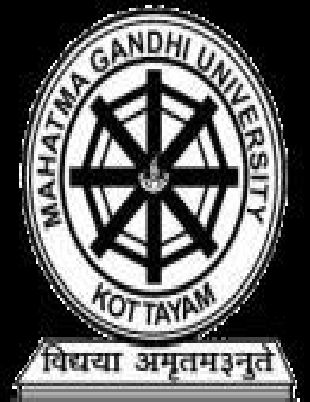 BOARD OF STUDIES IN COMMERCE (PG) MAHATMA GANDHI UNIVERSITY2019THE BOARD OF STUDIES IN COMMERCE (PG)Chairperson:Dr. Mini Joseph - HoD and Associate Professor, KG College, PampadyMembers:Dr Gangadathan Nair D - Associate Professor, SVR NSS College, VazhoorSri M B Sasidharan, Associate Professor, Al Ameen College, EdathalaDr. M B Gopalakrishnan, Associate Professor, Marthoma College, ChungatharaDr K V Thomas, Associate Professor, Marian College, KuttikkanamDr Mathew Jacob, Associate Professor, St Peter‘s College, KolencherrySri Manoj Narayanan K S, Assistant Professor, Baselius College, KottayamDr Manesh N A, Assistant Professor, Govt College, MunnarDr Renjith Mohan P., Assistant Professor, Govt College, KattappanaSmt Ann Naisy Jacob, Assistant Professor, Catholicate College, PathanamthittaDr Baby Mathew, Associate Professor, Devamatha College, Kuravilangad.AcknowledgementWe, the Board of Studies (PG), Commerce MG University are extremely happy to introduce the revised curriculum for M. Com degree programme. The new curriculum will be applicable with effect from 2019–20 academic year onwards. This work is a synergistic product of many minds and is the result of interdependence and not of independence. At the very outset, we express our heartfelt thanks to all those who have contributed to this noble venture.The Vice Chancellor of MG University, Dr. Sabu Thomas, has supported and motivated us in completing this work in time. We are extremely grateful to Dr. Sabu Thomas for his support and motivation which made us more committed to finish the task well in time. We express our deepest sense of gratitude to the Syndicate of  MG  University for their goal-oriented management style, continuous follow up, constant inspiration and the readiness to listen. We are fortunate to have a very vibrant syndicate member, Sri. V S Praveen Kumar as the convener of Curriculum and Syllabus Revision committee. He is the source of energy and the connecting link with the University. We are so happy to express our thanks to Sri Praveen Kumar for his support. We also express our sincere gratitude to Prof Tomichan Joseph, the Syndicate member in charge of Commerce Syllabus revisions workshop.We are deeply thankful to the administrative staff of the MG University for their support from the very beginning of this task. Principals of all Arts and Science Colleges affiliated to MG University deserve a special mention. They have very positively responded to our invitation to participate in the workshop.Collective mind is essence of success of any great venture. We express our sincere thanks all the teachers who have participated in the curriculum revision workshop and contributed a lot.We also express our  sincere thanks to  the Resource Persons of  the  workshop    Dr Gabriel Simon Thattil, C A Prasanth Sreenivas, Dr Mendez Jacob and also the Dean of Faculty of Commerce Dr Resia Beegam S and Dr K Krishnadas, Member Syndicate for their guidance and support. Our sincere gratitude is expressed to students and eminent persons from academia who gave feedback and suggestions on the syllabus and curriculum.Chairperson and Members-Board of Studies of Commerce (PG)Table of ContentsScheme and Structure of M.Com Degree Programme(Under Mahatma Gandhi University Regulations PGCSS2019 from 2019-20 academic year onwards)Aim of the ProgramThe broad aim of the Programme is to provide awareness to the learners regarding the developments in the field of Business, Commerce, Industry and Management and equip them to develop necessary analytical and managerial skills so as to cope up with the challenges posed by industry and environment, both national and global.Eligibility for AdmissionsA candidate who has passed B Com/BBA/ BBM approved by M G University with a minimum of 45% are eligible to pursue the M. Com Programme on a regular basis. Relaxation in percentage is allowed for SC/ST, OEC, SEBC and Physically challenged students as prescribed by the University from time to time.Duration of the ProgrammeThe programme shall be spread over four semesters with each semester having a duration of 90 days.Medium of Instruction and AssessmentThe medium of instruction shall be English. There shall be continuous assessment of the students on an internal basis based on the provisions of the Regulations and end semester examinations conducted by University. The final assessment shall be based on both the above components in accordance with the provisions of the Regulations.Faculty under which the Degree is AwardedThe Degree is awarded under the Faculty of Commerce.Specializations offered, if anyThree Streams of Electives are offered of which the college can select one stream. All the courses of the particular stream selected have to be taken by the student. The elective stream is spread over semester three and four with one course in the third semester and two courses in fourth semester. The Streams offered as electives are (1) Finance and Taxation (2) Marketing and International Business (3) Management and Information Technology. The colleges may be given the chance to select the electives in the first year of the revised curriculum (2019-20) before the commencement of admissions, inform the same to the University and also mention the same in admission portals and documents. Changes in electives in subsequent years shall be done only with express permission of the University.Note on compliance with the UGC Minimum Standards for the conduct and award of Post Graduate DegreesThe programme is offered in accordance with the UGC Minimum Standards for the conduct and award of Post Graduate Degrees. The student has to secure 80 credits to complete the programme successfully.Programme OutcomeM.Com degree programme offered by University is outcome based and the outcomes expected are as follows:Programme Specific OutcomeName of Electives:-The Program StructureSEMESTER - IFIRST SEMESTER COURSESObjective of the Course:To equip the students to apply accounting standards and deal with advanced practical areas related to valuation, amalgamation, specialised areas and to have a basic understanding on developments in accountingUnit wise arrangement of the courseSuggested Assignment:Assignment on the recent real cases of amalgamation, evaluating the ratio of share exchange or valuation of firms.Assignment of valuation of shares of companies and comparison with actual market price.Assignment on the evaluation of the performance of mutual fund schemes based on real data.Recommended Text BooksCorporate Accounting, A. Mukharjee and M. Hanif, TATA McGrawHill CoAdvanced accountancy, Arulanandam & Raman, Himalaya Publishing HouseFundamentals of Financial accounting, Nassem Ahmed, Ane books Pvt, LimitedAdvanced Financial Accounting, R.L. Gupta & Radhaswami, Sultan Chand CO;Advanced Financial Accounting, S.N. MaheswariAdvanced Financial Accounting, Paul & KaurAdvanced Financial Accounting, B.D. AgarwalAdvanced Financial Accounting, S.P. Jain & K.L. Narang; Kalyani PublishersReferencesStudy Material for CA IPCC Group I – AccountingStudy Material for CA IPCC Group II – Advanced AccountingStudents Hand Book on Advanced Accounting, G.Sekar and B. Saravana Prasath, C. Sitaraman & Co. Pvt Ltd;Break up of Theory and Problems for ExaminationSection A- 6 Theory 4 problems Section B – 3 Theory 5 Problems Section C- 1 Theory 3 ProblemsObjective of the CourseTo understand human behaviour at Individual, Interpersonal, Group and Inter- Group levels and to recognise issues inherent in organisational change, growth, development and conflictUnit wise arrangement of the courseSuggested Assignment:Analysis of Case studies on individual and group behaviour in leading corporatesEvaluation of case studies on motivation and leadership in organisationCase study on organisational change, resistance to change and organisational cultureRecommended Text BooksRobbins S.P., Organisational Behaviour (16th Ed.), Pearson.Dwivedi R.S., Human relations and organizational behaviour, MacMillain PublishersOrganisational Behaviour, Aswathappa, Himalaya Publishing HouseGupta C.B., A Text Book of Organisational Behaviour, S Chand & CompanyJai B.P. Sinha, Culture and Organizational Behaviour, Sage India.Kumar Paranit, Organisational Behaviour, Gen Next Publication.King & Lawley, Organisational Behaviour, Oxford University Press.ReferencesOrganisational Behaviour concepts and cases ,Ghanekar, Anjali ,Everest publisherHuman Relations and organisational behaviour : Global perspective, Dwivedi R.S. MacmillanOrganisational Behaviour: Foundations, Theories, and Analyses, John B. Miner. Oxford University Press.Fred Luther, Organisational Behaviour, Pearson Education.Sekaran Uma S, Organisational Behaviour, Tata McGraw Hill.Objective of the course:To equip the students to have an overall understanding about the application areas of marketing and can identify some potential areas for researchUnit wise arrangement of the courseSuggested Assignments:Case study analysis on consumer behaviour and brand building.Make a simple study about the relationship marketing strategies adopted by organised retail establishments.Make a study about service quality assessment of banks, hospitals etc.Recommended Text BooksMarketing Management – A South Asian Perspective, Philip Kotler, Keller Kevin, Koshy Abraham & Jha Mithileshwar, Pearson Education.Marketing Management – Global Perspective, Indian Context, Ramaswamy V.S &Namakumari S., McMillan.Customer Behavior: A Managerial Perspective -Jagdish N. Sheth and Banwari Mittal, , Thomson South Western.Essentials of Marketing- Paul Baines Paul, Fill Chris & Page Kell, Oxford Publication.Brand Management the Indian Context, YLR Moorthi, Vikas Publishing House Pvt. LtdReferencesCustomer Relationship Management – Perspective from the Market Place, Simon Knox,StanMaklan, Butterworth – Heinemann,Total Relationship Marketing Evert Gummesson, Butterworth – Heinemann.Relationship Marketing – Jagdish N Sheth and Atul Parvatiyar- Response Books.Objective of the CourseTo enable the students to understand various optimization models used in business decision making.Unit wise arrangement of the courseSuggested Assignment:To construct network diagrams for small projectsDevelop business problem situations and construct models for the same.Recommended Text BooksOperations Research; Prem Kumar Gupta & D.S.HiTa; S. Chand & Company Ltd.Operation Research, Theory and Applications; J.K. Sharma; Macmillan India Ltd.Operation Research; V.K .Kapoor; Sultan Chand & Co.Operations Research; Sarrnrna & Anmlad; Himalaya Publishing HouseOperation Research, Kanthi Swarup; Sultan Chand & Co.Operation Research; S.D. Sharma; Kedarnath Co.Operations Research; K.K.Chawla, Gupta & Sharma; Kalyani PublishersReferencesResearch Methodology and Operations Research; H.R. Ramanath; Himalaya Publishing House.Operations Research; Natarajan, Balasubramanie & Tamilarasi; Pearson, New Delhi.Operation Research; Problems and Solutions, J.K. Sharma; Macmillan India Ltd.Operations Research: K.Rajagopalan, PHI Learning Private Ltd.Break up of Theory and Problems for ExaminationSection A- 7 Theory 3 problems Section B – 3 Theory 5 Problems Section C- 4 ProblemsObjective othe course:To enable a learner to understand properly the concepts of research methodology, equip them to prepare a research design and carry out research in systematic and scientific manner.Unit wise arrangements of the courseSuggested AssignmentsPrepare a research proposal on the topic suggested by the teacherPrepare a research instrument on a research topic suggested by the teacher, collect data from a small sample and test the reliability of the instrumentRecommended Text BooksResearch Methodology: Methods and Techniques, C R Kothari, New Age International PublicationsStatidstical Methods for Research, Prof. K. Kalyanaraman, Prentice Hall Pvt. LtdResearch Methodology in Social Sciences, O R Krishnaswamy, Himalaya Publishing HouseBusiness Research Methodology, Sashi K Gupta & PraneetRangi, Kalyani PublishersResearch methodology, R. Paneerselvam, Prentice Hall of IndiaReferencesTests, Measurements and Research Methods in Behavioural Science, A K Singh, Bharath Bhawan Publishers and Distributors.Research in Education, John W Best and James V Kahn , Pearson educationDesigning and constructing instruments for social research and evaluation, David Colton and Robert W. Covert, John Wiley &Sons. IncSEMESTER - IISECOND SEMESTER COURSESObjective of the Course:To equip the learner to understand the higher-level applications of accounting in corporate sector and recent developments.Unit wise arrangements of the courseSuggested Assignment:Assignment on the real case history of companies gone through insolvency procedure in India.Develop an accounting system for small hotelsRecommended Text BooksCorporate Accounting, A. Mukharjee and M. Hanif, TATA McGraw Hill CoAdvanced accountancy, Arulanandam & Raman, Himalya Publishing HouseFundamentals of Financial accounting, Nassem Ahmed, Ane books Pvt, LimitedAdvanced Financial Accounting, R.L. Gupta & Radhaswami, Sultan Chand CO;Advanced Financial Accounting, S.N. MaheswariAdvanced Financial Accounting, Paul & KaurAdvanced Financial Accounting, S.P. Jain & K.L. Narang; Kalyani PublishersReferencesStudy Material for CA IPCC Group I – AccountingStudy Material for CA IPCC Group II – Advanced AccountingStudents Hand Book on Advanced Accounting, G.Sekar and B. Saravana Prasath,C. Sitaraman & Co. Pvt Ltd;Advanced Financial Accounting, B.D. AgarwalBreak up of Theory and Problems for ExaminationSection A- 6 Theory 4 problems Section B – 3 Theory 5 Problems Section C- 1 Theory 3 ProblemsObjectives of the courseTo give an overview as to how an organisation identifies requirements of human resources, how it acquires, rewards, develops, motivates and manages people effectively and also provide an insight into the developments taking place in the field of Human Resource Management.Unit wise arrangements of the courseSuggested AssignmentsEvaluation of real life case studies related to employee participation in management, employee grievance redressal.Make a report on the history sweat equity issues made by companies in India.Evaluation of case studies of companies adopted Kaizen technique, Quality circle and TQM.Recommended Text Books:Human Resource Management, Gupta, C.B.: Chand and Sons.Aswathappa K., Human Resource and Personnel Management; Tata McGraw Hill, New Delhi, 1997.Human resource Management, L M Prasad, Sultan Chand.Human resource Management- Text and Cases, S S Khanka, S Chand.Human Resource Management, Sashi K Gupta and Rosy Joshi, Kalyani Publishers.Human Resource Management, D N Venkatesh, P Jyothi, Oxford University Press.Human Resource Management, Uday Kumar Haldar, Juthica Sarkar, Oxford University Press.ReferencesInternational Human resource Management – P Subbarao, Himalaya Publishing House.Human Resource Management -Text and Cases- V S P Rao , Excel Publishers.Introduction to International Human Resource Management, Eileen Crawley, Stephen Swailes and David Walsh, Oxford University Press.Strategy Human Resource Management, Agarwala Tanuja, Oxford University Press..Objectives of the courseTo give a broader picture of different aspects of international trade and monetary systems and the operation of firms in an international environmentUnit wise arrangement of the CourseSuggested AssignmentsAn Indian pharmaceutical company wants to enter into a foreign market. Prepare a business report in which you are analysing the various steps for the internationalisation.Make a detailed report on India‘s Balance of Payment for the last 5 years to understand changes in current account, capital account and official reserves.Select a currency and 5 banks on a given day. Get exchange rates for the currency from the 5 banks and find out the reasons for variations in rates. Check whether there exists any arbitrage opportunity.Find out T-bill yields in India and USA. Also find out the forward rates of the US dollar from any bank for one month and three month. Assign reasons for divergence of forward rates from interest rate parity, if any.Identify 10 major firms that have major imports and exports and examine their statement of profit and loss to know the gains/losses on fluctuations of foreign exchange.Prepare a list of important international trade documents.Suggested Text BooksInternational Financial Management, Apte P.G, Tata McGraw Hill Ltd.International Business, Aswathappa, K Tata McGraw- Hill Ltd.International Business, Bhalla, V.K , S. Chand & Company Pvt. Ltd.International Business, Charles. W. L Hill, Tata McGraw- Hill LtdInternational Business -Text and Cases, Francis Cherunilam , PHI Learning.Global Strategy Management, Douglass S., S. Craig, McGraw-Hill, Inc., USAInternational Financial Management, Jeff Madura, Cengage Learning.International Marketing- Text and Cases, Justin Paul, Tata McGraw Hill Ltd.Fundamentals of International Financial Management, PHI Learning.International Business, Rakesh Mohan Joshi, Oxford University PressInternational Financial Management, Sharan, V., PHI LearningInternational Business- Text and Cases, Subba Rao, P., Himalaya Publishing House.International Business, Sumati Verma, Pearson Education India Ltd.ReferencePayment Systems in India: Vision 2012-2015, Published by Reserve Bank of Indiain 2012.FDI Policy of India, Ministry of Commerce, Government of IndiaVarious issues of ‗India and the WTO‘ monthly bulletin published by the Ministry of Commerce, Government of India.Foreign Trade Policy of IndiaObjectives of the courseTo impart proficient knowledge in the application of Quantitative Techniques for Social Science Research.Unit-wise Arrangement of the CourseSuggested AssignmentsReview the analysis chapter of a thesis selected from MGU e-thesis (www.mgutheses.in) portal and make a report of analysis based on statistical tools applied.Suggest some real cases suitable for doing sign test or run test related to capital market for making a report.Recommended Text BooksStatistical Methods by Gupta S P -Sultan Chand and Sons, New Delhi.Fundamentals of Statistics by Gupta, S.C. Himalaya Publishing House.Fundamentals of Statistics by Elhance D N- Kitab Mahal Publications.Quantitative Techniques- Digambar Patri and D N Patri, Kalyani Publishers.Fundamentals of Business Statistics by Sharma J K - Pearson Education India.Basic Statistics by Agrawal B.L. -New Age International Publishers.Business Statistics by Sharma J K, Pearson Education India.References:Statistics for Management by Levin, Richard and David S. Rubin- Prentice Hall of India. And Williams.Complete Business Statistics by Amir D Aczel and Jayavel Sounderpandian, Tata McGraw Hill.Statistics for Business and Economics by Anderson, Sweeney, Cengage Learning.Break up of Theory and Problems for ExaminationSection A- 5 Theory 5 problems Section B – 3 Theory 5 Problems Section C- 4 ProblemsObjective of the courseTo provide an awareness regarding various types of strategies and applications of same along with strategic formulation, implementation and evaluation.Unit-wise Arrangement of the CourseSuggested AssignmentsCase study on strategic management issues.Comparison of strategies followed by Indian companies in various situations.Recommended Text Books	Business Policy and Strategic Management, Subha Rao Himalaya Publishing House, Mumbai.Cases in Strategic Management, Budhiraja, S.B. and M.B. Athreya Tata McGraw Hill, New Delhi.Strategic Management , Francis Cherunilam , Himalaya Publishing House.Text book of Strategic Management, U.C. Mathur, ,Macmillain India limited.Strategic Management- C N Sontakki- Kalyani Publishers.ReferencesMichal, E Porter: The Competitive Advantage of Nations, Macmillan, New DelhiStudy Material of CA IPCC.David Fred R, Strategic Management, Prentice Hall, NewJersey.SEMESTER - IIITHIRD SEMESTER COURSESObjectives of the Course:To apply financial management concepts and theories for strategic financial management decision making.Unit wise Arrangement of the CourseSuggested areas for AssignmentsMake a report on the cost of capital, leverage, profitability and performance of shares of the companies.Compare	the	performance	of	banks/	insurance	companies	using CAMEL/CARAMEL models.Recommended Text BooksFinancial Management, M Y Khan and P K Jain Tata McGraw Hill.Financial Management, I M Pandey Vikas Publications.Financial Management, CA Saravanaprasath and CA B. Shekhar, Wolters Kluver.Financial management, Prasanna Chandra Tata Mc Graw Hill.Financial Management – Ravi M Kishore, Taxmann Publications.Financial Management – P V Kulkarni and Sathyaprasad- Himalaya Publishing.ReferenceStudy Material of IPCC and Final by ICAI.Study Materials of CIMA.	Fundamentals of Financial Management- James C Van Horne and John M Wachowicz, PHI.Break up of Theory and Problems for ExaminationSection A-	6 Theory 4 problems Section B – 4 Theory 4 Problems Section C-	2 Theory and 2 ProblemsObjectives of the Course:To impart basic knowledge about income tax rules and equip the students to compute total income of an individual.Unit wise arrangement of the CourseSuggested AssignmentsMake a survey about the awareness about the basics of Income Tax among different segments of the population and make a report on that.Calculation of taxable income of various categories of individual assessees like salaried employees, those having profits from business, rental income from House Property etcSuggested Text BooksDirect Taxes Law and Practice- Dr H C Mehrotra and Dr S P Goyal- Sahitya Bhawan Publications.Direct Taxes Law and Practice- Dr. Girish Ahuja ;Dr. Ravi Gupta, Bharat Law House Pvt. Ltd.Direct Taxes Sri T N Manoharan- Snow White Publications.ReferenceDirect Taxes Law and Practice- Singhania V K, Taxmann Publications Ltd.Direct Taxes – Law and Practice, Bhagwathi Prasad- WishwaPrakashana.Study material for IPCC on Direct Taxation by ICAI.Study material on Direct Taxes by ICMAI.Income Tax Act and Rules.Break up of Theory and Problems for ExaminationSection A- 5 Theory 5 problems Section B – 3 Theory 5 Problems Section C- 4 ProblemsObjectives of the Course:To create awareness among the learners about different investment avenues, enrich them to handle modern portfolio techniques to construct efficient portfolios, evaluation and revision of the inefficient portfolios.Unit wise arrangement of the courseSuggested AssignmentsMake a comparison between the shares in large cap/mid cap using tools included in the syllabus.Make an analytical study on the performance of different shares during different phases of business cycles.Make a study on the impact of some major events on the security prices.Recommended Text BooksSecurity	Analysis	and	Portfolio	Management–Punithavathy	Pandian,	Vikas Publishing House Pvt. Ltd.Security Analysis and Investment Management – O.P. Agarwal, Himalaya Publishing House.Investment management, Bhalla VK, S. Chand & Company.Security Analysis and Portfolio management, S.Kevin., PHI.Investment Management – V A Avadhani- Himalaya Publishing HouseSecurity Analysis and Portfolio Management- Preethi Singh- Himalaya Publishing HouseAdditional ReferencesSecurity Analysis and Portfolio Management-Donald E.Fischer and Ronald J.Jordan, Pearson Education.Fundamentals of Investments – Gordon J. Alexander, William F. Sharpe, Jeffery V.Bailey, PHIL earning Private Limited.Break up of Theory and Problems for ExaminationSection A- 8 Theory 2 problems Section B – 5 Theory 3 Problems Section C- 3 Theory and 1 ProblemELECTIVE COURSES (One per group for the semester)Group 1- Finance and Taxation StreamObjective of the Course:To enable the learner to have an understanding on the provisions of major Indirect Tax Laws and RulesUnit wise arrangement of the courseSuggested AssignmentsMake a report on the state wise and national revenue on account of GSTPresent different cases of valuation under GST and Customs ActCompare the previous Indirect Tax regime with that of the presentRecommended Text BooksHandbook on Goods and Services Tax – CA Pushpendra Sisodia, Bharat Law HouseIndirect Taxes - H.C Mehrotra, Sahitya Bhavan Publications, New DelhiIndirect Taxes - Vinod K Singania,Taxmann‘s Publications, New DelhiIllustrated Guide to Goods and Service Tax- C A Rajat Mohan- Bharat PublicationsAll about GST- V S Datey- Taxmann Publications.Basics of GST- Nitya Tax Associates- Taxmann PublicationsBeginner‘s Guide to GST- Dr Vandana Bangar and Dr Yogendra Bangar- AadhyaPrakashanBanagarCustoms Law Manual- R K Jain- CENTAX PublicationsCustoms Law- V S Datey- Taxmann publicationsAdditional ReferencesBare Act CGSTBare Act SGSTBare Act IGSTBare Act- Customs ActStudy Material of ICAI – IPCC and FinalBreak up of Theory and Problems for ExaminationSection A- 8 Theory 2 problems Section B – 6 Theory 2 Problems Section C- 3 Theory and 1 ProblemGroup 2- Marketing and International BusinessObjective of the Course:To equip the students to have an understanding on the various aspects of fast growing areas of logistics and supply chain managementUnit wise arrangement of the courseSuggested Assignment:To present cases of issues in logistics and supply chain management.To present an overview of operations of air cargo and shipping logistics procedureRecommended Text BooksKrishnaveni Muthiah, Logistics Management & World Sea borne Trade, Himalaya Publishing House, MumbaiSatish C. Ailawadi& Rakesh Singh, Logistics Management, Prentice-Hall of India Pvt Ltd.,	New Delhi.3 .Donald J. Bowersox & David J. Closs , Logistical Management, Tata McGraw Hill Publishing Co. Ltd, New Delhi.Satish C. Ailawadi & Rakesh Singh, Logistics Management, Prentice-Hall of India Pvt Ltd., New Delhi.Sarika Kulkarni , Supply Chain Management, Tata Mc- Ashok Sharma Graw Hill Publishing Co Ltd., New Delhi.P.S. Senguttavan, Fundamental of Air Transport Management, Oxford Atlas-Oxford PublishingReferencesDavid J. Bloomberg, Stephen LeMay ,Logistics, Prentice-Hall of India Pvt Ltd.,Donald Waters, Logistics. Palgrave Macmillan, New York.Simon Taylor, Air transport logistics, HamptonSung Chi-Chu , 4th Party Cyber Logistics for Air Cargo, Boston, Kluwer Academic PublishersGroup 3- Management and Information TechnologyObjective of the Course:To understand the concept and relevance of TQM, its impact on organisations and gain knowledge about other quality initiatives in organisations.Unit wise arrangement of the courseSuggested AssignmentDevelop Quality Plans for organisations and measure QWLDocumentation for ISOControl chart preparation for QualityRecommended Text BooksV Jayakumar and R Raju – Total Quality Management- Lakshmi Publications, Chennai.Mohanty R P and R Lakhe - Handbook of Total Quality Management- Jaico Publishing HouseNarayana V and Sreenivasan n S- Quality Management- Concepts and Tasks- New Age InternationalS M Sundarraju- Total Quality Management -A Primer- Mc Graw HillsReferencesFeigenbaum A V _ Total Quality Management- Mc Graw HillsJ M Juran and Gryna F M- Quality Planning and Analysis- McGraw HillsSunil Sharma- Total Engineering Quality Management- Mc Millan IndiaSEMESTER - IVFOURTH SEMESTER COURSESObjective of the CourseTo enable the learner to apply principles and techniques of Cost and Management Accounting in decisions making situations.Unit wise Arrangement of the CourseSuggested AssignmentsPresent a comparison of traditional absorption techniques and ABC based on a practical situation.Comparison of Profit Statement under Absorption Costing and Marginal Costing.Calculation of variances in a practical situationRecommended Text BooksAdvanced Cost Accounting- S N Maheshwari- Sultan Chand & SonsAdvanced Cost Accounting- VK Saxena & C D Vashist, Sultan Chand & SonsAdvanced Cost Accounting- Jain & Narang- Kalyani Publishing HouseAdvanced Management Accounting- B. Saravana Prasath, Padhuka PublicationsCost Accounting, Ravi M Kishore, Taxmann PublicationCost and Management Accounting – RK Shukla, Bharat PublicationsAdditional ReferencesStudy Material of IPCC and Final- ICAIStudy Material of ICMABreak up of Theory and Problems for ExaminationSection A- 5 Theory 5 problems Section B – 3 Theory 5 Problems Section C- 1 Theory and 3 ProblemsObjectives of the Course:To enable the learners to advise assessees regarding their income tax queries and to be trained to attend professional examinations in taxation.Unit wise arrangement of the CourseSuggested AssignmentsCalculation of taxable income and liability of partnership firm and partnersCase Studies of Tax PlanningTraining in filing of return and report on the samePresent a report on procedure for obtaining PAN, various formats of returns and category of assesses to whom the returns are applicableSuggested Text BooksDirect Taxes Law and Practice- Dr H C Mehrotra and Dr S P Goyal- Sahitya Bhawan PublicationsDirect Taxes Law and Practice- Dr. Girish Ahuja ;Dr. Ravi Gupta, Bharat Law House Pvt. LtdDirect Taxes Sri T N Manoharan- Snow White PublicationsReferenceDirect Taxes Law and Practice- Singhania V K, Taxmann Publications Ltd.Direct Taxes – Law and Practice, Bhagwathi Prasad- Wishwa Prakashana.Study material for IPCC and Final on Direct Taxation by ICAIStudy material on Direct Taxes by ICMAIIncome Tax Act and RulesBreak up of Theory and Problems for ExaminationSection A-	6 Theory 4 problems Section B – 4 Theory 4 Problems Section C-	1 Theory and 3 ProblemsELECTIVE COURSES (Two courses in the semester) Group 1- Finance and Taxation StreamObjectives of the Course:To familiarize the students with the derivative markets and its evolution, compare and evaluate the performance of different forward, futures and options contracts and understand the various future and option pricing models.Unit wise Distribution of the CourseSuggested Assignments:Evaluate the performance of different derivatives marketCheck the efficiency of option pricing using real data from the marketRecommended Text BooksCommodities and Financial Derivatives, S. Kevin, PHI Learning Pvt. LtdFinancial Derivatives, SSS Kumar, PHI Learning Pvt. Ltd.Fundamentals   of	Financial   Derivatives,   Prafulla   Kumar   Swain,	Himalaya Publishing HouseFinancial Derivatives- Theory, Concepts and Problems, S L Gupta, Prentice Hall of India.Fundamentals of Financial Derivatives, N R Parasuraman, Wiley India.ReferencesOptions , Futures and Other Derivative securities, John C. Hull, PHIFinancial Derivatives, An Introduction to Futures, Forwards, Options and Swaps, Keith Redhead, PHIBreak up of Theory and Problems for ExaminationSection A-	8 Theory 2 problems Section B – 5 Theory 3 Problems Section C- 3 Theory and 1 ProblemObjectives of the Course:To equip the student to manage their personal finance, introduce the students the role of human behaviour in financial decision making and identify persistent or systematic behavioural factors/biases that influence investment behaviour.Unit wise arrangement of the Course:Suggested AssignmentsConduct a survey regarding the attitude of the people towards savings, investment and enjoying the present lifeConduct a survey about the level of awareness of people about different investment avenues and their perceptions about such avenues.Identify various biases in categories of investors by conducting a survey.Recommended Text BooksPersonal Finance , Jack R Kapoor, Les R Dlabay, Robert J Hughes McGraw Hill Education (India) Pvt Ltd, New DelhiTvede, Lars, (2002), The Psychology of Finance: Understanding the Behavioural Dynamics of Markets, WeilyMonitor, James, (2002). Behavioural Finance: Insights into Irrational Minds and Markets, Oxford University Press.Sulphey, M. M.: Introduction to Behavioural Finance, PHI Learning P. Ltd., New DelhiLucy A. Akert and Richard Deaves, Understanding Behavioural Finance, Cengage Learning.Additional ReferencesPersonal Finance: Turning Money into Wealth and Student Workbook, Arthur J.Keown, Prentice Hall Thaler, Richard H. (1993), Advances in Behavioral Finance, Russell Sage FoundationShefrin, Hersh, (2000). Beyond Greed and Fear: Understanding Behavioral Finance and the Psychology of Investing, Harvard Business School Press.Shleifer, Andrei, (2000). Inefficient Markets: An Introduction to Behavioral Finance, Oxford University Press.Singhal, Vijay, Beyond the Random Walk: A Guide to Stock Market Anomalies and Low-Risk Investing, Oxford University Press.Thaler, Richard &Barberis, Nicholas. (2002) A Survey of Behavioral Finance, http://dx.doi.org/10.2139/ssrn.327880More Than You Know Finding Financial Wisdom in Unconventional Places (By Michael J. Mauboussin Columbia University Press)Kahneman, Daniel & Tversky, Amos. (2000). Choices, Values and Frames.Cambridge University PressJulie Berkenmair, Financial Capability and Asset Development, Research, Education Policy and Practice, Oxford University PressAlbert Bandura, Social Foundations of Thought & Action- A Social Cognitive Theory, Prentice HallGroup 2- Marketing and International BusinessObjective of the Course:To familiarise the students with the concepts, structure, issues and developments in retail and rural marketing.Unit wise arrangement of the courseSuggested Assignment:To present the rural market structure applicable in near by villages.To compare the modes of functioning of various retail outlets in nearby localitiesNew product designs and marketing mix for rural marketsRecommended Text BooksDr L Natarajan Retail Marketing ,Margham PublicationsDavid Gilbert - Retail Marketing management – Prentice Hall of IndiaBadri R V and Badi N V, Rural Marketing , Himalaya Publishing HouseHabeeb U R and Rahman K S- Rural marketing in India , Himalaya Publishing HouseCSG Krishnamacharya and Lalitha Ramakrishna – Rural Marketing – Pearson Education Asia – OUPAcharya S S and Agarwal N L – Agricultural Marketing In India, Oxford and IBH Publishing companyReferencesBarry Berman and Joel R Evans Retail Management: A Strategic Approach, Mc Millan Publishing CompanyJesko Perrey and Dennis Spillecke, Retail Marketing and Branding – Wiley PublicationsA K Singh and SK Pandey Rural Marketing: Indian Perspective, New Age InternationalBalaram Dogra and Karminder Ghuman. Rural Marketing: Concepts and Cases, Tata Mc Graw HillObjective of the Course:To familiarise the learners with the issues and developments in international marketing and understand the marketing mix applicable.Unit wise arrangement of the courseSuggested Assignment:To collect export statistics of recent yearsTo compare international marketing strategies of MNCs.Comparison of philosophies, objectives , strategies, product categories , brands dealt, environmental concerns etc of prominent companiesRecommended Text BooksFrancis Cherunilam , International Marketing -Texts and Cases Himalaya Publishing HouseRakesh Mohan Joshi- International Marketing- Oxford University PressSubash Jain, International Marketing Management , CBSKhushpat S Jain and Apexa V Jain, International Marketing, Himalaya Publishing HouseR L Varshney and B Bhattacharya, International marketing Management-An  Indian Perspective, Sultan Chand and SonsReferencesPhilip R CAteora, Mary C Gilly, John L Graham, International Marketing, Tata McGraw HillC Samuel Craig, Susan P Douglas, International Marketing Research, WileyPhilip Kotler, International Marketing Management, Prentice HallGroup 3- Management and Information Technology StreamObjective of the Course:To enable the learner to understand the advancements in e-commerce and applications and models of e- business.Unit wise arrangement of the courseSuggested Assignment:To analyse the models of E Commerce prevailing in nearby areasTo present details of successful e commerce and e business venturesTo compare the traditional and technology based banking products and effectiveness.Recommended Text BooksDeital H M – E Business and E Commerce for Managers- PHIJoseph P T– E Commerce: An Indian Perspective- PHIDave C – E Commerce and E business Management- Prentice HallMahopatra and Sanjay- E Commerce Strategy- SpringerReferenceDaniel Minoli, E. M. -Web Commerce Technology Handbook. Tata McGrow Hill.Kamalesh, K. B.  - E-Commerce, the Cutting Edge of Business. Tata McGrow Hill.Kenneth C Laudon and Carol Guercio Traver- E Commerce – Pearson EducationObjective of the Course:To provide awareness regarding legal framework for IT based business houses and cyber law as well as IPRUnit wise arrangement of the courseSuggested Assignment:To present case laws relating to e businessTo present case laws in the above mentioned fields and the impact of the judicial verdictsTo trace the amendments in legal framework for IT based business and its impact.Recommended Text BooksKant Mani, A Practical Approach to Cyber Law- Kamal PublishersSathish Chandra- Cyber Law in India- ABS BooksVishnu Sharma, Vineeth Bali, Vikram Sharma- Fundamentals of Cyber Security and Law- StarEduM K Bhandari- Law relating to Intellectual Property Rights- Central Law PublicationsV K Ahuja- Law relating to Intellectual Property Rights-LexisNexisReferenceBare Act- Indian Evidence ActIndian Penal CodeIndian Contract ActI T Act with AmendmentsCopyrights and Trade Marks ActPatents ActRBI ActCore Course- Project Report for all streamsGuidelines for Project ReportAll students shall prepare and submit project report as part of the programme. The project has to be undertaken on an individual basis.The general guidelines of PGCSS Regulations 2019 of M G University shall apply for both Internal and External Evaluations of Project Report.The Project shall be done under the supervision and guidance of faculty of the department.The project work shall commence preferably by second semester and at least by third semester. Students shall submit the report in the prescribed format at least three  weeks before the commencement of end semester examination of the fourth semester. Internal assessment shall be based on completion of the project, following the norms prescribed in general guidelines.The area of project shall be related to business/ commerce/ related fields/ and may be closely associated to the area of specialization. Topics shall also be selected with the help of linkages with industry or policy making bodies.The student shall submit copies of project report, either printed or typed. There shall be a minimum of 40 pages and a maximum of 75 pages. The report may be hard bound or soft bound or spirally bound and the printing can be either double sided or single sided. A softcopy of the report may also be submitted to the department.The report shall contain the following:Title page with topic, details of the student with register number, supervisor details and month and year of submission.Certificate from Supervising teacher and counter signed by the Head of the Department with department seal.Declaration by the student which shall include plagiarism details also. The relevant guidelines issued by the UGC and the University shall strictly be adhered to.AcknowledgementContents	Preferably 5 chapters with Chapter 1 presenting Introduction and Methodology, Chapter 2 Literature Review, Chapter 3 Theoretical review, Chapter 4 Analysis and Interpretation and Chapter 5 Findings, Conclusion, Suggestions etc. Guidelines regarding chapterisation are not absolute and may be altered according to topic/ presentation convenience.Appendix (Questionnaire/Schedule , Secondary data used for analysis, Statistical calculation details etc)Bibliography(References may be presented in APA style)The Internal Evaluation of the project shall be done at the department level and the component presentation/viva shall be based on open presentation by the student, preferably with the help of audio-visual aids, in the form of a defense of the project. The student has to produce a certificate before the Viva Board from the Head of the Department stating that the open presentation was done for the purpose of Internal Evaluation.It is the responsibility of the student to put earnest effort for the completion of project. The consequences of plagiarism beyond permissible level in project work may result in failure of the course, in addition to other consequences.Core Course- Comprehensive Viva for all streamsGuidelines for Comprehensive VivaComprehensive Viva will be a part of the programme and the external assessment will be held at the end of fourth semester.The viva shall cover courses of all semesters and basics of commerce and related fields.Elective area of study shall be covered in viva.The Internal Evaluation shall be done by the faculty of the department and shall cover courses of all semester. The schedule of internal viva shall be announced sufficiently earlier and shall be concluded before the commencement of end semester examinations of fourth semester.The student may opt for one course of his/her choice and the Viva Board may select other courses from which questions may be asked.The questions shall be a judicious mix of various categories of difficulty level.The grades shall be awarded based on the answers, the communication skill and presentation skill.Zero Credit Course- Study Tour/ Industrial Visit/InternshipStudy tour/Industrial visit is a part of M Com degree programme. The tour/visit shall be pre-planned with specific objectives and shall be in tune with the Programme Objectives mentioned in the Syllabus document.The visit may be for one to five days and can be undertaken in a semester or spread over semesters, depending on the convenience.Industrial visit may cover manufacturing units, service sector undertakings, start up units, units in SEZ or other specialized industrial areas. The student may get acquainted with organisation structure, inventory management, production process, pay roll maintenance, accounts etc.The student shall prepare and submit a diary, either in printed form or as softcopy to the tutor concerned which shall cover days of visit, learning objectives, interactions , details of observation, outcome etc and shall contain illustrations, pictures, certificates issued, if any etc.The department may also arrange short term internship as a part of on the job training and encourage students to undertake the training which is line with the Programme Objectives.x 	xMODEL QUESTION PAPERSM.COM DEGREE (CSS) MODEL QUESTION PAPER(2019 admissions onwards)First SemesterCM010101- SPECIALISED ACCOUNTINGTime: 3 Hours	Maximum Weight: 30Section A.Answer any Eight questions. Answer shall not exceed One page (Weight 1)What are the objectives of setting accounting standards?X Ltd provides you the following information .Compute EPS as per AS-20. Number of equity shares outstanding as at beginning of the period - 5,00,000. Bonus issue on 1st July of current year = 3 shares for every 1 share heldNet Profit for current and previous reporting period (assume calendar year)  - Rs160 lakhs and Rs.50 lakhsCompute goodwill based on 5 years purchase of super profit if (a) Future maintainable profit before tax Rs.15 lakhs, (b) Normal after tax rate of return -20%(c) Capital employed - Rs.36 lakhs (d) Tax 45%Define purchase consideration as per AS14.Is there any difference in the treatment of goodwill and reserves under pooling of interest method and purchase method? If yes state it.What do you mean by NBFC Micro Finance Institutions?Calculate the provisions to be made against advances by NBFC as per Prudential norms from the following data-.Compute NAV of each unit of the Mutual fund-i) Scheme size Rs.10,00,00,000,ii) Face value per unit Rs.10 ,iii) Investment on quoted shares having market value Rs.25,00,00,000 .What are the contents of revenue account of a Mutual Fund?What is Block chain accounting?	(8 x 1 = 8)Section B.Answer any Six questions. Answer shall not exceed Two pages (Weight 2)Write short notes on the applicability of accounting standards based on activities performed?.i) X ltd .purchased goods at the cost of Rs.40 lakhs in October. Till the end of the financial year,75% of the Stocks were sold. The company wants to disclose Closing Stock at Rs.10 lakhs. The expected Sale value is Rs.11 lakhs and a commission at 10% on sale is payable to the Agent What is the correct closing stock?ii) Y Ltd has provided depreciation as per accounting records of Rs.8,00,000 and as per tax records it is Rs.14,00000.Unamortized preliminary expenses as per tax records is Rs 11200.There is adequate evidence of future profit sufficiency. How much DTA/DTL should be recognised? Tax rate is 40%From the following information relating to a company calculate the value of its sharesIssued equity share capital—10,000 shares of Rs.10 each Paid up equity share capital-Rs.8 per share6% preference sharecapital-1,00,000 shares of Rs.10 each fully paid Annual transfers to general reserves -20%Rate of tax-50%Expected profit before tax-Rs.2,00,000 Normal rate of return-20%At the beginning of a financial year ,a mutual fund scheme had 9 lakhs units of face value of Rs 10.The scheme earned Rs. 81 lakhs during the year,out of which Rs.45 lakhs was earned in first half year. One lakhs units were sold on 30th September at NAV Rs.60Show important accounting entries for sale of units and distribution of dividend at the end of the year.The abstract of B/S of X Ltd as at 31stMarch :-Equity share capital @ Rs.100 =Rs 15,00000 12% preference shares @Rs.100 = 8,0000013% Debentures Rs.300000On 31st March B Ltd agreed to takeover X Ltd on the following termsFor each preference shares in X Ltd Rs.10 in cash and one 9% preference shares of Rs.100 in B ltdFor each equity shares in X ltd Rs.20 in cash and one equity shares in B Ltd of Rs 100 each .It was decided that the shares in B ltd will be issued at market price Rs.140 per shareLiquidation expense of X Ltd are to be reimbursed by B Ltd to the extent of Rs.10,000. Actual expenses amount to Rs.12500A Ltd having share capital of Rs.50 Lakhs divided in to equity shares of Rs.10 each ,was taken over by B Ltd .A Ltd has general reserve of Rs.10,0000 and profit and loss account Cr.Rs.500000.BLtd issued 11 equity shares of Rs. 10 each for every shares of ALtd .Show how the journal entries would be passed in the books of BLtd , for the shares issued under the pooling of interest method of amalgamation.Write short notes on Forensic accounting and lean accountingHow investments are accounted by mutual funds?(6 x 2 = 12)Section C.Answer any Two questions. Answer shall not exceed Five pages. (Weight 5)	Briefly explain the concepts of Green Accounting and its Scope and Significance. Also mention its developments in a globalised era.The following information relate to X Ltd as at 31st March (all Figures in lakhs )Balance SheetThe following assets have been undervalued and their real worth to the business being:-According to the company‘s Article, directors have declared and paid dividends to its members in March each year out of the profit of the relative year. The cost of goodwill of the company was Rs.4 Lahks .capital employed at the beginning of the year 20x2 was Rs.19,30,000 including the cost of goodwill and balance in P/L Accountant the same time was Rs.80,000.Compute i) Average capital employed during the 3 yearsGoodwill on the basis of 4 years purchase of the average super profit on a 10% yield basis.Yield Value of shares of the business as a going concernFollowing are the Balance Sheet of X Ltd and Y Ltd on 31st marchBalance SheetFixed assets of both the companies are to be valued at 15% above book value and Stock and Debtors are to be taken over at 5% less than their book values. Both the companies are to pay 10%equity dividends, preference dividend having been paid already .After the above transactions are given effect to X Ltd will absorb Y Ltd on the following terms:-8 equity shares of Rs.10 each will be issued by X Ltd at par against 6 shares of Y Ltd.10% preference shares of Y Ltd will be paidoff, by issue of 10 % preference shares of Rs.100 each of X Ltd at par.12% debenture holders of Y Ltd are to be paid off at 8% premium by 12% debentures in X Ltd ,issued at a discount of 10%Discount on issue of debentures will be written off against capital reserve to the extent available and balance against revenue reserve, if required.Rs.30000 to be paid by X Ltd to Y Ltd for liquidation expenses.Sundry creditors of Y Ltd include Rs.10,000 due to X Ltd.Prepare (i) A statement of purchase consideration payable by X Ltd.(ii) A balance sheet of X Ltd after its absorption by Y Ltd.B Ltd has installed a new plant (not a qualifying asset) at its production facility in a year. It has incurred the following costs:Cost as per suppliers invoice plus tax Rs. 300,00,000Initial delivery and handling cost Rs. 10,00,000Cost of site preparation Rs. 20,00,000Consultant fees for advice on the acquisition of the plant Rs. 5,00,000Interest charges paid to supplier of plant against deferred credit Rs. 10,00,000Present value of estimated dismantling cost to be incurred after 10 years Rs. 3,00,000Operating losses before commercial production Rs. 4,00,000The company identified Motors installed in the plant as separate component and a cost of Rs. 50,00,000 (included in invoice price) and other costs are allocated to them proportionately. The company estimates the useful life of the plant and those of the motors as 10 years and 6 years respectively and straight line method of depreciation is used.At the end of 4th year the company replaces the motors installed in the plant at a cost of Rs. 60,00,000 and estimated the useful life of the new motors is 5 years. Also the company revalued its entire class of fixed assets at the end of the 4th year. The revalued amount of the plant as a whole is Rs. 2, 50,00,000. At the end of the 8th year the company decides to retire the plant from active use and also disposed the plant as a whole for Rs. 60,00,000.Assuming that there is no change in the decommissioning liability during the period of use, how should the company account for the above transactions in its books of accounts in accordance with AS10.(2 x 5 = 10)Break up of Theory and Problems for ExaminationSection A- 6 Theory 4 problems Section B – 3 Theory 5 Problems Section C- 1 Theory 3 ProblemsM.COM DEGREE (CSS) MODEL QUESTION PAPER(2019 admissions onwards)First SemesterCM010102- ORGANISATIONAL BEHAVIOURTime: 3 Hours	Maximum Weight: 30Section A.Answer any Eight questions. Answer shall not exceed One page (Weight 1)How organisational theory is related to organisational behaviour?Define Organisational Behaviour.What are its goals?Write a note on Organisation Man Model suggested by William H White.What are the biological factors that determine an individual‘s personality?Explain Herzberg‘s Two-Factor Theory of Motivation.What are the three concepts that interact in Vroom‘s theory of motivation?Distinguish between authority and power.Explain Robert House‘s Path-Goal Theory of Leadership.Write a note on organisational culture.Explain revolutionary change with example.	(8 x 1 = 8)Section B.Answer any Six questions. Answer shall not exceed Two pages (Weight 2)Explain different models of organisational behaviour.Discuss how various disciplines contributed to the development of organisational behaviour.Explain different stages in the development of a group.Compare autocratic and consultative leadership styles.Discuss the managerial issues in the Greiner‘s five stages of organisational growth.What is group cohesiveness? What are the features of a cohesive group?Explain how grid training and sensitivity training helps in organisational development.Explain different elements in the process of learning.(6 x 2 = 12)Section C.Answer any Two questions. Answer shall not exceed Five pages. (Weight 5)What are the causes for resistance to change in an organisation? How a manager can overcome these resistances?Explain the strategies for stimulating constructive conflict and resolving destructive conflicts.Which are the major Internal and external factors that influence Perception?Briefly discuss how Transactional Analysis is helpful in analysing and understanding interpersonal behaviour.(2 x 5 = 10)M.COM DEGREE (CSS) MODEL QUESTION PAPER(2019 admissions onwards)First SemesterCM010103 – MARKETING MANAGEMENTTime: Three Hours	Maximum Weight: 30Section A.Answer any Eight questions. Answer shall not exceed One page (Weight 1)What is brand equity?Define market segmentation.What is retail marketing?Explain the 4 Ps of marketing.What is test marketing?Define patent.Explain the AIDAS model applied in marketing.Explain niche marketing.What is meta marketing.Explain product line.	(1x8=8wts)Section B.Answer any Six questions. Answer shall not exceed Two pages (Weight 2)What is branding? Explain the characteristics of a good brand.Define packaging. What is the significance of package on sales?Enumerate all the factors that influence consumer behaviour.What are the various stages in the buying decision process?Distinguish between marketing and selling.Define market targeting. Discuss the various steps involved in market targeting.What is product life-cycle? What are the different stages in the product life-cycle?Explain the various phases in new product development.	(6x2=12wts)Section-CAnswer any Two questions. Answer shall not exceed Five pages. (Weight 5)The service marketing is considered as a distinctive area of study in marketing. Discuss.What is market segmentation? What are the bases for market segmentation?What do you mean by failure of a product? Explain the factors responsible for product failure.22. Describe the various factors which influence the modern marketing concept.(5x2=10wts)M.COM DEGREE (CSS) MODEL QUESTION PAPER(2019 admissions onwards)First SemesterCM010104 – MANAGEMENT OPTIMISATION TECHNIQUESTime: Three Hours	Maximum Weight: 30Section A.Answer any Eight questions. Answer shall not exceed One page (Weight 1)What is meant by modelling in O.R?State the meaning and use of artificial variables.What are unbalanced transportation problems?How will you solve maximization problems using assignment techniques?Distinguish between assignment problems and transportation problems.What is decision making under risk? How are decisions made under risky situations?An electric generator costs Rs.20,0000. Operating and maintenance cost are Rs.10,000 per year for the first five years. In the sixth and the subsequent years these cost increase by Rs.2000 each year. Assuming 10% cost of money per year. Find the optimum length of time to keep the machine before replacing it.What is the meaning of critical path and slack time in Network analysis?Solve the following Game problemBA	6	8	64	12	2	An animal feed company must produce 200 Kg of a mixture consisting of ingredients X1 and X2. The ingredient X1 costs Rs.3 per Kg and X2 costs Rs.5 per Kg. Not more than 80 Kg of X1 can be used and at least 60 Kg of X2 must be used. Formulate the model to minimize the cost of the mixture.(8 x 1 = 8)Section B.Answer any Six questions. Answer shall not exceed Two pages (Weight 2)What are the characteristics of OR?Solve the following LPP using graphic method. Minimise	𝑍 = 22𝑥1 + 18𝑥 2Subject to	3𝑥1	+ 2𝑥2   ≤ 48𝑥1 + 𝑥2 ≤ 20𝑥1 , 𝑥2 ≥ 0Solve the following transportation problem using NWCM& LCMAn Oil company may bid for only one for the two contracts for oil drilling in two different areas. It is estimated that a profit of Rs.30,000 would be realized from the first field of and Rs.40,000 from the second field. These profit amount have been determined ignoring the cost of bidding which amount to Rs.2500 for the first field and Rs.5000 for the second field. Which oil field the company should bid for if the probability of getting contract for the first field is 0.07 and that of second field is 0.6?A motor parts dealer finds that the cost of a particular item in stock for a week is Rs. 20 and cost of unit shortage is Rs. 50. The probability distribution of weekly sales (in‗000s items) is as follows:The expected time for completion of a project is 29 weeks and variance is 6. (a) If a 30 weeks deadline is imposed, what is the probability that the project will be finished within the time limit? (b) If the project manager wants to be 99% sure that the project is completed on the scheduled date how many weeks before that date should he start the project work?Briefly explain with an example the use of Crashing in the planning and control of projectsBriefly explain the methodology for solving replacement problems.(6 x 2 = 12)Section-CAnswer any Two questions. Answer shall not exceed Five pages. (Weight 5)Solve the following Linear Programming using Simplex method. Max:	𝑍 = 40𝑥1 + 80𝑥 2Subject to	2𝑥1	+ 3𝑥2   ≤ 48𝑥1   ≤ 15𝑥1   ≤ 10𝑥1 , 𝑥2 ≥ 0A manufacturer wants to ship 8 loads of his product as shown below: The following metrics gives the mileage between various destinationsA	B	C	AvailableX	50	30	220	1Y	90	45	170	3Z	250	200	50	4Required	4	2	2Shipping cost is Rs. 10 per load mile. What shipping should be used?Solve the following assignment problem.How may units should the dealer order?The following table gives the activities in a construction project and other relevant information.Draw the Network projectFind critical pathCalculate various floatsBreak up of Theory and Problems for ExaminationSection A- 7 Theory 3 problems Section B – 3 Theory 5 Problems Section C- 4 Problems(2 x 5 = 10)M.COM DEGREE (CSS) MODEL QUESTION PAPER(2019 admissions onwards)First SemesterCM010105-METHODOLOGY FOR SOCIAL SCIENCE RESEARCHTime: 3 Hours	Maximum Weight: 30Section A.Answer any Eight questions. Answer shall not exceed One page (Weight 1)Write a short note on Positivism in research.Clarify the importance of Literature Review.What are Descriptive research designs?Briefly explain Research hypothesis.What are the essential qualities of a good sample?Write a brief note on different types of Scales.What do you mean by Reliability analysis?State the meaning of Eyeballing in research?What is Cronbach‘s Alpha?What is APA style?	(1x8 = 8)Section B.Answer any Six questions. Answer shall not exceed Two pages (Weight 2)Distinguish between Research Methods and Research Methodology.Describe the technique of defining research problem.Explain the need and features of Research Design.Describe Extraneous, Moderating and Intervening Variables.State the role of case study method in research.What are the steps in the construction of research instrument?Explain various levels of measurement.―In interpreting common sense is important ―Elucidate.	(2x6= 12 )Section-CAnswer any Two questions. Answer shall not exceed Five pages. (Weight 5)State with sufficient details the different steps involved in Research Process.What are different probability sampling methods? Explain each method.Discuss various methods used to collect primary data along with its merits and demerits.Describe the layout of a research report, covering all relevant points.	(2 x 5 =10)M.COM DEGREE (CSS) MODEL QUESTION PAPER(2019 admissions onwards)Second SemesterCM010201-ADVANCED CORPORATE ACCOUNTINGTime: 3 Hours	Maximum Weight: 30Section A.Answer any Eight questions. Answer shall not exceed One page (Weight 1)What are the circumstances in which a company be wound up by NCLT?What are the conditions to be satisfied by a company for opting voluntary liquidation under the Insolvency and Bankruptcy procedure code 2016?Explain the terms Tariff and Dividend Control Reserve and Consumer Benefit accounts related to electricity company accounts.Explain ‗List B Contributory‘. What is the significance of such contributory?Mention the purpose of Statement of Affairs.Explain the terms; Stevedoring Expenses, Bunker Cost, Primage & Freight.A enters into a contract with X ltd, to underwrite its 5000 shares of Rs 100 each in consideration of 5% commission. He also enters into an agreement with C to sub underwrite 2000 shares of X ltd @ a commission on 2% the public subscribes for 2500 shares only. And subsequently the shares were taken by A who sold his shares @ Rs 90 per share. The shares were taken up by C were sold at Rs 100 per share. Expenses of underwriting amounts to Rs 600. Prepare underwriting account in the books of A.	A liquidator is entitled to receive remuneration @2% of the assets realized and 3% of the amount distributed among the unsecured creditors. The assets realized Rs.25,00,000 against which payments were :- Liquidation expenses Rs.25,000; preferential creditors Rs.75,000 and secured creditors Rs.10,00,000.Calculate the remuneration payable to the liquidator.H Ltd has 5000 equity shares Rs.100 each and S Ltd has 10,000 shares of Rs.10 each.P/L A/c credit balance H Ltd –Rs. 55,000 S Ltd.40,000 .Creditors ;- H Ltd Rs. 20,000 S Ltd.Rs.35,000.H Ltd holds 8000 shares of S Ltd. H Ltd acquired shares in S Ltd when S Ltd had Rs. 25000 in profit and loss account. No dividend has been declared by S Ltd. Calculate minority interest.A Gas company rebuilds its works at a cost of Rs 3,30,000. In the process, it completely replaces a part of the old works which had cost Rs.1,30,000.In constructing the new works old materials worth Rs.4600 is used and the value is included in the cost of the new works. The balance of the material resulting from the old works which are replaced is sold for Rs. 10,000. In the cost of the works which are replaced, the cost of material is 70% and labour 30% and present cost of material and labour have increased by 12.5% and 15% respectively. Determine the amount to be capitalised and the net charge to revenue.	(1 x 8 = 8)Section B.Answer any Six questions. Answer shall not exceed Two pages (Weight 2)Explain in detail how the profit arising from a hotel business is ascertained? What are the difficulties to be faced by an accountant in this regard?Distinguish between double accounting system and double entry system of accounting.Explain the term Minority Interest. What are the steps in computing minority interest?JJ commenced a voyage on 1st October 2012 from Mumbai to Chennai. The details of complete voyage, i.e. Mumbai to Chennai and back were as follows.Primage and address commission was 10% and 5% respectively. Freight relating to the return journey amounted to Rs.120000/- only. The accounts are closed on 31st December; the ship was on her half way back to Mumbai on the date closing the accounts. Prepare voyage account.From the following particulars draw up (1) Capital Account and (2) General Balance Sheet as on 30th June, 2018 on double account system.Expenditure to 30th June 2018:Land Rs. 1,20,000 ,Shafting Rs. 13,50,000 , Machinery Rs. 4,00,000, Buildings  Rs. 1,30,000The expenditure during the year ended 30-6-2018 was Rs. 2,50,000 and Rs. 1,00,000 respectively on the last three items and a Renewal Fund of Rs. 2,50,000 had been created. The balancing item of Rs. 1,60,000 may be taken as profit of the company.	City Electricity Ltd. Earned a clear profit of Rs. 16,90,000 during the year ended 31st March, 2010 after debenture interest @ 7.5% on Rs. 5,00,000. With the help of the figures given below, show the disposal of the profits:Rs. (in lakhs)	The position of Valueless Ltd. on its liquidation is as under : Issued and paid up capital:3000 11% Preference shares of Rs 100 each fully paid 3000 Equity shares of Rs 100 each , fully paid1000 Equity shares of Rs 50 Each, 30 per share paidCalls in arrears Rs 10,000 and calls received in advance Rs 5000. Preference dividends are in arrears for one year. Amount left with the liquidator after discharging all liabilities is Rs 4,13,000. Articles of Association of the company provides for payment of preference dividend arrears in priority to return of equity capital.You are required to prepare the Liquidator‘s Final Statement of AccountA Ltd has acquired 5,00,000 shares of Rs.10 each in C Ltd constituting 62.5% of the latter‘s equity. On the same day, ALtd had also acquired 1,00,000 8% Preference Shares of Rs.20 each of the same company.The balances in reserves of C Ltd are:Capital Reserve Rs.6,00,000 ( fully Pre Acquisition ). Securities Premium Rs.1,50,000( fully Post Acquisition) General Reserve Rs.7,80,000 ( 30% Pre Acquisition 70% post acquisition), Profit and loss A/c Rs.90,00,000 ( 50%pre acquisition 50% post Acquisition).Ascertain the cost of control if total cost of investment is (a) Rs.75,00,000(b) 85,00,000 and (c) 1,00,00,000.	(2 x 6 = 12)Section-CAnswer any Two questions. Answer shall not exceed Five pages. (Weight 5)Explain in detail the corporate insolvency resolution process under the Insolvency and Bankruptcy Procedure Code 2016. Also explain the functions of Insolvency and Bankruptcy Board of India.The following are the balance sheet of P Ltd. and R Ltd. as at March 20x1.Additional Information:-Shares in R ltd were acquired by P Ltd on1st July 20x1R Ltd had on 1.1 20x1 Rs. 18,000in General reserve and Rs.14,000 in profit and loss account .Included in the creditors of R Ltd is Rs.12,000 for goods supplied by P Ltd.Included in the stock of R ltd are goods to the value of Rs.6000which were supplied by P Ltd at a profit of 25% on cost.Prepare a Consolidated Balance sheetFollowing are the liabilities and assets of X Ltd as on 31st March 2012.On 31/03/2012, the company went into voluntary liquidation. The dividend on 14% pref. shares was in arrears for one year. Sundry creditors include preferential creditors of Rs 30,000.The Assets realized include, Land Rs.80,000; Buildings Rs 2,00,000; Plant & Machinery Rs 5,00,000; Patent Rs 50,000; Stock Rs 1,60,000; Sundry Drs. Rs 2,00,000.The expenses of liquidation amounted to Rs 29,434.the liquidator is entitled to a commission of 2% on all assets (except cash @ bank) and 2% on amounts distributed among unsecured creditors other than preferential creditors. Allpayments were made on 30th June, 2012. Interest on mortgage loan shall  be ignored at the ties of payment.Prepare Liquidators final statement of account.Following balances are extracted from the books of City Light Supply Corporation as on 31stMarch, 2012Prepare a) Capital accountRevenue AccountNet revenue A/c andGeneral Balance SheetBreak up of Theory and Problems for ExaminationSection A- 6 Theory 4 problems Section B – 3 Theory 5 Problems Section C- 1 Theory 3 ProblemsM.COM DEGREE (CSS) MODEL QUESTION PAPER(2019 admissions onwards)Second SemesterCM010202-HUMAN RESOURCE MANAGEMENTTime: 3 Hours	Maximum Weight: 30Section A.Answer any Eight questions. Answer shall not exceed One page (Weight 1)Write a note on quality circle.What are the objectives of Induction?Explain why Human Resource Policy is important?Mention any two qualities of an HRD manager.Explain the benefits of training to the individual.How technical training is different from training for management change?What are the challenges to effective training?Write a note on promotion and demotion.Write a note on sweat equity scheme.Explain HR outsourcing with example.	(8 x 1 = 8)Section B.Answer any Six questions. Answer shall not exceed Two pages (Weight 2)What are your suggestions to improve industrial relations?What are the methods to anticipate and understand grievances in an organisation?Explain different approaches to Human Resource Accounting.Compare the contents in job description and job specification.Explain the process of Human Resource Planning.Explain the objectives of job evaluation. How it is different from job analysis?Explain how co-operative counselling is different from other forms of counselling?Briefly explain the scope of Human Resource Management.	(6 x 2 = 12)Section-CAnswer any Two questions. Answer shall not exceed Five pages. (Weight 5)Discuss on the merits and demerits of various internal and external sources of recruitment.Elaborate on the subsystems or mechanisms required for a well designed HRD programme.Briefly explain the modern methods used for evaluating employee performance.Explain different on-the-job and off-the-job training methods and techniques and highlight its suitability.(2 x 5 = 10)M.COM DEGREE (CSS) MODEL QUESTION PAPER(2019 admissions onwards)Second SemesterCM010203-INTERNATIONAL BUSINESS AND FINANCETime: 3 Hours	Maximum Weight: 30Section A.Answer any Eight questions. Answer shall not exceed One page (Weight 1)Prepare a brief note on globalisation.International business is not just a combination of export and import of goods. Explain.What is management contracting? Illustrate it with an example.Distinguish between ethnocentric and polycentric approaches to international business.What do you understand by terms of trade? Why is it important?Why do governments impose trade barriers?Give a brief note on RCEP.What is SDR? How is it valued?What do you understand by international monetary system? Who are the main players in international monetary system?What are masala bonds? When are they issued?	(8 x 1 = 8)Section B.Answer any Six questions. Answer shall not exceed Two pages (Weight 2)Explain the steps in country risk analysis.Give the structure of India‘s Balance of Payment format.Explain the PPP theory.Foreign exchange exposure doesn‘t always lead to foreign exchange risk. Explain.Prepare a note on different foreign currency accounts.Discuss the factors that affect the terms of trade between two countries.Explain comparative cost advantage theory with an example.Explain the nature of international business.	(6 x 2 = 12)Section-CAnswer any Two questions. Answer shall not exceed Five pages. (Weight 5)Explain the impact of WTO on India‘s foreign trade.Explain the reasons for entering foreign markets.Discuss the various international payment methods.Explain the institutional framework of FDI decision making and FDI routes in India.(2 x 5 = 10)M.COM DEGREE (CSS) MODEL QUESTION PAPER(2019 admissions onwards)Second SemesterCM010204-QUANTITATIVE TECHNIQUESTime: 3 Hours	Maximum Weight: 30Section A.Answer any Eight questions. Answer shall not exceed One page (Weight 1)Give an outline of role of QT in business and industry.What is the significance of SQC in business?What is Z transformation?What is Standard error?Distinguish between 1) Point estimate and Interval Estimate.2) Type1 error and Type 2 errorA salesman of a company visited at random 8 cities and the number of orders obtained in different cities are 5,6,4,8,2,4,9,1.Check whether the number of orders obtained is 7 as against the alternative hypothesis H1:µ˂7 using sign test at a significance level of 0.05.A survey of financial executives at Fortune 100 companies showed that 60% were confident that economic growth of U S would continue over the next 2 years. If the survey included 984 executives give a 95% confidence interval for the proportion of executives who are confident about US economic  growth.Based on past experience the quality engineer of Heavy Electrical limited has estimated that the probability of commissioning each project in time at a client site is 0.9 The company is planning to commissioning 5 such projects in the following year.Find the probability of commissioning at least 2 projects in time.In a distribution exactly normal 7% of the items are under 35 and 89% are under 63.What is the mean of the distribution.A group of 5 patients treated with medicine A weights 42,39,48,60 and 41 kgs Second group of 7 patients from the same hospital treated with medicine B weight 38,42,56,64,68,69 and 62 kgs. The hospital authorities claims that medicine B increases the weight significantly.Write the null hypothesis and alternative hypothesis and also mention the test statistics applicable to test the validity of the claim.	(8 x 1 = 8)Section B.Answer any Six questions. Answer shall not exceed Two pages (Weight 2)What is multivariate analysis? Give any four examples for tools used for the same..What are the different control charts for attributes?State the merits and demerits of QT.If 2% of the electric bulbs manufactures by a certain company are defective find the probability that in a sample of 200 bulbs (i) lessthan 2bulbs are defectives (ii) more than 2 bulbs are defectives.In a certain examination the % of passes and distinction were 46 and 9 respectively. Estimate the average marks obtained by the candidates, the minimum pass and distinction marks being 40 and 75 respectively.Also determine what would have been the minimum qualifying marks for admission to a re- examination of the failed candidates had it been desired that the best 25% of them should be given another opportunity of being examined.The mean height obtained from a random sample of size 100 is 64 inches. The SD of the height distribution of the population is known to be 3 inches. Test the statements that the mean height of the population is67 inches at 5% level of significance. Also setup 99% limits of the mean height of the population.The means of 2 samples of size 9 and7 are 196.42 and 198.82 respectively.The sum of the squares of the squares of the deviation from the mean are26.94 and 18.73 respectively. Can the sample be considered to have been drawn from the same normal population?The production volume of units assembled by 3 different operators during 9 shifts are summarized below. Check whether there is significant difference between the production volumes of units assembled by the 3 operators using Kruskal Wallis H testat 5% level of significance.(6 x 2 = 12)Section-CAnswer any Two questions. Answer shall not exceed Five pages. (Weight 5)You are given the value of Sample Means and Ranges for 10 samples of size 5 each. Draw MeanChart and Range Chart and comment on the state of control of the process.You may use the following control chart constants . For n=5, A2=.058, D3=0, D4=2.115?Fit a normal distribution to the following data and test if it gives a good fit.Four salesman A,B,C,D recorded their sales of sarees in three different seasons – Summer, winter, and monsoon. The figures are given in the following tables.  Find out if there is a significant different in the sales recorded by the salesman and in different season.(i) In an infantile paralysis epidemic, 500 persons contracted the disease. 300 received no serum treatment and of these 75 become paralysed. Of these who did receive serum treatment 65 become paralysed. Was the serum treatment effective?(ii) A certain stimulus administered to each of the 12 patients resulted in the following change of blood pressure:-5,2,8,-1,3,0,-2.1,5,0,4,6.Can it be concluded that the stimulus will in general be accompanied by an increase in blood pressure?	( 2 x 5 = 10)Break up of Theory and Problems for ExaminationSection A- 5 Theory 5 problems Section B – 3 Theory 5 Problems Section C- 4 ProblemsM.COM DEGREE (CSS) MODEL QUESTION PAPER(2019 admissions onwards)Second SemesterCM010205- STRATEGIC MANAGEMENTTime: 3 Hours	Maximum Weight: 30Section A.Answer any Eight questions. Answer shall not exceed One page (Weight 1)Write a short note on Business Policy.Explain the concept of Strategic Management.What is Strategic Analysis?Briefly explain the need of industry analysisWhat is Scenario Planning?What is SBU?State the meaning of Strategic Alliance and briefly explain its types.Explain the concept of Strategic Re-engineering.Give short note on Strategic fund programming.―Strategy Changes Structure‖ Explicate.Section BAnswer any Six questions. Answer shall not exceed Two pages (Weight 2)Explain the steps involved in the Strategic Management Process.Describe the characteristics of Objectives.What are the different steps involved in SWOT Analysis.Discuss the factors affecting Environmental Appraisal.Write a detailed note on Value Chain.What is Joint Venture? Explain Various types of Joint venturesExplain the ADL Life-cycle Matrix.State with sufficient details the techniques of strategic evaluation and control.[2x6= 12]Section-CAnswer any Two questions. Answer shall not exceed Five pages. (Weight 5)Explain the concept of Mission and Objective; also state the characteristics of a good Mission Statement, and Objective.What is Michael Porter's Five Force Model? Portray the model in detail.Describe the construction of BCG matrix and discuss its utility in strategic management.―Strategy formulation and strategy implementation are interdependent  processes‖ Comment on this statement by establishing its relationship. Also point out the differences.(2x 5= 10)M.COM DEGREE (CSS) MODEL QUESTION PAPER(2019 admissions onwards)Third SemesterCM010301- STRATEGIC FINANCIAL MANAGEMENTTime: 3 Hours	Maximum Weight: 30Section A.Answer any Eight questions. Answer shall not exceed One page (Weight 1)Explain the functions of financial Management.What is Cost of Retained Earnings?Explain the concept of leverage. What is the relevance of financial leverage?	A project has an initial investment of Rs 100000. If it is expected to generate a cash flow of Rs 22000/- for each of the five years and the cost of capital is 10%, is the project acceptable under NPV technique?Explain the term ―Points of indifference‖.Assume that the firm is contemplating to allow 5 percent discount for payment within 20 days after a credit purchase. It is expected that if discounts are offered, sales will increase by 20 percent and the average collection period will drop to 16 days. Comment on the feasibility of the decision-making suitable assumptions.A firm sells products for Rs 150/- per unit, have variable operating cost of Rs 60/ unit and fixed operating cost of Rs 65000/- per year. Show the various levels of EBIT that would results from sale of 2000 units, 500 units, and 1500 units.Explain how Monte Carlo Simulation Method is important in risk assessment process.Annual usage of inventory is Rs 2,00,000. Cost of placing an order is Rs 80. Annual carrying cost is 10% of inventory value. Find out EOQ.―A  firm  may  think  seriously  about  the  satisfaction  of  its  stake  holders  than  the satisfaction of its management alone‖. Is it true? Why?	(8x1=8)Section BAnswer any Six questions. Answer shall not exceed Two pages (Weight 2)A Ltd estimates its requirements of funds for the coming year to be constant at a level of Rs 100000/-. If the cost of both current liabilities and long term financing are 8%, calculate the cost, using the hedging and conservative approaching and discuss your preference with respect to applying either of them to finance the firm.Firm X and Y are identical in every respect except that Y is levered while X is unlevered. Company Y has Rs 20,00,000 for 8% debentures outstanding. Assume that if assumptions of MM approach are met and tax rate is 50%, calculate the value of the firm as per MM approach if EBIT is Rs 6,00,000 and equity capitalisation rate of Y is 10%.Leasing finance helps the firm to reduce its running expenses up to an extent. But selection of types of leasing makes its variation of the benefit to the concern. – Make a critical comment with theoretical justification.The determination of capital structure in practice involves considerations in addition to the concerns about EPS, Value and Cash flows. Discuss the important considerations on the determination of capital structure.What is meant by the term leverage? What are its types? With what type of risk is each leverage generally associated? Why is increasing leverage also indicative of increasing risk?The current price of a company‘s share is Rs 200. The company is expected to pay a dividend of Rs 5 per share next year with an annual growth rate of 10%. If an investor‘s required rate of return is 12%, should he buy the share?―Prof. James.E. Walter argues that the choice of dividend policies almost always affect the value of the firm‖. Make a comment on his arguments on the basis of the established assumptions.	Assume that a project requires an outlay of Rs 100000/- and yield annual cash flow of Rs 25000/- for 7 years. Another project with same cost price gives Rs 35000/- for 5years.What is your comment on this situation, make your decision on which project is beneficial to the investor.	(6x2=12)Section-CAnswer any Two questions. Answer shall not exceed Five pages. (Weight 5)―Explain  the  various  techniques  of  capital  budgeting  bringing  out  the  merits  and demerits. The techniques may be explained with the help of simple examples, highlighting the rules for accept-reject based for single project and mutually exclusive projects.Engineers Ltd is in the business of manufacturing nut bolts. Some more product lines are being planned to be added to the existing system. The machinery required may bebought or may be taken on lease. The cost of machine is 20 years with a useful life of 5 years with the salvage value of Rs. 4,00,000. The full purchase value of machine can be financed by bank loan at the rate of 20% interest repayable in 5 equal installments falling due at the end of each year. Alternatively the machine can be procured on a 5 year lease, year end lease rental being Rs. 6,00,000 per annum. The company follows WDV method of depreciation @25%. Company‘s tax rate is 35% and cost of capital is 14%.Advice the company which option should choose – lease or borrowAssess the proposal from lessor‘s point of view examining whether leasing the machine is financially viable at 14% cost of capital.From the following details showing per unit cost details and other data given, estimate the amount of working capital required:Raw materials are in stock on an average of two monthsMaterials are in process on an average for 4 weeks and the degree of completion is 50%. Finished goods stock on an average is 1 month.Time lag in payment of wages and overheads is one and a half weeks. Time lag in receipt from debtors is 2 months.Credit allowed by supplier is 1 month. 20% of output is sold against cash.The company expects a cash balance of Rs 1,00,000.You may take 52 weeks per annum.―Different  components  from  the  financial  statements  and  its  relationships  among themselves helps to assess the quality of the firm, future decision on the expansion and diversification of the business firm must be based on the association andrelationship between different elements of the financial statements‖. Critically comment the statement and logically prove that various ratios and its results are the major tools for the evaluation and analysis of the performance of the firm and its future decisions.	(2x5=10)Break up of Theory and Problems for ExaminationSection A-	6 Theory 4 problems Section B – 4 Theory 4 Problems Section C-	2 Theory and 2 ProblemsM.COM DEGREE (CSS) MODEL QUESTION PAPER(2019 admissions onwards)Third SemesterCM010302- INCOME TAX – LAW AND PRACTICETime: 3 Hours	Maximum Weight: 30Note- Questions shall be based only on the relevant assessment year of study.Section A.Answer any Eight questions. Answer shall not exceed One page (Weight 1)What is deemed income?What do you mean by accelerated assessment?What are the assets excluded from the list of capital asset?What is negative annual value?Mention the deduction under section 80EE.The WDV of machinery of a business was Rs. 300,000 on 1st April 20x1. Another machinery was purchased on 16th December 20x1 for Rs. 5,00,000. Calculate depreciation if the rate of depreciation is 15%.Compute the tax liability of Mr. X who has agricultural income of Rs.90,000 and non-agricultural income of Rs.76,0000.Mr. X purchased shares in Indian Companies as investment on June 10,20X1 for Rs. 1,20,000. On June 1 20X1 he started a business as a dealer in shares and transferred the entire holding to the business. The market value of the shares as on that date was Rs.1,60000. These shares are sold by Mr. X Rs.2,00000 on October 20,20X1.Compute Capital gains.Mr. Y provides the following details and requests you to compute the allowable deduction u/s 80GG for the financial year 20X1-20X2Business income Rs. 600000 ,Interest on savings A/c in a bank Rs.10,000. Rent paid for house occupied by him for residential purpose Rs.7,000.	Mr. Heynes a West Indian came to India for the first time on 10.01.20X1 and left for Australia on 15.09.20X1.He again came to India on 1.05.20X4 to leave for South Africa on 15.07.20X4.Determine his status for the previous year 20X4- 20X5.Determine the residential status of Mr.Heynes.(8 x 1 = 8)Section BAnswer any Six questions. Answer shall not exceed Two pages (Weight 2)	Mr. X is a person with severe disability. He had the following particulars of his income for the previous year 20X1-X2:- salary (net) Rs.5,80,000, interest income of saving bank account Rs.4000, dividend from a co-operative society Rs.3000,dividend from Sriyansh industries limited Rs.2000 .Compute total income.Compute income from other sources.Interest (gross ) on deposits with a company Rs 10000 University remuneration Rs. 8000Royalty for writing books Rs.80,000 Expenses on writing books Rs.20000 Family pension received Rs 48,000Dividend from domestic company Rs.12,000 10 % Rs 30,000 tax free Govt. securities.After serving 33 years and 9 months in Bharat chemicals Ltd., Mr .X who is covered under the Payment of Gratuity Act retires from service on 30th November 20X1. The employer pays him a gratuity of Rs 9, 00,000 His monthly basic salary at the time of retirement was Rs.30, 000, D‘A.Rs 9,000 and HRA Rs.4500. You are required to determine the amount of gratuity exempt under section 10(10) of the Income TaxDetermine the annual value of the house property.,- Expected rent Rs.1,00,000House let out @ Rs10,000 p.m.House tax paid by owner Rs.9,000 (10%of municipal value) House remain vacant for (a) 1 month (b) 3monthsWhat do you mean by aggregation of income ? Explain.Enumerate any Five items of income which are totally exempt?Mr. A provide the following data regarding his transaction for the sale of his residential house, compute the amount of taxable capital gainHouse purchased in 2001-02 Rs 2,50,000Sold in November 2017	Rs. 28,00,000Purchase another house in September 2017 Rs.6,00000 Investment in bonds u/s 54 EC in Jan 2018. Rs 2,00000The following are the particulars of income and loss of an individual under different heads of income. Set off losses in the assessment year 20X1-X2 and find out the net result.(6 x 2 = 12)Answer any Two questions. Answer shall not exceed Five pages. (Weight 5)Dr.Varma is a teacher. Following information relating to the AY 20X1-X2Basic salary Rs 12,000pmDA 45% of salaryWardenship allowance @Rs 400 pmExaminership remuneration Rs 3000Royalty from books from schools (computed) Rs.22,500Gross interest on Govt. securities Rs.,5000Interest on tax free debentures (gross) Rs.3000. Debentures are issued by a public sector company and are notified.Dividend of shares of a foreign company Rs.2500Income from house property Rs.1,10,000 (computed)Contribution to statutory PF Rs.5000Contribution to PPF Rs. 12,000Premium paid by cheque on medical insurance policy on health of dependent father Rs.3000Donation to approved charitable institution Rs.10,000 by cheque. Compute his total income.From the following particulars of income of Mr. Ashok Kumar for the year ended on 31st March 20X1. Ascertain his total income for the assessment year 20X1-X2.Salary Rs. 10,000 per monthInterest received from bank Rs 900Interest received from government securities Rs. 7500Interest received from Maruti Ltd. Rs. on fixed deposits Rs. 5400Dividend received from DCM Ltd. Rs. 4000 (Gross)Dividend received from Co-operative Society Rs. 200Income received from units of a mutual fund Rs. 8950(Net)Profit on poultry farm Rs. Rs. 51000He sold his residential house during the previous year for Rs. 450,000 which he had purchased for Rs. 20,000 in 1979 and its fair market value on 1-4-2001 was Rs. 30,000.Other Long-Term Capital Gain Rs. 58300He purchased NSC VIII Issue for Rs, 10,000He paid Rs. 10,000 to a political partyPreetha occupied two flats for her residential purposes, particulars of which are as follows:Income of Preetha from her proprietary business is 21,00,000.She has acquired gold ornaments for Rs. 650,000 in 2010 which were sold during the year for Rs. 21,46,000. Determine her gross total income for the assessment year 20X1-X2.Xavier, a retailer of Bangalore gives the following trading and P&L account for the year ending 31-3-2018.Additional Information:It was found that some stocks were omitted to be included in both opening and closing stock, values of which were, Opening stock – Rs. 9000 and Closing Stock Rs. 18000Salary include Rs. 10000 paid to his brother, which is unreasonable to the extent of Rs. 2000The whole amount of printing and stationery was paid in cashDepreciation provided in the P&L account Rs. 105000 was based on the following information: WDV of plant and machinery is Rs. 420000. A new plant under thesame block of depreciation of 15% was bought on 1-7-2017 for Rs. 70000. Two old plants were sold during the year for Rs. 50000.Other business receipts include Rs.2200 received as refund of tax relating to assessment year 2014 -15.Other general expenses include Rs. 2000 paid as donation to public charitable trust. Compute the business income of the assessee for the assessment year 2015 -16.( 2 x 5 = 10)Break up of Theory and Problems for ExaminationSection A- 5 Theory 5 problems Section B – 3 Theory 5 Problems Section C- 4 ProblemsM.COM DEGREE (CSS) MODEL QUESTION PAPER(2019 admissions onwards)Third SemesterCM010303-SECURITY ANALYSIS AND PORTFOLIO MANAGEMENTTime: 3 Hours	Maximum Weight: 30Section A.Answer any Eight questions. Answer shall not exceed One page (Weight 1)Explain – the basic assumptions of CAPM and connect them with its relevance.Describe the term Investment in different perspectives.What is Investment Information? Explain with relevant examples.Make a note on ―Simple Diversification‖.What is ―Corner Portfolio‖? Explain with its graph.The returns of security X Rs 2 and security Z Rs 3 and return of security X Rs 4, and return on security Z  Rs 2 with chances of getting the returns of  60% and 40%. You have to suggest best security on the basis of return.What are the characteristics of Treynor‘s Performance index? Explain the model with graph.Determine the yield to maturity if a zero coupon bond with a face value of Rs 2500 is sold at Rs 750/-. The maturity period is 8 years.Explain the need for the revision of Portfolio and describe passive and active portfolio revision strategy.What is Trend? Explain the context of trend reversal with examples from the stock market.Section BAnswer any Six questions. Answer shall not exceed Two pages (Weight 2)―Market moves like waves‖. But random walk is the basic movement of the market-Comment.―Support and Resistance levels make the market less volatile‖ - Comment.The closing price of SBI for 10 days are given below,You are required to calculate RSI and ROC, prepare RSI chart and make comment and conclusion of indication derived from the results.Explain ―Utility theory‖ based on Markowitz Model efficient frontier.Analyzing risk is the inevitable part of investment process. Make a note on the statement with different elements of risks.Stock P and Stock Q are having Rs 17 and Rs 20 as the returns for the year 2015 and Rs 19 and Rs 16 as returns for the year 2016. Estimate the expected return on Portfolio with the assumption that investment fund is equally distributed to stock P and stock Q.―Analysis of Chart, pattern and figures provides more clarity on the marketmovement‖. Explain how it helps the investors and traders to take their decisions.	Rs 150 par value bond bearing a coupon rate of 12% matures after 8 years. The expected to yield to maturity is 18%. The present market price is Rs 115.Can the investor buy it? (5x2=10)Section-CAnswer any Two questions. Answer shall not exceed Five pages. (Weight 5)Explain the various steps involved in security analysis throwing light into important techniques applied at each stage.The one investment company manages equity fund consisting of five stock with the following market values and betasIf Rf is 10% and Rm is 18% What is Portfolio expected return? Then make comparison between return of each stock and portfolio return and make your comment on the benefit or deficit through the construction of portfolio.Each investment avenue may have some advantages and disadvantages on the basis of investment policy, investable income and level of risk bearing capacity of the investor. Suggest major investment avenues in India for investors and make discussion on the risk and return aspects of each one and then prove that what type of investment objective can be achieved through each investment avenue.Why should an investor go for portfolio analysis? Explain the approaches in portfolio construction bringing out the salient features and considerations under each approach.(2x5=10)Break up of Theory and Problems for ExaminationSection A - 8 Theory 2 problems Section B – 5 Theory 3 Problems Section C - 3 Theory and 1 ProblemM.COM DEGREE (CSS) MODEL QUESTION PAPER(2019 admissions onwards)Third SemesterCM800301- INDIRECT TAX LAWS(for Elective Group 1- Finance and Taxation)Time: 3 Hours	Maximum Weight: 30Section A.Answer any Eight questions. Answer shall not exceed One page (Weight 1)What are the reasons for which India shifted to GST regime?Outline the goods outside the scope of GST.What is E-way Bill? What would be the validity period of EWB from the date of its generation?Define Domestic Tariff Area under Customs Act.Write short notes on (a) Reverse Charge Mechanism and (b) Composition Scheme Levy.Explain with example composite supply and mixed supply.What is the time limit for issue of invoice for continuous supply of services?The CIF value of a machinery imported from USA amounted to $ 1,20,000, which included $ 800 Insurance and $ 30,000 Freight. The rate of exchange amounted to Rs.65 per $. Calculate Assessable Value.What are the circumstances when a person can claim refund of unutilized Input Credit lying with him in Electronic Credit Ledger?X Ltd., located in Mumbai, Maharashtra, receives order from M/s Y Ltd, located in Ahmedabad, Gujarat for supply of one machine. Find the place of supply and type of GST applicable?	( 8 x 1=8)Section BAnswer any Six questions. Answer shall not exceed Two pages (Weight 2)Who is an Input Service Distributor? What are the conditions for distribution of Credit by ISD?Explain the various types of duties under Customs Law.What is Value of Supply under GST? What are the adjustments which have to be provided to arrive at the value of supply?Briefly explain the types of Warehouses under Customs Act.What is GST Network? What functions and services are performed by GSTN?What are the modes of recovery of tax under GST?S Brothers registered in Utharakand has supplied 30 tonnes of chemical @Rs. 50,000 per tons (excluding taxes) to P of Utharakhand on 8th September 20x1.The invoice for the supply has been issued on the same date. Further following additional amounts were also charged from PAs per the terms of the contract of supply S Brothers is required to get the chemical inspected by an independent testing agency before the delivery of the same to P .P has paid such inspection charges amounting to Rs.12,000 directly to the testing agency. S Brothers also received Rs. 50 lakhs as a subsidy from the state govt. for setting up chemical manufacturing plant in Utharakhand.P is required to make payment within 15 days of supply in terms of the contract. However, P delayed the payment of consideration and made payment in November and paid Rs.15000 as interest .You are required to calculate the GST Liability and state the due date of deposit assume the rate of GST to be 18%.M/s X Ltd. is a manufacturer of textile products. Their turnover of the taxable goods and exempted goods are Rs. 4crore and Rs. 1 crore respectively. Common inputs on which GST paid is Rs.20,000/-. Calculate the eligible ITC on common inputs?	(6 x 2= 12)Section-CAnswer any Two questions. Answer shall not exceed Five pages. (Weight 5)Who is liable for registration under GST in India? What is the procedure for registration?What are the general and additional accounts, records and documents which have to be maintained by different classes of taxable persons?Explain the Rules for valuation of Imported goods and Export goods under Customs Law.M/s X Ltd. being a registered person supplied taxable goods in the following manner:Intra-State supply of goods	-	Rs. 18,00,000/- Inter-State supply of goods	-	Rs. 13,00,000/- Intra-State Purchases	-	Rs. 13,00,000/- Inter-State Purchases	-	Rs. 1,50,000/- ITC at the beginning of the relevant period:CGST	-	Rs. 1,30,000/-SGST	-	Rs. 1,30,000/-IGST	-	Rs. 1,70,000/-Additional Information:Rate of CGST, SGST and IGST to be 9%, 9% and 18% respectively.Inward and outward supplies are exclusive of taxes.All the conditions necessary for availing the input tax credit have been fulfilled.Compute the net GST payable by M/s X Ltd during the tax period.?(2 x 5 =10)Break up of Theory and Problems for ExaminationSection A- 8 Theory 2 problems Section B – 6 Theory 2 Problems Section C- 3 Theory and 1 ProblemM.COM DEGREE (CSS) MODEL QUESTION PAPER(2019 admissions onwards)Third SemesterCM810301-LOGISTICS AND SUPPLY CHAIN MANAGEMENT(for Elective Group 2- Marketing and International Business)Time: 3 Hours	Maximum Weight: 30Section A.Answer any Eight questions. Answer shall not exceed One page (Weight 1)What do you mean by logistics management?What is bullwhip effect in SCM?What is reverse logistics?What is the concept of agile SCM?What do you mean by green logistics?What are Argo supply chains?Write short note on ERP.What is integrated logistics?Differentiate between 3PL and 4PL.What is JIT system of inventory management?(8 X 1= 8)Section BAnswer any Six questions. Answer shall not exceed Two pages (Weight 2)Elucidate the importance of logistics management in modern business world.Explain the objectives of SCM.How can reverse logistics cater to a green supply chain strategy in the future?Explain major documents in air cargo and ocean logistics.Explain the principles of logistics information.Explain the factors affecting warehousing decision.Explain demand forecasting methods in logistics.Differentiate between a push-based supply chain and a pull-based supply chain.(6 x 2 = 12)Section-CAnswer any Two questions. Answer shall not exceed Five pages. (Weight 5)Explain various models in SCM.Describe the functions of logistics management.Explain various Sourcing and transportation decisions in Supply Chain ManagementDiscuss the role of Information Technology in Supply Chain Management?(2 x 5 = 10)M.COM DEGREE (CSS) MODEL QUESTION PAPER(2019 admissions onwards)Third SemesterCM820301-TOTAL QUALITY MANAGEMENT(for Elective Group 3- Management and Information Technology)Time: 3 Hours	Maximum Weight: 30Section A.Answer any Eight questions. Answer shall not exceed One page (Weight 1)What do you mean my quality cost?Define TQM.What are the steps in benchmarking?What is KANBAN system?What is GAP AnalysisWhat is QWL?What is FMEA?Explain TPM?Explain Taguchi‘s Total Loss Function,What are key performance indicators?(8 X 1= 8)Section BAnswer any Six questions. Answer shall not exceed Two pages (Weight 2)Explain the PDCA cycle.12 What are consumer complaints? How these complaints can be handled by the organization to retains the customers?Explain Pareto analysis.Explain the different types of benchmarking.What do you mean by Quality Circle? Explain the functioning of quality circles.Explain the pre requirements for the implementation of ISO 9000 Quality System.Discuss the various points which are to be considered carefully for the implementation of JIT.What do you mean by quality audit? What are its various types?	(6 x 2 = 12)Section-CAnswer any Two questions. Answer shall not exceed Five pages. (Weight 5)Discuss in detail the Deming‘s 14 points. Also explain the Deming‘s Triangle.Explain in detail the steps of DMAIC. Also compare this approach with DMADV.Draw and explain the QFD House of Quality and the various steps in designing QFD?Explain the essential steps while implementing TQM in an organization. What are the factors which generally effect the implementation of TQM?(2 x 5 = 10)M.COM DEGREE (CSS) MODEL QUESTION PAPER(2019 admissions onwards)Fourth SemesterCM010401-ADVANCED COST AND MANAGEMENT ACCOUNTINGTime: 3 Hours	Maximum Weight: 30Section A.Answer any Eight questions. Answer shall not exceed One page (Weight 1)List out the differences between traditional absorption costing and activity based costingWhat do you mean by dual rate transfer pricing system? Explain its advantages.Write short notes on Break Even Point.What do you understand by Cost Plus Pricing? How are such costs determined for pricing purposes?What are the objectives of Transfer pricing within the organisation?6000 Pen Drives of 2GB are to be sold in a perfectly competitive market to earn Rs.1.06,0000 profit, whereas in a Monopoly market only 1200 units are required to be sold to earn the same profit. The fixed costs for the period are Rs.74,000 .The contribution per unit in the Monopoly Market is as high as three fourths its Variable Cost. Determine the Target selling price each market condition.X Ltd. produces a product ,which has a Variable Cost Materials-Rs.40,Labour-Rs.10 and OH –Rs.4.The selling price is Rs.90 per unit. Sales for the current year is expected to be 15,000 units and Fixed OH are Rs.1,40,000.Under a wage agreement an increase of 10% is payable to all direct workers from the beginning of the forthcoming year ,while Material cost is expected to increase by 7.5% ,Variable OH by 5 % and fixed OH by 3% .Calculate the new BEPCalculate Material Cost Variance of product P from the following data:-Budgeted production of product P 200 UnitsStandard consumption of raw materials 2 kg per unit of PStandard price of material A Rs. 6 per kgActually, 250 units of P were produced. Material A was purchased at Rs.8 per kg and consumed at 1.8 kg per unit of PThe fixed costs amount to Rs.3,00,000 and the variable costs to sales are 66%. If 100% capacity sales are 18,00, 000.Determine the profit at 75% capacity.Compute: (a) Manufacturing time efficiency and (b) Manufacturing cycle time of company manufacturing wooden productsProcessing time 9 hours Inspection time 1.5 hours waiting time 6 hours Move time 7.5 hours   Units per batch 60 Units	(8 X 1= 8)Section BAnswer any Six questions. Answer shall not exceed Two pages (Weight 2)Explain in detail, the steps involved in the installation of Activity Based CostingABC Ltd started its operations in year with a total production capacity of 2,00,000 units. The following information for two years are made available to you:There has been no change in the cost structure and selling price and it is anticipated that it will remain unchanged in year 3 also. Selling price is Rs 40 per unit.Calculate 1) Variable cost per unit, 2) PV Ratio, 3) BEP in units and 4) Profit if the firm operates at 75% of the capacity.R Ltd will produce 3,00,000 kg of X and 6,00,000 kg of Y from an input of 9,00,000 kg of a raw material Z. The selling price of X is Rs.8 per kg and that of Y is Rs6 per kg. Following additional information is available:Processing cost amount to Rs. 54,00,000 per month as under; Raw material Z, 9,00,000 kg at Rs 3 per kg Rs. 27,00,000 Variable processing cost	Rs. 18,00,000Fixed processing cost	Rs. 9,00,000 Total Cost	Rs. 54,00,000There is an offer to purchase 60,000 kg additionally at a price of Rs. 4 per kg. The existing market for Y will not be affected by accepting the offer. But the price of X is likely to be decreased uniformly on all sales. Find the minimum reduced average price for X, to sustain the increased sales.MM Manufacturing is evaluating two possible processes for the manufacture of a toy. The following information is available:Calculate the indifference point and suggest which process should be selected and on what basis.The standard output of product MaC is 25 units per hour in the manufacturing department of a company employing 100 employees. The standard wage rate per labour is Rs.6. In a 42 hour week, the department produced 1040 units of MaC despite 5 % of the time paid was lost due to an abnormal reason. The hourly rate actually paid were Rs. 6.20, Rs, 6 and Rs. 5.70 respectively to 10, 30 and 60 workers. Compute : a) labour efficiency variance, b) Labour Rate Variance and c) Labour Idle Time VarianceSS Ltd is a trader in four varieties of paints. All varieties are equally popular and the monthly sales of each are 500 tins. The following information is presented for a month.The varieties direct costs are:Indirect costs and establishment expenses workout to Rs. 71,625What do you mean by cost plus pricing? Explain its advantages and limitations.What do you mean by Activity Based Cost Management? Explain the business applications of ABM.(6 x 2 = 12)Section-CAnswer any Two questions. Answer shall not exceed Five pages. (Weight 5)XL Pharma Ltd is engaged in producing dietary supplement ‗Kidos‘ for growing children. It produces ‗Kidos‘in a batch of 10 kgs. Standard material input required for 10 kgs of ‗Kidos‘. Standard material input required for 10 kgs of ‗Kidos‘ are as follows:During the month of May the actual production was 5000 kg of Kidos for which the actual quantities of material used for a batch and the prices paid therefor are as under:Calculate the following variances based on the above given information for the month of May :Material Cost Variance	b) Material Price Variance	c)	Material	Usage Variance	d) Material Mix Variance	e) Material Yield VarianceCASA Ltd. manufactures 3 types of biscuits, A, B and C in a fully mechanised factory. The company has been following conventional method of costing and wishes to shift to Activity Based Costing System and therefore wishes to have the following data presented under both the system for the month.Additional Information:No accumulation of inventory is consideredAll good units produced are soldAll manufacturing and selling overheads are conventionally allocated on the basis of units soldProduct A needs no advertisement. Due to its nutritive value, it is readily consumed by diabetic patients of a hospital. Advertisement cost included in the total selling overhead is Rs. 83,000.Product B needs to be specially packed before being sold so that it meets competition. Rs. 54,000 was the amount spent for the month in specially packing B and this has been included in the total selling overhead cost given. You are required to present product wise profitability statements under the conventional system and ABC system and accordingly rank the products.X Company produces 5 different products from a single raw material. Raw material is available abundance at Rs. 6 per kg.Thelabour rate is Rs. 8 per hour for all products. The plant capacity is 21,000 labour hours for the budgeted period. Production facilities can produce all the products. The factory overhead rate is Rs. 8 per hour comprising Rs. 5.6 per hour. As fixed overhead and Rs. 4.50 per hour as variable overhead. The selling commission is 10% of the product price. Given the following information, you are to suggest a suitable sales mix which will maximise the company‘s profits. Determine the Profit that will be earned at the selected sales mix?Assume in above situation, 3500 hours of overtime working is possible. It will result in additional fixed overhead of Rs. 20,000, a doubling of labour rates and a 50% increase in variable overhead. Do you recommend overtime working?What do you know about transfer pricing? Discuss in detail, the different methods of Transfer Pricing.(2x 5 = 10)Break up of Theory and Problems for ExaminationSection A- 5 Theory 5 problems Section B – 3 Theory 5 Problems Section C- 1 Theory and 3 ProblemsM.COM DEGREE (CSS) MODEL QUESTION PAPER(2019 admissions onwards)Fourth SemesterCM010402-INCOME TAX – ASSESSMENT AND PROCEDURENote- Questions shall be based only on the relevant assessment year of study.Time: 3 Hours	Maximum Weight: 30Section A.Answer any Eight questions. Answer shall not exceed One page (Weight 1)What are the conditions to be satisfied by a firm for assessing it as a firm?Distinguish between tax evasion and tax avoidanceHow will you determine the residential status of a company?What are the circumstances were a return of income is considered as defective?What is a notice of demand?Mention the exempted income u/s 11 of a trust wholly charitable.Mrs Darshana, aged 28 years derived an income of Rs 25,00,000 by performing in talk shows in foreign countries. Tax was deducted form that income @ 20%. There is no agreement for double taxation avoidance. Indian income of Darshana is 7,50,000. Compute the tax liability if she is an ordinary resident.Mr. CK Vineeth is an employee of Grahams Ltd, New Delhi with a monthly salary of Rs. 1,00,000 and DA of Rs. 30,000 per month. He has contributed Rs. 1,00,000 to PMs National Relief fund and has paid Rs. 1,50,000 to a recognised provident fund. His employer has provided him a rent free accommodation whose perquisite value is Rs. 146,000.Compute the amount tax to be deducted from his salary per month.The net profit of ABC Associates, a partnership firm, for the previous year 2019 – 20 is Rs. 457500. This figure is arrived at after debiting interest on capital Rs 42,000 (@14%) and remuneration to working partners Rs. 260,000. Find the allowable remuneration to working partners under section 40(b) of the Income Tax Act.A co-operative society has the following incomes during the year 20X1-20X2 Income from house property Rs.10,000Income from bookshop Rs. 16,000Interest on securities ( Gross) Rs. 16,000Dividend on shares of another co-operative society Rs.26,000 Compute total income of the society.(8 X 1= 8)Section BAnswer any Six questions. Answer shall not exceed Two pages (Weight 2)What is tax planning? Suggest some tax planning tips for person with salary income.What do you understand by Permanent Account Number? What are the consequences for failure to apply for PAN? Give examples of ten such transactions where quoting of PAN is compulsory.(i) Shri .Suresh has to pay Rs.60,000 as advance tax during the financial year 2019-20 .He deposited the following amounts .15.6.2018 Rs.9000, 15.9.2018 Rs. 19,000, 15.12.2018 Rs. 12,000, 15.3.2019 Rs.20,000Is he liable to pay any interest u/s 234C? If yes determine the amount of interest payable.(ii) X a resident in India of the age of 65 years has not furnished his return of income for the AY 2018-19.The total income assessed by the AO u/s 143(3) Rs.10 lakhs Compute penalty levied under section 270A.Ms. Somany estimates her current income for the financial year 2019 – 20 as follows:Income from Business	Rs. 14,76,000Income from house property	Rs. 2,36,500Income from Other sources	Rs. 1,21,000She has paid insurance premium of Rs. 90,000 and deposited Rs. 1,00,000 towards PPF. She is also eligible for a deduction of Rs. 15,000 under Sec. 80 D.Calculate the amount of advance tax to be paid at different dates.What are the causes and consequences of best judgement assessment?Ascertain the amount of tax deducted at source front the following income/receipts during the financial year 2019-20 :Lottery winnings of Its. 1,00,000 (gross) payable to Mr. X, resident in India.Winnings from horse race Rs. 50,000 payable to Mr. Y, non-resident in India.Interest on securities (listed) payable to Mr. Z a resident in India—Rs. 20,000.Dividend payable by a domestic company to B, a resident in India—Rs. 40,000.Interest on unlisted debentures of Y Ltd payable to T, a resident in India--Rs. 10,000.From the following information compute the total income and tax liability of a charitable institution for the AY 20X1-X2.Income from property held for charitable purposes Rs.10 lakhs Voluntary donation from corpus of the trust Rs.50 lakhsOther voluntary donations Rs.30 lakhs Anonymous donations Rs.25 lakhsAmount spent for charitable purpose in India Rs.20 LakhsSet apart for use in future for charitable purposes ( conditions fulfilled ) Rs.4 LakhsWhat is meant by AOP and BOI? Explain the computation of share of a member of AOP or BOI.(6 x 2 = 12)Section-CAnswer any Two questions. Answer shall not exceed Five pages. (Weight 5)The Statement of Profit & Loss of Ximbi Ltd., a domestic company, for the year ended 31st, March, 2020 is given below:Statement of Profit & Loss(for the year ended 31st March, 2020)Other relevant information are as followsAn outstanding liability related to value added tax for 2018-19 paid during 2019-20 Rs. 120,000 which was not charged to above Statement of Profit & Loss.Brought forward loss as per books of account is Rs. 73,000 while the brought forward depreciation as per books of account is Rs. 1,10,000.Brought forward unabsorbed depreciation is Rs. 5,12,000.Brought forward loss under the head capital gains Rs. 3,50,000. Compute the tax liability of X Ltd. for the Assessment Year 2020 – 21Explain in detail the procedure for assessmentA ,B and C are equal partners in a firm. For the previous year the particulars of income of the firm are given belowProfit from business after debiting remuneration to partners. Rs. 20,000Long term Capital Gain Rs. 100000Interest on bank deposit Rs. 50,000Remuneration to partners Rs. 1,80,000Unabsorbed depreciation Rs.30,000Brought forward business loss Rs.200000Capital gain invested in specified assets Rs. 30,000Amount deposited in Capital Gain A/c Scheme 1988 Rs.30000 Compute total income and tax liability of the firm.During PY 20x1-x2 there was a profit of Rs.60,000 to an AOP after charging salary, bonus and interest on capital to its members. Taxable income of the AOP for the same period from house property and long-term capital gain were Rs.1,40,000 and Rs.12,000 respectively. There are three members A, B and C sharing profits and losses in 5:3:2 ratio and their income from business and profession for the AY 2018-19 is Rs. 1,35,000 Rs. 1,86,000 and Rs.1,70,000 respectively. In addition to it AOP paid Rs.6000.Rs.10000 and Rs.14000 as interest on capital to A, B and C respectively. Salary paid to A was Rs.16,000 and bonus paid to B was Rs. 5000in this period.Find out tax liability of AOP and members.(2 x 5 = 10)Break up of Theory and Problems for ExaminationSection A-	6 Theory 4 problems Section B – 4 Theory 4 Problems Section C-	1 Theory and 3 ProblemsM.COM DEGREE (CSS) MODEL QUESTION PAPER(2019 admissions onwards)Fourth SemesterCM800401-DERIVATIVES AND RISK MANAGEMENT(for Elective Group 1- Finance and Taxation)Time: 3 Hours	Maximum Weight: 30Section A.Answer any Eight questions. Answer shall not exceed One page (Weight 1)What are derivatives? Explain the features of derivatives.Explain the short comings of derivatives trading in India.Make a note on derivatives in Indian Market with examples.If you deposit Rs 200000/- at 8% continuously compounded annually, what will be the future value after 5 years. Narrate the benefit of the investment.Explain the concept of risk in derivative market.Assuming the spot price of an asset is Rs 2500/- and the only carrying cost is borrowing the money at 12%. What is the fair price of a two years forward contract?Explain how straddle is different from StrangleExplain the concept of put call parity with example.Explain different types of swaps. How currency swaps are different from interest rate swaps?What are the different types of options? Explain the differences of American option and European option with numerical examples.	( 8 x 1= 8)Section BAnswer any Six questions. Answer shall not exceed Two pages (Weight 2)Make a short note on Commodity trading mechanism in India and explain the role of commodity derivatives to mitigate the risk of commodity market.Currency futures are different from currency swaps in many aspects – Critically comment.	The spot price of the asset is Rs 120 and the strike price is Rs 110 and the annual volatility of 22% Assume 7% risk free interest rate, calculate risk free interest rate in three times under BOPM.	When  is  a  futures  market  in  ―backwardation‖?  When  is  it  in  ―Contango‖? Explain with examples and what do they indicate.―When a speculator buys a gold futures contract, it is similar to buying gold on buying gold on margin, with the margin requirement being very small.‖ Comment on this statement.Explain the terms arbitrageurs, speculators and hedgers.	What is the price of European call that expires in 180 days time with a strike price of Rs 50 when the underlying is traded at Rs 60? This stock will have dividend of Rs 5 in 30 days‘ time and the interest rate is 11% per annum. Assume the volatility of the stock as 12% p.a.Suppose the stock price is Rs 200and the risk free rate of return is 9%, Can a three month European call with a strike price of Rs 188 be priced at Rs 15.(6x2=12)Section-CAnswer any Two questions. Answer shall not exceed Five pages. (Weight 5)The stock price is Rs 25and the strike price to be 28 and it will be matured after three months, risk free interest rate is 14%, variance of the return is .15, calculate the price of the option under BSOPM.Explain the theories relating to price determination of forwards. Support the answer with numerical examples.Explain the concept of moneyness in case of options and its three forms with examples. What are the trading strategies of options? .What are the economic benefits of the Derivatives and how derivatives serve the developing economy like India for its financial and economic  development?(2x5=10)Break up of Theory and Problems for ExaminationSection A-	8 Theory 2 problems Section B – 5 Theory 3 Problems Section C- 3 Theory and 1 ProblemM.COM DEGREE (CSS) MODEL QUESTION PAPER(2019 admissions onwards)Fourth SemesterCM800402-PERSONAL INVESTMENT AND BEHAVIOUR FINANCE(for Elective Group 1- Finance and Taxation)Time: 3 Hours	Maximum Weight: 30Section A.Answer any Eight questions. Answer shall not exceed One page (Weight 1)What do you mean by Financial Literacy? Explain the role of financial literacy in day to day activities of individuals.How financial discipline and financial capability helps individual to take his financial decisions?―All  investment  avenues  are profitable  but  not  realized  by everyone‖  –  How you analyze the profitability of investment avenues?What are the important features of Kaiser Five-Way Model?What do you mean by Behavioural Finance? Explain its assumptions.Discuss the future of crypto currencies in India.What is personal Financial Planning? Explain the major factors which affect the personal Financial Planning.What do you mean by Financial Wellbeing? Describe its relevance at present.Explain the concept ―Micro Behavioural Finance‖.Why do you think that SIPs are the best investment option for common man?(8 x 1= 8)Section BAnswer any Six questions. Answer shall not exceed Two pages (Weight 2)―Financial  Literacy  is  the  back  bone  of  Financial  Socialization‖-  Critically CommentWrite short note on ―Modern portfolio theory‖.What do you know about Theory of Planned behaviour? Explain its assumptions.Make a detailed note about building blocks of behavioural finance.Distinguish between conservatism and superstitions.Advice a salaried person regarding the suitable investment opportunities for him, revealing the risk associated with the suggested alternatives.―Saving  ratio,  Expense  ratio,  total  assets  liability  leverage  ratio  are  to  be considered for the planning personal finance‖- Do you agree with this statement? WhyWrite a short note on ―Loss Aversion‖, ―Regret Aversion‖, ―Mental Accounting‖ and ―Sensation Seeking‖.	(6x2=12)Section-CAnswer any Two questions. Answer shall not exceed Five pages. (Weight 5)Elaborate expected utility theory and Prospect theory quoting the practical applications and limitations.What is Bias? Distinguish between Internal and External Bias. Make a short note on various emotional biases.―Financial  Distresses  is  a  major  problem  of  the  families  at  present.‖  How  you analyze the issue on the basis of financial planning, financial discipline, financial efficacy and financial literacy‖. Can you identify the major causes of financial Distress and suggest some solutions on the basis of your financial Knowledge.―Children  are  formally  educated,  social  and  familial  influences  their  financial behaviour. It is likely that parental financial teaching is more appropriate and effective than general financial education‖. Make discussion on the statement and derive your conclusion.(2x5=10)M.COM DEGREE (CSS) MODEL QUESTION PAPER(2019 admissions onwards)Fourth SemesterCM810401- RETAIL AND RURAL MARKETING(for Elective Group 2- Marketing and International Business)Time: 3 Hours	Maximum Weight: 30Section A.Answer any Eight questions. Answer shall not exceed One page (Weight 1)What do you mean by psychographic segmentation in marketing?What is traditional retailing?Explain the term web marketing?What do you understand by trading area analysis?What is agricultural marketing?What is E-rural marketing?Explain rural marketing mix?Describe the profile of the rural consumer?Define undifferentiated targeting?Define E-retailing?	(8 x 1= 8)Section BAnswer any Six questions. Answer shall not exceed Two pages (Weight 2)How does rural market differ from urban market?Explain the functions of retailing?Discuss the FMCG goods in rural marketing?Explain the role of retail shopper‘s attitude in rural marketing?Discuss the issues in retail human resource management?What are the different types of retail formats?Explain contract farming and credit bundling?Differentiate services retailing and product retailing?(6x2=12)Section-CAnswer any Two questions. Answer shall not exceed Five pages. (Weight 5)What are the emerging trends in rural marketing?Explain the different models of E-retailing?Elucidate the problems of rural marketing in India?Explain the factors affecting rural consumer behaviour?	( 2 x 5= 10)M.COM DEGREE (CSS) MODEL QUESTION PAPER(2019 admissions onwards)Third SemesterCM810402-INTERNATIONAL MARKETING(for Elective Group 2- Marketing and International Business)Time: 3 Hours	Maximum Weight: 30Section A.Answer any Eight questions. Answer shall not exceed One page (Weight 1)What do you mean by export incentives?What is market oriented export pricing?Explain the term trade blocs?What do you mean by FOB?What is cross –cultural marketing?What are grey market goods?What do you understand by open account?What do you mean by administered pricing?What do you understand by Global e-marketing?Define services export?	(8 x 1 = 8)Section B(Answer any six questions. Each question carries a weight of 2)Differentiate the tariff and non tariff barriers in international marketing?Elucidate the procedure for export financing?Discuss the challenges in global marketing research?Write notes on product decision and pricing decisions in international marketing?Discuss the various pricing strategies in international marketing?Explain the main driving and restraining forces for a firm entering international market?How does domestic marketing differ international marketing?Describe the factors determining the selection of international market?(6 x 2 = 12)Section C(Answer any two questions. Each question carries a weight of 5)What are the different problems and difficulties faced by the Indian marketers in international trade?Explain the different techniques to enter into international marketing?What are the different methods of payment in international marketing?Discuss the different types of risks in international marketing?(2 x 5 = 10)M.COM DEGREE (CSS) MODEL QUESTION PAPER(2019 admissions onwards)Fourth SemesterCM820401- E-COMMERCE AND E-BUSINESS MANAGEMENT(for Elective Group 3- Management and Information Technology)Time: 3 Hours	Maximum Weight: 30Section A.Answer any Eight questions. Answer shall not exceed One page (Weight 1)Define e-commerceWhat is value chain model?What do you mean by e-business design?How E-marketing differs from traditional marketing?What is EPOS?What is selling chain management?What are the benefits of e-procurement?What is e-banking?What is data mining?What is home banking?( 8 x 1= 8)Section BAnswer any Six questions. Answer shall not exceed Two pages (Weight 2)Explain the challenges of e-commerce in IndiaBriefly explain the models of e-business.What are the benefits of internet marketing?Explain e-business technologies.What are the issues in supply chain management? 16.Explain the legal frame work of e-banking. 17.Explain how technology helps the banking sectors.Explain the forces influencing ERP	(6x2=12)Section-CAnswer any Two questions. Answer shall not exceed Five pages. (Weight 5)Explain e-banking business models.What is e-marketing strategies? Explain various e-marketing strategies of a business.Explain various models of e-commerce.What are the different forms of electronic delivery channels?( 2 x 5= 10)M.COM DEGREE (CSS) MODEL QUESTION PAPER(2019 admissions onwards)Fourth SemesterCM820402- LEGAL FRAMEWORK FOR I.T. BASED BUSINESS AND INTELLECTUAL PROPERTY RIGHTS(for Elective Group 3- Management and Information Technology)Time: 3 Hours	Maximum Weight: 30Section A.Answer any Eight questions. Answer shall not exceed One page (Weight 1)Define concept of cyber crime.Compare Cyber space and physical space.Briefly explain trade mark issues in cyber spaceExplain E-contract.What is Indian Trademarks Act 1999 ?.What is BCP?Explain SQL injection.Explain Information Technology act.Explain Web jacking.Explain Cyber pornography.	( 8 x 1= 8)Section BAnswer any Six questions. Answer shall not exceed Two pages (Weight 2)Explain the Components of Cyber Laws in India.Briefly explain Bankers Book Evidence Act. 13.Explain Copyright issues in Cyber space 14.Explain Biological Diversity Act 2002.15.Explain the Concept of Cyber contraventions and Cyber Offences. 16.Explain the social site security.Explain how the layout designs of ICs.Differentiate Impact of IPRs on developing countries in general and India in particular.	(6x2=12)Section-CAnswer any Two questions. Answer shall not exceed Five pages. (Weight 5)Explain different type of unauthorized access.What do you mean by network security? Briefly explain network security methods.Explain four types of IPR.Define Online Software Piracy. What is the Copyright Act to deal with Online Software Piracy?	(2 x 5= 10)Sl NoParticularsPage Numbers1Scheme and Structure of M Com ProgrammePages 1 to 32First Semester CoursesPages 4 to 203Second Semester CoursesPages 21 to 374Third Semester CoursesPages 38 to 595Fourth Semester CoursesPages 60 to 896Project Report GuidelinesPages 90- 917Comprehensive Viva GuidelinesPage 928Zero Credit Courses- Study Tour/IndustrialVisit/InternshipPage 939Model Question PapersPages 94- 166PO1Enhancing the horizon of knowledge so as to enable the learners to carry outqualitative research and pursue academic or professional careers.PO2Developing problem analysis skills and knowledge and applying the same inreal life situation.PO3Using research knowledge and aptitude acquired in the course of study forsolving socially relevant problemsPO4Understanding the role and applicability of knowledge acquired in the context of society, environment and sustainable development sticking on tothe ethics and values.PO5Developing effective communication skills and ability to work in teams bystrengthening group dynamicsPO6Fostering ability to engage in life long learning, demonstrating empathetic social concern, contributing to the development of nation, by making sure ofawareness gained on various issues.PSO1Inculcating managerial skills and theoretical knowledge for managing business units with special focus on functional areas of business andmanagement.PSO2Imparting advanced accounting knowledge and skills and provide awarenessregarding latest developments in the field of accounting.PSO3Enabling learners to acquire advanced theoretical knowledge on research methods and techniques and also developing capabilities in the application ofresearch in solving business related problems.PSO4Acquisition of expertise in specialized fields like finance, taxation, marketing,management and information technology.PSO5Development of quantitative aptitude and analytical skills of the learner.PSO6Facilitating learner to pursue career in professional areas of commerce andmanagement such as taxation, financial services, consultancy etc.Group1Finance and TaxationGroup 2Marketing and International BusinessGroup 3Management and Information TechnologyCourse CodeTitle of the CourseTitle of the CourseType of the CourseHours per weekCreditsFIRST SEMESTERFIRST SEMESTERFIRST SEMESTERFIRST SEMESTERFIRST SEMESTERFIRST SEMESTERCM010101Specialised AccountingSpecialised AccountingCore54CM010102Organisational BehaviourOrganisational BehaviourCore53CM010103Marketing ManagementMarketing ManagementCore54CM010104Management Optimisation TechniquesManagement Optimisation TechniquesCore54CM010105Methodology for Social Science ResearchMethodology for Social Science ResearchCore54TOTAL FOR SEMESTERTOTAL FOR SEMESTERTOTAL FOR SEMESTERTOTAL FOR SEMESTER2519SECOND SEMESTERSECOND SEMESTERSECOND SEMESTERSECOND SEMESTERSECOND SEMESTERSECOND SEMESTERCM010201Advanced Corporate AccountingAdvanced Corporate AccountingCore54CM010202Human Resource ManagementHuman Resource ManagementCore53CM010203International Business and FinanceInternational Business and FinanceCore54CM010204Quantitative TechniquesQuantitative TechniquesCore54CM010205Strategic ManagementStrategic ManagementCore54TOTAL FOR THE SEMESTERTOTAL FOR THE SEMESTERTOTAL FOR THE SEMESTERTOTAL FOR THE SEMESTER2519THIRD SEMESTERTHIRD SEMESTERTHIRD SEMESTERTHIRD SEMESTERTHIRD SEMESTERTHIRD SEMESTERCM010301CM010301Strategic Financial ManagementCore65CM010302CM010302Income Tax – Law and PracticeCore75CM010303CM010303Security Analysis and Portfolio ManagementCore64CM800301/ CM810301/CM820301CM800301/ CM810301/CM820301Indirect Tax Laws (Group I)Logistics and Supply Chain Management (Group 2) Total Quality Management (Group 3)Core- Elective64TOTAL FOR THE SEMESTERTOTAL FOR THE SEMESTERTOTAL FOR THE SEMESTERTOTAL FOR THE SEMESTER2518FOURTH SEMESTERFOURTH SEMESTERFOURTH SEMESTERFOURTH SEMESTERFOURTH SEMESTERFOURTH SEMESTERCM010401CM010401Advanced Cost and Management AccountingCore65CM010402CM010402Income Tax-Assessment and ProcedureCore75CM800401/ CM810401/CM820401CM800401/ CM810401/CM820401Derivatives and Risk Management ( Group 1) Retail and Rural Marketing (Group 2)E-Commerce and E-Business Management (Group 3)Core- Elective64CM800402/CM810402/ CM820402CM800402/CM810402/ CM820402Personal Investment and Behavioural Finance (Group 1)International Marketing (Group 2)Legal Framework for I.T. Based Business and Intellectual Property Rights (Group 3)Core- Elective64CM010403CM010403Project ReportCore-ProjectNil4CM010404CM010404Comprehensive Viva VoceCore-VivaNil2TOTAL FOR THE SEMESTERTOTAL FOR THE SEMESTERTOTAL FOR THE SEMESTERTOTAL FOR THE SEMESTER2524TOTAL CREDITS FOR THE PROGRAMMETOTAL CREDITS FOR THE PROGRAMMETOTAL CREDITS FOR THE PROGRAMMETOTAL CREDITS FOR THE PROGRAMMETOTAL CREDITS FOR THE PROGRAMME80Course CodeCM010101Title of the CourseSPECIALISED ACCOUNTINGSemesterOneTypeCoreCredits4Hours5 per week and Total 90Course Outcome NoExpected Course OutcomeCognitive LevelProgramme Specific Outcome Linkage1Providing an in depth understanding about theoretical and practical aspects of major Accounting Standards to apply the same in different practical situations.Understand and ApplyPSO22Ascertain the value of goodwill and value of companies based on the value of shares and compare the real value of shares and with the market prices and identify themispricing.ApplyPSO23In	depth	understanding	about	the determination of purchase consideration inthe event of amalgamation and to prepare post amalgamation financial statementsApplyPSO24Develop a clear understanding about different types of NBFCs, their provisioning norms and to understand the concept of NAV of mutual funds throughits computation.EvaluatePSO25Acquaint with the theoretical aspects ofemerging areas in accountingUnderstandingPSO2ModuleSl. No. of UnitsContents of the UnitRemarksModule 1. Accounting Standards	- 25 hoursModule 1. Accounting Standards	- 25 hoursModule 1. Accounting Standards	- 25 hoursModule 1. Accounting Standards	- 25 hours11.1Meaning and definition of Accounting Standards – Need for standards – Process of development of standards - its Applicability- Advantages of AS –Accounting Standard Board and its role - AS 1 – Disclosure of Accounting Policies.Theory only11.2AS 2 – Valuation of InventoriesAS 9 – Revenue Recognition;Theory	andproblems11.3AS	10-	Accounting	for	property,	plant	and equipment.AS 20- Earning Per Share.Theory	and problems11.4.AS 22 – Accounting for Tax on Income.Computation of Deferred Tax.Theory	andproblems11.5.AS 26- Intangible Assets.AS 28 – Impairment of Assets.Theory	andproblems2. Valuation of Goodwill and Shares – 15 hours2. Valuation of Goodwill and Shares – 15 hours2. Valuation of Goodwill and Shares – 15 hours2. Valuation of Goodwill and Shares – 15 hours2.2.1.Goodwill-	Meaning	and	definition,	-	Factors affecting goodwill – circumstances where good willis valued - Methods of valuing goodwill.Theory only2.2.2Problems on goodwill - Average profit method - Super profit method - Annuity method and -Capitalization method.Problems2.2.3Need for valuation of shares – Methods of  valuation of shares - Advantages and disadvantagesof different methods of valuation of shares.Theory only2.2.4Practical problems on Net asset method or intrinsic value method - Yield method- Earning capacitymethod - Fair value method of valuing shares.Problems3. Accounting for Amalgamation – 30 hours3. Accounting for Amalgamation – 30 hours3. Accounting for Amalgamation – 30 hours3. Accounting for Amalgamation – 30 hours3.3.1Accounting Standards -14 - Amalgamation in the nature of merger and Amalgamation in the nature of purchase-Purchase consideration- Pooling of Interest Method and Purchase Method (theory) – Difference between pooling of interest andpurchase method.Theory only3.3.2Practical problems on the computation of purchaseconsideration.Problems3.3.3Treatment of goodwill and reserves under poolingof interest method and purchase method.Theory	and problems3.3.4Entries in the books of Purchasing Company-Entries in the books of Vendor Company.Problems3.3.5Consolidated	balance	sheet	in	case	ofamalgamation in the nature of merger.Problems3.3.6Consolidated	balance	sheet	in	case	ofamalgamation in the nature of purchase.Problems3.7Practical problems involving mutual owings.Problems3.8Practical problems involving the accounting treatment when purchasing company already holds shares in the vendor company – Selling companyalready holds shares in purchasing company – Cross holdings.Problems4. Accounting for NBFCs and Mutual Funds- 10 hours4. Accounting for NBFCs and Mutual Funds- 10 hours4. Accounting for NBFCs and Mutual Funds- 10 hours4. Accounting for NBFCs and Mutual Funds- 10 hours44.1NBFC – Difference between an NBFC and Bank – Classification of NBFCs based on registration with RBI - Asset Finance Companies – Investment Companies – Infrastructure Finance Companies – Systematically Important Core InvestmentCompanies – Infrastructure Debt Fund NBFC – NBFC Micro Finance Institutions.Theory only44.2NBFC Factors – Mortgage Guarantee Companies – Residuary NBFCs – Regulations regarding; Netowned Fund – Liquid asset requirement.Theory only44.3Income Recognition - Prudential Accounting Norms – Asset Classification – Provisioning Requirements – Computation of Provisions –Requirements as to Capital Adequacy.Theory	and short problems44.4Mutual	Funds	–	Meaning	–	importance-Classification of mutual funds.Theory only44.5Contents of Balance sheet and Revenue account of the Mutual Fund (Theory only) –Computation of NAV(Theory and Problems)Theory	and shortproblems44.6Accounting Treatment in the event of Disposal of Investment;	Journal	Entries	–	Dividendequalization.Theory	and shortproblems5. Developments in Accounting – 10 hours5. Developments in Accounting – 10 hours5. Developments in Accounting – 10 hours5. Developments in Accounting – 10 hours55.1Block chain Technology in AccountingArtificial Intelligence in Accounting (overview only).Theory only55.2Green Accounting Concepts - Scope andSignificance – Statements to be prepared - developments in a globalised era.Theory only55.3Forensic Accounting – Lean Accounting.Theory onlyCourse CodeCM010102Title of the CourseORGANISATIONAL BEHAVIOURSemesterOneTypeCoreCredits3Hours5 per week and Total 90Course Outcome NoExpected Course OutcomeCognitive LevelProgramme SpecificOutcome Linkage1Basic understanding about the concepts oforganisation behaviour.UnderstandingPSO12A very good understanding about individualbehaviour, personality and motivation.Understand andevaluatePSO13Imparting	deep	understanding	about	group behaviour		and		leadership		related		toorganisational behaviour.UnderstandingPSO14Add the knowledge base of the leaner regardingchange management and deal with stress.Evaluate andApplyPSO15Impart	knowledge	about	the	role		of organisational	culture	and		conflict	onorganizational behavior.Understand and ApplyPSO1Module No.Unit No.ContentsRemarksModule 1- Introduction to Organisational Behaviour – 15 hoursModule 1- Introduction to Organisational Behaviour – 15 hoursModule 1- Introduction to Organisational Behaviour – 15 hoursModule 1- Introduction to Organisational Behaviour – 15 hours11.1Meaning and definition of Organisation Behaviour – Scope – Basic concepts of OB – Foundations of OB- Challenges andOpportunities of OB.Short questions11.2Role of organisation behaviour – Determinants–– Challenges and opportunities of OB – Contributing disciplines – Difference between organisational behaviour and organisationtheory.Short questions and short essays11.3Models of OB – Autocratic model – Custodial model – Supportive model – Collegial model.Short questions short essays andessay questionsModule 2- Individual Behaviour and Motivation – 25 hoursModule 2- Individual Behaviour and Motivation – 25 hoursModule 2- Individual Behaviour and Motivation – 25 hoursModule 2- Individual Behaviour and Motivation – 25 hours22.1Concept of Human Behaviour - Characteristics- Models of Man, Factors influencing Individual Behaviour.Short questions and short essays22.2Personality-Determinants - Personality Traits.Short questionsshort essays and long essay questions22.3Perception – Process of perception – Factors influencing Perception – Perceptual errors.Short questionsshort essays and long essay questions22.4Attitudes - values -- Learning – Process ofLearning - Reinforcement - Behaviour modification.Short questionsshort essays and long essay questions22.5Motivation – Concept - Theories or models of motivation- Need hierarchy, Theory X andTheory Y - Two factor theory.Short questions short essays andlong essay questions22.6Contemporary theories of motivation –ERG - Cognitive evaluation - goal setting- equity-expectancy model.Short questions short essays andlong essay questionsModule 3- Group Behaviour and Leadership – 25 hoursModule 3- Group Behaviour and Leadership – 25 hoursModule 3- Group Behaviour and Leadership – 25 hoursModule 3- Group Behaviour and Leadership – 25 hours33.1Transactional Analysis - Johari Window – Ego states -Life positions.Short questionsshort essays and long essay questions33.2Group - Factors influencing group behaviour- Norms-Cohesiveness.Short questionsshort essays and long essay questions33.3Stages of Group Development- GroupStructure- Group Decision making.Short answer andShort essays33.4Teams- Types of teams- Group Vs Teams.Short answer andShort essays33.5Difference between Authority and Power –Sources of Power- Tactics used to gain power - Status –Problems caused by status systemShort questionsshort essays and long essay questions33.6Leadership- features – concepts – qualities of good leaders – Leadership styles.Short questionsshort essays and long essay questions33.7Theories of Leadership - Behavioural approach- Situational approach – Transactional and transformational Leadership.Short questions short essays andlong essay questionsModule 4- Organisational Change, Development and Stress Management – 15hoursModule 4- Organisational Change, Development and Stress Management – 15hoursModule 4- Organisational Change, Development and Stress Management – 15hoursModule 4- Organisational Change, Development and Stress Management – 15hours44.1Organisational Change – Forces for change - Resistance to change- overcoming resistance tochange.Short questions and short essays44.2Types of change – Revolutionary andevolutionary change.Short questions andshort essays44.3Greiner‘s five stages of organisational growth-Organisational Development - concept - OD intervention techniques.Short questionsshort essays and long essay questions4.44.4Stress – Meaning –Types of stress- Causes of Stress- Consequences.Short questionsshort essays and long essay questions4.54.5Stress	Management	–	Need-	Techniquesadopted	for	Stress	Management	in Organisations.Short questionsshort essays and long essay questionsModule 5- Organisational Culture and Conflict – 10 hoursModule 5- Organisational Culture and Conflict – 10 hoursModule 5- Organisational Culture and Conflict – 10 hoursModule 5- Organisational Culture and Conflict – 10 hoursModule 5- Organisational Culture and Conflict – 10 hours55.1Concept and determinants of organisationalculture.Concept and determinants of organisationalculture.Short questions andshort essays55.2Conflict – concept – stages in organisational conflict - functional and dysfunctional aspects ofconflict – levels of conflict - Stimulation and resolution of conflict.Conflict – concept – stages in organisational conflict - functional and dysfunctional aspects ofconflict – levels of conflict - Stimulation and resolution of conflict.Short questions short essays and long essay questionsCourse CodeCM010103Title of the CourseMARKETING MANAGEMENT.SemesterOneTypeCoreCredits4Hours5 per week and Total 90Course Outcome NoExpected Course OutcomeCognitive LevelProgramme Specific OutcomeLinkage1The learner should have a basic understanding about concepts like customer centricity, CRM, value chain and customerdelight.UnderstandingPSO 1,42The learner should get a clear understanding about the market segmentation process andits applications in marketing strategies.Understand and evaluatePSO 1,43Develop an idea about consumer behaviourand its impact.Understand andapplyPSO 1,44Good understanding about product line,product mix, brand equity, brand identity, brand personality and brand image.Understand and EvaluatePSO 1,45Develop sound ideas regarding servicesmarketing and service quality.Understand andApplyPSO 1,4Module NoUnit NoContents of the UnitRemarksModule 1 Marketing Management: An Overview- 25 hoursModule 1 Marketing Management: An Overview- 25 hoursModule 1 Marketing Management: An Overview- 25 hoursModule 1 Marketing Management: An Overview- 25 hours11.1Marketing - Nature and scope –-Marketing Process.Short questionsand short essays11.2Marketing Mix, Marketing as the central function of an organization – Marketing 3.0.Short questionsand short and long essays11.3Customer Relationship Marketing – Strategies – Features – Advantages of Customer Relationship Management – Relationship Marketing – Difference between relationship orientation and transactionorientation - e –CRM.Short questions and short and long essays11.4Customer retention – benefits – strategies.Short questionsand short essays11.5Customer Centric Organisation – Features of acustomer centric organisation – Advantages.Short questions and short andlong essays1.6Role of Marketing in Customer Retention - Marketing as Creating, Communicating and Delivering Value - Value chain - Customer delight asthe end of the value chain.Short questions and short essays1.7Marketing Environment – Internal and External environment.Short questions and short and long essaysModule 2 - Segmentation, Targeting and Product Positioning- 20 hoursModule 2 - Segmentation, Targeting and Product Positioning- 20 hoursModule 2 - Segmentation, Targeting and Product Positioning- 20 hoursModule 2 - Segmentation, Targeting and Product Positioning- 20 hours22.1Market Segmentation – Bases of segmenting Consumer Markets – Requirements for effectivesegmentation.Short questions and short and long essays22.2Market Targeting – Selecting Target Market Segments – Mass Marketing – DifferentiatedMarketing.Short questions and short and long essays22.3Niche Marketing – Micro Marketing – Local Marketing – Customized Marketing - MarketDifferentiation and Positioning.Short questions and short essays22.4Value Proposition – Proposition Strategies; More forMore, More for the Same, the Same for Less, Less for Much Less – More for Less.Short questions and short essaysModule 3- Consumer Behaviour- 10 hoursModule 3- Consumer Behaviour- 10 hoursModule 3- Consumer Behaviour- 10 hoursModule 3- Consumer Behaviour- 10 hours33.1Consumer Market – Customer Behaviour –Determinants of Customer Behaviour - Factors influencing Consumer BehaviourShort questions and short and long essays33.2Types of Buying Decision Behaviour – Consumerbuying	decision	process	-	Consumer	adoption process - Organizational Buying Process.Short questions and short and long essaysModule 4- Product and Brand Management- 25 hoursModule 4- Product and Brand Management- 25 hoursModule 4- Product and Brand Management- 25 hoursModule 4- Product and Brand Management- 25 hours4.4.1Concept of Product- Classification of products - Major product decisions- Product line and ProductmixShort questions and short essays4.4.2New product development process - Product life cycle- Reasons for failure of new productsShort questions and short andlong essays4.4.3Branding – Meaning – Importance – Brand building process – Advantages of a good brand name – Brandvalue – Factors affecting brand value -Short questions and short essays4.4.4Brand Equity – Definition – Cost based – Pricebased – Consumer based -Short questions and short essays4.4.5Brand extension – meaning – types of brand extension – Extension into related category – Category related – Image related – extension to unrelated category -pros and cons of brand extension -Short questions and short essays4.4.6Brand personality – emotion centred definition –human centred definition – Brand image – Brand identity.Short questions and short essays4.4.7Packaging and labelling – significance – Factors tobe considered while deciding the packages – Legal obligations regarding labelling.Short questions and short essaysModule 5- Services Marketing- 10 hoursModule 5- Services Marketing- 10 hoursModule 5- Services Marketing- 10 hoursModule 5- Services Marketing- 10 hours55.1Services Marketing: –Meaning – significance - Nature and Characteristics of Service – Differencebetween Service and Products.Short questions and short essays55.2Services Marketing: – Nature and Characteristics ofServices.Short questions and short essays55.3Service quality dimensions - Factors affecting service quality – Growth of service sector in India.Short questions and short andlong essaysCourse CodeCM010104Title of the CourseMANAGEMENT OPTIMISATION TECHNIQUESSemesterOneTypeCoreCredits4Hours5 per week and Total 90Course Outcome NoExpected Course OutcomeCognitive LevelProgramme Specific Outcome Linkage1Develop theoretical understanding about various business optimisation models.UnderstandingPSO52Ability to develop Linear ProgrammingModels for business problems and Solve the same.Apply and evaluatePSO53Application of Linear Programming in theareas of transportation and assignment.UnderstandingPSO54Develop decision making skills underuncertainty, risk and replacement of assets.Evaluate andApplyPSO55Understand and apply network analysistechniques for project implementation.Understand and ApplyPSO5ModuleSl. No. ofUnitsContents of the UnitRemarksModule 1- Introduction to Optimisation Techniques- 7 hoursModule 1- Introduction to Optimisation Techniques- 7 hoursModule 1- Introduction to Optimisation Techniques- 7 hoursModule 1- Introduction to Optimisation Techniques- 7 hours11.1Meaning-Origin	and	development- Optimisation	Tools		-Nature–	Role	ofOperation Research Tools in optimising managerial decisions.Theory only11.2Origin and development of OR-OR anddecision making.Theory only11.3Objectives	of	OR	-	Scope	of	OR-Applications of OR - Phases of OR.Theory only11.4O R Models - Types of OR Models.Theory only11.5Advantages and Limitations of Optimisationtechniques.Theory only2Module 2- LinearProgramming – 25 hoursModule 2- LinearProgramming – 25 hoursModule 2- LinearProgramming – 25 hours22.1Meaning-Concepts-Notations–Assumptions- Uses and applications –Theory onlyLimitations.2.2Formulation-Graphical solution.Theory andProblems2.3Simplex method – Maximisation -Minimisation –Mixed type constraints - (Big M Method only.)Theory and problems2.4Special cases in Linear Programming – Duality.Theory andProblemsModule 3- Transportation and Assignment Problems- 20 hoursModule 3- Transportation and Assignment Problems- 20 hoursModule 3- Transportation and Assignment Problems- 20 hours33.1Transportation models – Solution procedures fortransportationTheory only33.2Initial Feasible Solution.Theory andProblems33.3Optimum solution – MODI Method only.Theory and problems33.4Multiple	optimum   solution	–		Un	balanced transportation	problem	–		degeneracy	–maximisation problem.Theory and Problems33.5Assignment	model–	Difference	betweenassignment	and	transportation	-	models	– Hungarian method.Theory and Problems33.6Maximisation case – multiple optimum – Un balanced problems – Prohibited assignment –travelling sales men problems.ProblemsModule 4- Decision Theory- 20 hoursModule 4- Decision Theory- 20 hoursModule 4- Decision Theory- 20 hours44.1Quantitative approach to management decision making – structure of decision making problems – Types of decision making criteria- elements in adecision.Theory only44.2Decision making under Risk – EMV – EVPI – EOL.Theory andProblems44.3Decision making under uncertainty – Maximin – Maximax – Minimax – Realism – Rationality.Theory andProblems44.4Decision Tree Analysis.Theory only44.5Game Theory – Basic terminology – solution for pure strategy -game with saddle point – Mixed Strategy – Principle of dominance – Subgames.Theory and problems44.6Replacement Theory – Individual replacementand group replacement.Problems and TheoryonlyModule 5- Network Analysis- 18 hoursModule 5- Network Analysis- 18 hoursModule 5- Network Analysis- 18 hours55.1Meaning – objectives managing applications of network models – Fundamental concepts of net work model –network diagram construction –Common errors in network.Theory and short problems55.2Time estimates in network analysis.Theory and Problems55.3CPM - PERT – Difference – Advantages –Limitations – Crashing.Theory and ProblemsCourse CodeCM010105Title of the CourseMETHODOLOGY FOR SOCIAL SCIENCE RESEARCHSemesterOneTypeCoreCredits4Hours5 per week and Total 90Course Outcome NoExpected Course OutcomeCognitive LevelProgramme SpecificOutcome Linkage1Develop a thorough understanding about thebasic concepts of social science research.UnderstandingPSO3, 52After completing this module, the learner should be able to formulate a researchdesign.Understand and evaluatePSO3, 53After studying the theoretical aspects ofsampling design, the learner should be able to draw a sampling design.UnderstandingPSO3, 54Detailed knowledge about the instrument development, its validation and different forms of scaling.EvaluatePSO3, 55Understand the technique of research reporting.Understand and ApplyPSO3, 5Module No.Unit No.Unit wise ContentsRemarksModule 1- Social Science Research an Introduction- 15 hoursModule 1- Social Science Research an Introduction- 15 hoursModule 1- Social Science Research an Introduction- 15 hoursModule 1- Social Science Research an Introduction- 15 hours11.1Research: Meaning-Significance-Objectives - Brief history of Social Science Research -Positivism and post positivism.Short questions11.2Types of research - research methods vsmethodology.Short questionsand short essays11.3Research Process.Short questionsand long essayModule 2- Research problem and Design- 20 hoursModule 2- Research problem and Design- 20 hoursModule 2- Research problem and Design- 20 hoursModule 2- Research problem and Design- 20 hours22.1Research Problem- Nature-formulation of researchproblem – Sources of identifying researchShort questionsshort essays, longproblems – Techniques involved in defining aproblem.essay2.2Review of Literature – Need for review -Identifying Research Gaps.Short questionsand short essays2.3Research design- Meaning, need, types of research design – features of a good design.Short questionsshort essays, long essay2.4Designs for exploratory research- Design fordescriptive research – Experimental designs.Short questionsand short essays2.5Variables-dependent, independent - extraneous variables-moderating variable- interveningvariable-dichotomous variable.Short questions short essays, longessay2.6Research proposal -Research hypothesis-Sourcesof hypotheses- Types of hypotheses.Short questionsand short essaysModule 3- Sampling design- 15 hoursModule 3- Sampling design- 15 hoursModule 3- Sampling design- 15 hoursModule 3- Sampling design- 15 hours33.1Census and sample survey- Meaning and definition of sampling design - Sample frame-Adequacy of sample size.Short questions short essays, longessay33.2Methods of sampling--Random sampling-non random sampling.Short questions,short essays, long essay33.3Case study as a research strategy- Case study designs – Case study protocol- Pilot study.Short questions short essays, longessayModule 4- Instrument development and data collection- 25 hoursModule 4- Instrument development and data collection- 25 hoursModule 4- Instrument development and data collection- 25 hoursModule 4- Instrument development and data collection- 25 hours44.1Data- types of data- - Methods of data collection.Short questions, short essays,Long essay44.2Instrument development – Components of aninstrument – Steps in the instrument construction process.Short questions ,short essays, long essay44.3Concept of Measurement – Level of measurement– Nominal - interval - ordinal – ratio.Short questions ,short essays, long essay44.4Different types of scales – Rating Scale –Numerical Scale – Graphic Scale -Attitude Scale – Likert Response Scale.Short questionsshort essays, long essay44.5Concept of validity and reliability- Face Validity – Construct validity – Content validity – CriterionValidity (Brief study only).Short questions and short essays44.6Internal consistency and reliability – Methods for establishing evidence for reliability – eye balling – percentage and proportion of agreement – approaches using a statistical test of correlation – test retest reliability – Parallel forms of reliability(Brief study only).Short questions and short essays44.7Internal consistency reliability – Methods of testing internal consistency – Average inter itemand average item to total correlation – Split halfShort questions and short essaysmethod – Cronbach alpha(Brief study only).Module 5- Interpretation and Research reporting- 15 hoursModule 5- Interpretation and Research reporting- 15 hoursModule 5- Interpretation and Research reporting- 15 hoursModule 5- Interpretation and Research reporting- 15 hours55.1Analysis and Interpretation – meaning – need – techniques of interpretation – precautions.(Detailed study of Tools and problems excluded)Short questions and short essays55.2Significance -Characteristics of a good research report – Steps in report writing –Layout ofresearch report -Types of report.Short questions short essays,Long essays55.3Citing references using APA style -Plagiarism –Consequences of plagiarism.Short questionsand short essaysCourse CodeCM010201Title of the CourseADVANCED CORPORATE ACCOUNTINGSemesterTwoTypeCoreCredits4Hours5 per week and Total 90Course Outcome NoExpected Course OutcomeCognitive LevelProgramme SpecificOutcome Linkage1The learner should be able to prepare consolidated financial statements of groupcompanies.ApplyPSO22Preparation of the financial statements of public utility companies and deal with the disposal of surplus.ApplyPSO23Develop and awareness on the procedureof bankruptcy under the recent Bankruptcy Procedure Code.UnderstandingPSO24Familiarising the learner with the accounting procedures of liquidation of companies and preparation of various statements required as per the CompaniesAct.EvaluatePSO25Basic understanding about the preparation of accounts of some special lines of businesses like shipping, hospitals andhotels.Understanding and ApplyPSO2ModuleNoUnitNoUnit-wise ContentsRemarksModule 1- Accounts of holding companies- 27 hoursModule 1- Accounts of holding companies- 27 hoursModule 1- Accounts of holding companies- 27 hoursModule 1- Accounts of holding companies- 27 hours11.1Concept of Holding Company, Subsidiary Company-Consolidated Financial Statements - Need for Consolidation -Documents to be filedalong with Consolidated financial statements.Theory only11.2Minority Interest-Cost of Control-Pre-acquisitionand Post-acquisition -Elimination of Un realised Profit.Theory	andshort problems1.3Accounting treatment of Dividend declaration by subsidiary company -Issue of Bonus Shares - Contingent liabilities -Revaluation of Assets andliabilities.Accounting treatment of Dividend declaration by subsidiary company -Issue of Bonus Shares - Contingent liabilities -Revaluation of Assets andliabilities.Accounting treatment of Dividend declaration by subsidiary company -Issue of Bonus Shares - Contingent liabilities -Revaluation of Assets andliabilities.Accounting treatment of Dividend declaration by subsidiary company -Issue of Bonus Shares - Contingent liabilities -Revaluation of Assets andliabilities.Theory	and short problemsTheory	and short problems1.4Preparation of Consolidated balance sheet- Crossholding.Preparation of Consolidated balance sheet- Crossholding.Preparation of Consolidated balance sheet- Crossholding.Preparation of Consolidated balance sheet- Crossholding.ProblemsProblemsModule 2- Accounts of Public Utility Undertakings- 20 hoursModule 2- Accounts of Public Utility Undertakings- 20 hoursModule 2- Accounts of Public Utility Undertakings- 20 hoursModule 2- Accounts of Public Utility Undertakings- 20 hoursModule 2- Accounts of Public Utility Undertakings- 20 hoursModule 2- Accounts of Public Utility Undertakings- 20 hoursModule 2- Accounts of Public Utility Undertakings- 20 hoursModule 2- Accounts of Public Utility Undertakings- 20 hours22.1Double account system -Features -Difference between Double Account and Single Accounts -Advantages and Dis-advantages of the Double Accounts.Double account system -Features -Difference between Double Account and Single Accounts -Advantages and Dis-advantages of the Double Accounts.Double account system -Features -Difference between Double Account and Single Accounts -Advantages and Dis-advantages of the Double Accounts.Double account system -Features -Difference between Double Account and Single Accounts -Advantages and Dis-advantages of the Double Accounts.Theory onlyTheory only22.2Final Accounts of Electricity ConcernsFinal Accounts of Electricity ConcernsFinal Accounts of Electricity ConcernsFinal Accounts of Electricity ConcernsProblemsProblems22.3Reserves to be created by Electricity Companies - Computation of Reasonable Return and Clear profit and Disposal of Surplus of ElectricityCompanies.Reserves to be created by Electricity Companies - Computation of Reasonable Return and Clear profit and Disposal of Surplus of ElectricityCompanies.Reserves to be created by Electricity Companies - Computation of Reasonable Return and Clear profit and Disposal of Surplus of ElectricityCompanies.Reserves to be created by Electricity Companies - Computation of Reasonable Return and Clear profit and Disposal of Surplus of ElectricityCompanies.Theory short problemsand22.4Meaning of replacement – Practical problems onreplacement of assets.Meaning of replacement – Practical problems onreplacement of assets.Meaning of replacement – Practical problems onreplacement of assets.Meaning of replacement – Practical problems onreplacement of assets.TheoryProblemsandModule 3- Bankruptcy Code 2016- 10 hoursModule 3- Bankruptcy Code 2016- 10 hoursModule 3- Bankruptcy Code 2016- 10 hoursModule 3- Bankruptcy Code 2016- 10 hoursModule 3- Bankruptcy Code 2016- 10 hoursModule 3- Bankruptcy Code 2016- 10 hoursModule 3- Bankruptcy Code 2016- 10 hoursModule 3- Bankruptcy Code 2016- 10 hours33.1Institutional framework under the code – Adjudicating authorities – Insolvency and Bankruptcy Board of India – its scope andfunctions.Institutional framework under the code – Adjudicating authorities – Insolvency and Bankruptcy Board of India – its scope andfunctions.Institutional framework under the code – Adjudicating authorities – Insolvency and Bankruptcy Board of India – its scope andfunctions.Institutional framework under the code – Adjudicating authorities – Insolvency and Bankruptcy Board of India – its scope andfunctions.TheoryTheory33.2Insolvency Professional Agencies and role –Insolvency Professionals – Resolution Process under the Code.Insolvency Professional Agencies and role –Insolvency Professionals – Resolution Process under the Code.Insolvency Professional Agencies and role –Insolvency Professionals – Resolution Process under the Code.Insolvency Professional Agencies and role –Insolvency Professionals – Resolution Process under the Code.TheoryTheory33.3Corporate Insolvency Resolution Process – Resolution Process for Individuals – Exit Route under the Code – Order of Priority of Debt –Voluntary Liquidation – Bankruptcy Order.Corporate Insolvency Resolution Process – Resolution Process for Individuals – Exit Route under the Code – Order of Priority of Debt –Voluntary Liquidation – Bankruptcy Order.Corporate Insolvency Resolution Process – Resolution Process for Individuals – Exit Route under the Code – Order of Priority of Debt –Voluntary Liquidation – Bankruptcy Order.Corporate Insolvency Resolution Process – Resolution Process for Individuals – Exit Route under the Code – Order of Priority of Debt –Voluntary Liquidation – Bankruptcy Order.TheoryTheoryModule 4- Liquidation of Companies- 18 hoursModule 4- Liquidation of Companies- 18 hoursModule 4- Liquidation of Companies- 18 hoursModule 4- Liquidation of Companies- 18 hoursModule 4- Liquidation of Companies- 18 hoursModule 4- Liquidation of Companies- 18 hoursModule 4- Liquidation of Companies- 18 hoursModule 4- Liquidation of Companies- 18 hours44.1Liquidation – meaning – modes of liquidation –legal procedures for liquidation.Liquidation – meaning – modes of liquidation –legal procedures for liquidation.Liquidation – meaning – modes of liquidation –legal procedures for liquidation.Liquidation – meaning – modes of liquidation –legal procedures for liquidation.TheoryTheory44.2Contributories – List A and List B Contributories.Contributories – List A and List B Contributories.Contributories – List A and List B Contributories.Contributories – List A and List B Contributories.TheoryProblemsand44.3Statement of Affairs- Preparation.Statement of Affairs- Preparation.Statement of Affairs- Preparation.Statement of Affairs- Preparation.TheoryProblemsand44.4Order of payment of liabilities in winding up – Preferential payments in the course of winding up– Provisions regarding the priority of preferential payments over other debts.Order of payment of liabilities in winding up – Preferential payments in the course of winding up– Provisions regarding the priority of preferential payments over other debts.Order of payment of liabilities in winding up – Preferential payments in the course of winding up– Provisions regarding the priority of preferential payments over other debts.Order of payment of liabilities in winding up – Preferential payments in the course of winding up– Provisions regarding the priority of preferential payments over other debts.Theory Problemsand44.5Liquidator‘s	final	statementLiquidators remuneration.ofaccounts–TheoryProblemsandModule 5- Accounting for Specialised Businesses- 15 hoursModule 5- Accounting for Specialised Businesses- 15 hoursModule 5- Accounting for Specialised Businesses- 15 hoursModule 5- Accounting for Specialised Businesses- 15 hoursModule 5- Accounting for Specialised Businesses- 15 hoursModule 5- Accounting for Specialised Businesses- 15 hoursModule 5- Accounting for Specialised Businesses- 15 hoursModule 5- Accounting for Specialised Businesses- 15 hours55.1Voyage Accounts – meaning – purpose – Basicconcepts of voyage accounts – Treatment of incomplete voyage.Voyage Accounts – meaning – purpose – Basicconcepts of voyage accounts – Treatment of incomplete voyage.Voyage Accounts – meaning – purpose – Basicconcepts of voyage accounts – Treatment of incomplete voyage.Voyage Accounts – meaning – purpose – Basicconcepts of voyage accounts – Treatment of incomplete voyage.Theory onlyTheory only55.2Preparation of voyage Accounts.Preparation of voyage Accounts.Preparation of voyage Accounts.Preparation of voyage Accounts.Problems onlyProblems only55.3Accounting for hotels.Accounting for hotels.Accounting for hotels.Accounting for hotels.Theoryandsimpleproblems5.4Accounting for Underwriters.Theory	andproblemsCourse CodeCM010202Title of the CourseHUMAN RESOURCE MANAGEMENTSemesterTwoTypeCoreCredits3Hours5 per week and Total 90Course Outcome NoExpected Course OutcomeCognitive LevelProgramme SpecificOutcome Linkage1Acquaintance with basic concepts of HRMand performance appraisal.UnderstandingPSO12Understanding	about	human	resourcedevelopment, stress management and work life management.UnderstandingPSO13High level knowledge about various aspectsof training.UnderstandingPSO14Understanding	about	various	aspects	of industrial relations so as to evaluate the realcases of industrial relations.EvaluatePSO15Understanding about HR outsourcing HRaccounting and HR audit.UnderstandingPSO1Module NoUnit NoContentsContentsContentsContentsContentsRemarksModule 1- Human Resource Management – 20 hoursModule 1- Human Resource Management – 20 hoursModule 1- Human Resource Management – 20 hoursModule 1- Human Resource Management – 20 hoursModule 1- Human Resource Management – 20 hoursModule 1- Human Resource Management – 20 hoursModule 1- Human Resource Management – 20 hoursModule 1- Human Resource Management – 20 hours11.1Human	Resource	Management	–	Nature,Scope and Functions - Role and status of HR manager.Human	Resource	Management	–	Nature,Scope and Functions - Role and status of HR manager.Human	Resource	Management	–	Nature,Scope and Functions - Role and status of HR manager.Human	Resource	Management	–	Nature,Scope and Functions - Role and status of HR manager.Human	Resource	Management	–	Nature,Scope and Functions - Role and status of HR manager.Short questions, Short Essay11.2HR policies – Need and Importance – Typesof policies- Formulation of Policies.HR policies – Need and Importance – Typesof policies- Formulation of Policies.HR policies – Need and Importance – Typesof policies- Formulation of Policies.HR policies – Need and Importance – Typesof policies- Formulation of Policies.HR policies – Need and Importance – Typesof policies- Formulation of Policies.Short questions,Short Essay11.3HR planning process – Objectives- Need and Importance-	Levels	of	HR	Planning	-Problems of HRP.HR planning process – Objectives- Need and Importance-	Levels	of	HR	Planning	-Problems of HRP.HR planning process – Objectives- Need and Importance-	Levels	of	HR	Planning	-Problems of HRP.HR planning process – Objectives- Need and Importance-	Levels	of	HR	Planning	-Problems of HRP.HR planning process – Objectives- Need and Importance-	Levels	of	HR	Planning	-Problems of HRP.Short questions, Short Essay,Long essay11.4Job	analysis-	Objectives-	Process	and Techniques- Job description and specification-Job design – Methods.Job	analysis-	Objectives-	Process	and Techniques- Job description and specification-Job design – Methods.Job	analysis-	Objectives-	Process	and Techniques- Job description and specification-Job design – Methods.Job	analysis-	Objectives-	Process	and Techniques- Job description and specification-Job design – Methods.Job	analysis-	Objectives-	Process	and Techniques- Job description and specification-Job design – Methods.Short questions, Short Essay,Long essay11.5Recruitment–Sourcesandtechniques-Short questions,selection- Steps.selection- Steps.selection- Steps.selection- Steps.selection- Steps.selection- Steps.selection- Steps.Short Essay,Long essay1.6Placement – Concept- Induction- Objectives.Placement – Concept- Induction- Objectives.Placement – Concept- Induction- Objectives.Placement – Concept- Induction- Objectives.Placement – Concept- Induction- Objectives.Placement – Concept- Induction- Objectives.Placement – Concept- Induction- Objectives.Short questions,Short EssayModule 2- Human Resource Development- 18 hoursModule 2- Human Resource Development- 18 hoursModule 2- Human Resource Development- 18 hoursModule 2- Human Resource Development- 18 hoursModule 2- Human Resource Development- 18 hoursModule 2- Human Resource Development- 18 hoursModule 2- Human Resource Development- 18 hoursModule 2- Human Resource Development- 18 hoursModule 2- Human Resource Development- 18 hoursModule 2- Human Resource Development- 18 hours22.1Concept of HRD: -Objectives, Mechanismsand Assumptions of HRD- HRM vs HRD.Concept of HRD: -Objectives, Mechanismsand Assumptions of HRD- HRM vs HRD.Concept of HRD: -Objectives, Mechanismsand Assumptions of HRD- HRM vs HRD.Concept of HRD: -Objectives, Mechanismsand Assumptions of HRD- HRM vs HRD.Concept of HRD: -Objectives, Mechanismsand Assumptions of HRD- HRM vs HRD.Concept of HRD: -Objectives, Mechanismsand Assumptions of HRD- HRM vs HRD.Concept of HRD: -Objectives, Mechanismsand Assumptions of HRD- HRM vs HRD.Short questions,Short Essay22.2Qualities of an HRD manager-Principles ofHRD.Qualities of an HRD manager-Principles ofHRD.Qualities of an HRD manager-Principles ofHRD.Qualities of an HRD manager-Principles ofHRD.Qualities of an HRD manager-Principles ofHRD.Qualities of an HRD manager-Principles ofHRD.Qualities of an HRD manager-Principles ofHRD.Short questions,Short Essay22.3Employee	Counselling-Need	,	Concepts, Forms and Steps Human Capital, EmotionalQuotient, Mentoring.Employee	Counselling-Need	,	Concepts, Forms and Steps Human Capital, EmotionalQuotient, Mentoring.Employee	Counselling-Need	,	Concepts, Forms and Steps Human Capital, EmotionalQuotient, Mentoring.Employee	Counselling-Need	,	Concepts, Forms and Steps Human Capital, EmotionalQuotient, Mentoring.Employee	Counselling-Need	,	Concepts, Forms and Steps Human Capital, EmotionalQuotient, Mentoring.Employee	Counselling-Need	,	Concepts, Forms and Steps Human Capital, EmotionalQuotient, Mentoring.Employee	Counselling-Need	,	Concepts, Forms and Steps Human Capital, EmotionalQuotient, Mentoring.Short questions, Short Essay22.4Impact of TQM, Quality Circles, Kaizen on HRM.Impact of TQM, Quality Circles, Kaizen on HRM.Impact of TQM, Quality Circles, Kaizen on HRM.Impact of TQM, Quality Circles, Kaizen on HRM.Impact of TQM, Quality Circles, Kaizen on HRM.Impact of TQM, Quality Circles, Kaizen on HRM.Impact of TQM, Quality Circles, Kaizen on HRM.Short questions, Short Essay,Long essayModule 3- Training and Development -17 hoursModule 3- Training and Development -17 hoursModule 3- Training and Development -17 hoursModule 3- Training and Development -17 hoursModule 3- Training and Development -17 hoursModule 3- Training and Development -17 hoursModule 3- Training and Development -17 hoursModule 3- Training and Development -17 hoursModule 3- Training and Development -17 hoursModule 3- Training and Development -17 hours33.1Concept of Training-Need and Importance - Organisation and management of trainingfunction;Concept of Training-Need and Importance - Organisation and management of trainingfunction;Concept of Training-Need and Importance - Organisation and management of trainingfunction;Concept of Training-Need and Importance - Organisation and management of trainingfunction;Concept of Training-Need and Importance - Organisation and management of trainingfunction;Concept of Training-Need and Importance - Organisation and management of trainingfunction;Concept of Training-Need and Importance - Organisation and management of trainingfunction;Short questions, Short Essay33.2Training methods and techniques-Attitudinal Training.Training methods and techniques-Attitudinal Training.Training methods and techniques-Attitudinal Training.Training methods and techniques-Attitudinal Training.Training methods and techniques-Attitudinal Training.Training methods and techniques-Attitudinal Training.Training methods and techniques-Attitudinal Training.Short questions,Short Essay, Long essay33.3Technical training - Training for creativity and problem solving – training for managementchange – Training for Productivity.Technical training - Training for creativity and problem solving – training for managementchange – Training for Productivity.Technical training - Training for creativity and problem solving – training for managementchange – Training for Productivity.Technical training - Training for creativity and problem solving – training for managementchange – Training for Productivity.Technical training - Training for creativity and problem solving – training for managementchange – Training for Productivity.Technical training - Training for creativity and problem solving – training for managementchange – Training for Productivity.Technical training - Training for creativity and problem solving – training for managementchange – Training for Productivity.Short questions, Short Essay,Long essay33.4Role,	responsibilities	and	challenges	to training managers and employees.Role,	responsibilities	and	challenges	to training managers and employees.Role,	responsibilities	and	challenges	to training managers and employees.Role,	responsibilities	and	challenges	to training managers and employees.Role,	responsibilities	and	challenges	to training managers and employees.Role,	responsibilities	and	challenges	to training managers and employees.Role,	responsibilities	and	challenges	to training managers and employees.Short questions, Short EssayModule 4- Performance Appraisal and Industrial Relations – 20 hoursModule 4- Performance Appraisal and Industrial Relations – 20 hoursModule 4- Performance Appraisal and Industrial Relations – 20 hoursModule 4- Performance Appraisal and Industrial Relations – 20 hoursModule 4- Performance Appraisal and Industrial Relations – 20 hoursModule 4- Performance Appraisal and Industrial Relations – 20 hoursModule 4- Performance Appraisal and Industrial Relations – 20 hoursModule 4- Performance Appraisal and Industrial Relations – 20 hoursModule 4- Performance Appraisal and Industrial Relations – 20 hoursModule 4- Performance Appraisal and Industrial Relations – 20 hours44.1PerformanceMethods	or appraisal.appraisal techniquesappraisal techniques–significance	- of	performancesignificance	- of	performancesignificance	- of	performanceShort questions,Short Essay, Long essay44.2Job	Evaluation- Limitations.Job	Evaluation- Limitations.ObjectivesObjectivesObjectivesandProcess-Short questions, Short Essay,Long essay44.3Promotion	and	demotions;	transfer, separations: resignation; discharge; dismissal;suspension; retrenchment.Promotion	and	demotions;	transfer, separations: resignation; discharge; dismissal;suspension; retrenchment.Promotion	and	demotions;	transfer, separations: resignation; discharge; dismissal;suspension; retrenchment.Promotion	and	demotions;	transfer, separations: resignation; discharge; dismissal;suspension; retrenchment.Promotion	and	demotions;	transfer, separations: resignation; discharge; dismissal;suspension; retrenchment.Promotion	and	demotions;	transfer, separations: resignation; discharge; dismissal;suspension; retrenchment.Promotion	and	demotions;	transfer, separations: resignation; discharge; dismissal;suspension; retrenchment.Short questions, Short Essay44.4.Lay off; -Industrial relations – Compensation-Grievance-meaning and causes of grievanceLay off; -Industrial relations – Compensation-Grievance-meaning and causes of grievanceLay off; -Industrial relations – Compensation-Grievance-meaning and causes of grievanceLay off; -Industrial relations – Compensation-Grievance-meaning and causes of grievanceLay off; -Industrial relations – Compensation-Grievance-meaning and causes of grievanceLay off; -Industrial relations – Compensation-Grievance-meaning and causes of grievanceLay off; -Industrial relations – Compensation-Grievance-meaning and causes of grievanceShort questions,Short Essay44.5Importance of Grievance handling - procedure of grievance handling - Hot stove rule-code ofdiscipline.Importance of Grievance handling - procedure of grievance handling - Hot stove rule-code ofdiscipline.Importance of Grievance handling - procedure of grievance handling - Hot stove rule-code ofdiscipline.Importance of Grievance handling - procedure of grievance handling - Hot stove rule-code ofdiscipline.Importance of Grievance handling - procedure of grievance handling - Hot stove rule-code ofdiscipline.Importance of Grievance handling - procedure of grievance handling - Hot stove rule-code ofdiscipline.Importance of Grievance handling - procedure of grievance handling - Hot stove rule-code ofdiscipline.Short questions, Short Essay,Long essay44.6Employee	participation	in	management-techniques - Sweat equity scheme.Employee	participation	in	management-techniques - Sweat equity scheme.Employee	participation	in	management-techniques - Sweat equity scheme.Employee	participation	in	management-techniques - Sweat equity scheme.Employee	participation	in	management-techniques - Sweat equity scheme.Employee	participation	in	management-techniques - Sweat equity scheme.Employee	participation	in	management-techniques - Sweat equity scheme.Short questions,Short EssayModule 5- HR Outsourcing , Records , Accounting and Audit – 15 hoursModule 5- HR Outsourcing , Records , Accounting and Audit – 15 hoursModule 5- HR Outsourcing , Records , Accounting and Audit – 15 hoursModule 5- HR Outsourcing , Records , Accounting and Audit – 15 hoursModule 5- HR Outsourcing , Records , Accounting and Audit – 15 hoursModule 5- HR Outsourcing , Records , Accounting and Audit – 15 hoursModule 5- HR Outsourcing , Records , Accounting and Audit – 15 hoursModule 5- HR Outsourcing , Records , Accounting and Audit – 15 hoursModule 5- HR Outsourcing , Records , Accounting and Audit – 15 hoursModule 5- HR Outsourcing , Records , Accounting and Audit – 15 hours55.1HR	outsourcing:-legal	requirements-contractor‘s	liabilities-	liabilities	of	the company towards contractor‘s labourers.HR	outsourcing:-legal	requirements-contractor‘s	liabilities-	liabilities	of	the company towards contractor‘s labourers.HR	outsourcing:-legal	requirements-contractor‘s	liabilities-	liabilities	of	the company towards contractor‘s labourers.HR	outsourcing:-legal	requirements-contractor‘s	liabilities-	liabilities	of	the company towards contractor‘s labourers.HR	outsourcing:-legal	requirements-contractor‘s	liabilities-	liabilities	of	the company towards contractor‘s labourers.HR	outsourcing:-legal	requirements-contractor‘s	liabilities-	liabilities	of	the company towards contractor‘s labourers.HR	outsourcing:-legal	requirements-contractor‘s	liabilities-	liabilities	of	the company towards contractor‘s labourers.Short questions, Short Essay5.2H R records and reports- significance – types.Short questions,Short Essay5.3Human Resource Accounting – meaning – significance – Approaches to HR Accounting(Theory only).Short questions, Short Essay,Long essay5.4HR appraisal and audit - concept, scope,methods and importance.Short questions,Short EssayCourse CodeCM010203Title of the CourseINTERNATIONAL BUSINESS AND FINANCESemesterTwoTypeCoreCredits4Hours5 per week and Total 90Course Outcome NoExpected Course OutcomeCognitive LevelProgramme Specific OutcomeLinkage1Familiarisation with globalisation, internationalisation of business and theinternational business environment.UnderstandingPSO1, 42Understanding about theories ofinternational trade, trade barriers and trade blocks.UnderstandingPSO1, 43Imparting idea about various economicinstitutions related to international trade.UnderstandingPSO1, 44Achieve high level knowledge about various aspects of international monetarysystem.Understanding and EvaluatePSO1, 45Develop an understanding about theinternational investment environment.UnderstandingPSO1, 4Module NoUnit NoContents of the UnitsRemarksModule 1: Basics of International Business- 18 hoursModule 1: Basics of International Business- 18 hoursModule 1: Basics of International Business- 18 hoursModule 1: Basics of International Business- 18 hours1.1Globalisation,	Components	of	globalisation,Short answer,Drivers, advantages and disadvantages, LinkageShort essaybetween IB and globalization.and Longessay1.2Meaning, Nature and Importance of InternationalShort answer,Business,	Difference	between	domestic	andShort essayinternational	business,	Motives	ofinternationalisation, Challenges of internationalbusiness, ethical issues in international business.1.3Foreign Market Entry Strategies - Modes ofShort answer,entering foreign markets- All modes and itsShort essay1analysis.and Longessay1.4EPRG Framework-Stages in internationalisation-Short answer,Domestic	Company	to	Transnational Confederation-MNCs in India.Short essay and Longessay1.5Meaning of international business environment- Domestic environment, Foreign environment, Global environment, All components viz,economic, social, technological, etc.Short answer, Short essay and LongessayModule 2: International Trade- 18 hoursModule 2: International Trade- 18 hoursModule 2: International Trade- 18 hours22.1Basis of international trade-Types of trade-Terms of trade-Various concepts and importance of termsof trade.Short answer, Short essay22.2International	Trade	Theories	-	Mercantilism-Classical theories-New international trade theoriesShort answer,Short essay22.3Trade strategies-Free trade and protection-Trade barriers and its impact-Salient features of foreign trade policy (latest)-Recent trends in India‘sforeign trade.Short answer, Short essay and Longessay22.4Regional Economic Integration : Types of trade blocks-Preferential trade area-Customs union.Short answer, Short essay and Longessay22.5Common market – EU - Brexit-NAFTA-OPEC- ASEAN-SAARC-MERCOSUR-Pacific	alliance-RCEP.Short answer, Short essayModule 3: International Economic Institutions- 18 hoursModule 3: International Economic Institutions- 18 hoursModule 3: International Economic Institutions- 18 hours33.1International Monetary Fund: Need for IMF- Objectives-Functions-Resources-International liquidity-SDR.Short answer, Short essayand Long essay33.2World Bank-IBRD-IDA-IFC-MIGA-ICSID-ADB-UNCTAD-New Development Bank.Short answer,Short essay33.3World Trade Organisation - Multilateral trade agreements- GATT-Uruguay round-WTO- Organisation structure-WTO agreements –TRIPS-TRIMS-GATS-AoA-AMS.Short answer, Short essay and Longessay33.4Dumping-Antidumping	measures-Dispute settlement mechanism in WTO-Impact of WTO on India-Ministerial Conferences of WTO.Short answer, Short essay and LongessayModule 4: International Monetary System- 18 hoursModule 4: International Monetary System- 18 hoursModule 4: International Monetary System- 18 hours44.1Meaning of international monetary system and players-Foreign exchange market-functions- participants-dealings-exchange rate quotations-Foreign currency accounts-Nostro-Vostro-Loro.Short answer, Short essay44.2Evolution	of	international	monetary	system- Exchange rate systems-Fixed and floating systems.Short answer, Short essayand Long essay44.3Different types of foreign exchange exposures andShort answer,its management.Short essay4.4Foreign Exchange Rate Theories- Mint Parity Theory, Purchasing Power Parity Theory (Absolute and Relative Version)- Balance ofPayment Theory – Interest Rate Theories- Fisher Effect, International Fisher effect.Short answer, Short essay and Long essay4.5Methods of effecting international payments.Short answer,Short essay4.6Balance of payment-Format of India‘s BoP- Disequilibrium-Causes and corrections-Currency convertibility-Current account convertibility- Capital account convertibility-Currencyconvertibility in India.Short answer, Short essay and Long essayModule 5: International Investments- 18 hoursModule 5: International Investments- 18 hoursModule 5: International Investments- 18 hours55.1ODA and related terms.Short answer,Short essay55.2FDI-Types-Cost-Benefit analysis-FDI Policy of India (latest)-Institutional framework of decision making-Hurdles of FDI in the post reform periodand remedial measures- FDI routes.Short answer, Short essay55.3FPI-FII-ADR-GDR-ECBs-FCBs.Short	answer, Short		essayand	Long essay55.4Country Risk Analysis – Need and Importance -Steps in country risk analysis.Short	answer,Short essayCourse CodeCM010204Title of the CourseQUANTITATIVE TECHNIQUESSemesterTwoTypeCoreCredits4Hours5 per week and Total 90Course Outcome NoExpected Course OutcomeCognitive LevelProgramme Specific Outcome Linkage1This course intends to give understanding aboutthe applications of quantitative techniques.UnderstandingPSO3, 52This course intends to give understanding aboutthe applications of quantitative techniques.UnderstandingPSO3, 53After learning this course, the student should be in a position to identify appropriate parametrictest for testing the hypotheses.ApplyPSO3, 54The learner should be equipped with the skillsto identify the most suitable non parametric test for testing a hypothesis.Apply and EvaluatePSO3, 55The learner should be equipped with the skillsto apply the principles of SQCUnderstandingPSO3, 5ModuleNoUnitNoContentsRemarksModule 1- Introduction to Quantitative Techniques and Probability Distributions– 20 hoursModule 1- Introduction to Quantitative Techniques and Probability Distributions– 20 hoursModule 1- Introduction to Quantitative Techniques and Probability Distributions– 20 hoursModule 1- Introduction to Quantitative Techniques and Probability Distributions– 20 hours11.1Quantitative Techniques – Meaning – classification– Application of QT in business, industry and management – Merits and Limitations of QT.Theory11.2Probability distributions- Binomial Distribution- features- assumptions- constants- Problems- Fittingof distribution.Theory and Problem11.3Poisson Distribution- Characteristics- assumptions-Constants- usefulness- Fitting.Theory andProblem11.4Normal distribution- Characteristics- Importance-Standard normal curve- properties of standard normal curve.Theory11.5Measurement of probability based on area understandard normal curve- Fitting of normal.Problemsdistribution- Normal approximation to binomial andpoisson distribution.distribution- Normal approximation to binomial andpoisson distribution.Module 2- Statistical inference – 30 hoursModule 2- Statistical inference – 30 hoursModule 2- Statistical inference – 30 hoursModule 2- Statistical inference – 30 hoursModule 2- Statistical inference – 30 hours22.1Sampling and non-sampling errors- Statistic and parameter- Sampling distribution- Standard error,central limit theorem.Sampling and non-sampling errors- Statistic and parameter- Sampling distribution- Standard error,central limit theorem.Theory22.2Theory of Estimation - Point estimate, Interval estimate- Statistical inference- Test of hypotheses-procedure - type 1 error-type II error.Theory of Estimation - Point estimate, Interval estimate- Statistical inference- Test of hypotheses-procedure - type 1 error-type II error.Theory22.3Parametric tests - Z test -features- conditions to be satisfied application of Z test- test for means, testfor standard deviation.Parametric tests - Z test -features- conditions to be satisfied application of Z test- test for means, testfor standard deviation.Theory and Problems22.4t test – characteristic – conditions – utility - t testfor means.t test – characteristic – conditions – utility - t testfor means.Theory andProblems22.5Test for proportions, Paired t test.Test for proportions, Paired t test.Theory andProblems22.6Testing the significance for correlation coefficient, ztransformation.Testing the significance for correlation coefficient, ztransformation.Theory andProblems22.7Confidence limit for mean and proportion.Confidence limit for mean and proportion.Theory andProblems22.8F test - applications.F test - applications.Theory andProblems22.9Analysis of Variance – applications – conditions tobe satisfied – One way and two way ANOVA.Analysis of Variance – applications – conditions tobe satisfied – One way and two way ANOVA.Theory andProblemsModule 3- Non- parametric tests – 20 hoursModule 3- Non- parametric tests – 20 hoursModule 3- Non- parametric tests – 20 hoursModule 3- Non- parametric tests – 20 hoursModule 3- Non- parametric tests – 20 hours33.1Non parametric tests – meaning – applications – Chi square test – applications – Goodness of fit-Independence of attributes- Homogeneity- Population variance.Non parametric tests – meaning – applications – Chi square test – applications – Goodness of fit-Independence of attributes- Homogeneity- Population variance.Theory and Problems33.2Sign test – applications - One sample sign test -Paired sample sign test.Sign test – applications - One sample sign test -Paired sample sign test.Theory andProblems33.3Run test- Mann Whitney U test, Kruskal Wallis H test.Run test- Mann Whitney U test, Kruskal Wallis H test.Theory and simpleproblemsModule 4-Module 4-Statistical Quality Control – 12 hours44.1SQC meaning – scope – applications -advantages and limitations- Techniques of SQC – Types ofcontrol.SQC meaning – scope – applications -advantages and limitations- Techniques of SQC – Types ofcontrol.Theory44.2Control charts for variables - X chart, R chart.Control charts for variables - X chart, R chart.Theory andProblems44.3Control chart for attributes ‗p‘ chart, ‗np‘ chart and‗c‘ chart.Control chart for attributes ‗p‘ chart, ‗np‘ chart and‗c‘ chart.Theory andProblems44.4Sampling Inspection Plan- Types- Producer risk andconsumer risk.Sampling Inspection Plan- Types- Producer risk andconsumer risk.Theory onlyModule 5 – Introduction to Multivariate Analysis – 8 hoursModule 5 – Introduction to Multivariate Analysis – 8 hoursModule 5 – Introduction to Multivariate Analysis – 8 hoursModule 5 – Introduction to Multivariate Analysis – 8 hours55.1Multi-variate analysis- Meaning and Objectives –Variables in multi variate analysis-Multi-variate analysis- Meaning and Objectives –Variables in multi variate analysis-Theory only55.2Important multivariate techniques- (Overview andtheory only) Multiple regression, MultipleImportant multivariate techniques- (Overview andtheory only) Multiple regression, MultipleTheory onlydiscriminant analysis- MANOVA, Factor analysis.Course CodeCM010205Title of the CourseSTRATEGIC MANAGEMENTSemesterTwoTypeCoreCredits4Hours5 per week and Total 90Course Outcome NoExpected Course OutcomeCognitive LevelProgramme Specific Outcome Linkage1Strong understanding about the theoreticalfoundations of strategic management.UnderstandingPSO12Clear understanding about various models ofenvironmental and internal analysis.UnderstandingPSO13Development of an idea about the strategyformulation process at the corporate level.UnderstandPSO14Familiarization with various tools strategicplanning and evaluation.EvaluatePSO15Understanding	about	the	modes	ofimplementation and control of strategies.UnderstandingPSO1Module NoUnit NoContentsRemarksModule 1- Introduction to Strategic Management and Corporate StrategicPlanning- 18 hoursModule 1- Introduction to Strategic Management and Corporate StrategicPlanning- 18 hoursModule 1- Introduction to Strategic Management and Corporate StrategicPlanning- 18 hoursModule 1- Introduction to Strategic Management and Corporate StrategicPlanning- 18 hours11.1Business Policy – Meaning and Importance- Essentials of a good policy- Types ofpolicy.Short question and Short Essay11.2Strategy- meaning and definition – importance –features - Strategy Vs Policy -Strategic Management- Importance of Strategic Management.Short question and Short Essay11.3Mission and Vision of the firm – Need for mission and vision statement-Goals andObjectives- Hierarchal levels of planning.Short question Short Essay andLong Essay11.4Strategic planning - Strategic planning process.Short question Short Essay andLong EssayModule 2- Environment Analysis & Internal Analysis of Firm- 22 hoursModule 2- Environment Analysis & Internal Analysis of Firm- 22 hoursModule 2- Environment Analysis & Internal Analysis of Firm- 22 hoursModule 2- Environment Analysis & Internal Analysis of Firm- 22 hours22.1Situational Analysis and Strategic Analysis-- General environment scanning, competitive & environment analysis.Short question Short Essay andLong Essay22.2PEST Analysis - Michael Porter‘s FiveShort questionForces Model.Short Essay andLong Essay2.3Assessing internal environment through functional approach and value chain.Short question Short Essay andLong Essay2.4Identifying critical success factors - identification of strengths & weaknesses -SWOT audit.Short question Short Essay andLong Essay2.5Industry analysis-meaning – need - TOWSmatrix.Short question andShort Essay2.6Core Competence – Scenario Planning.Short question andShort EssayModule 3- Strategic Formulation- 22 hoursModule 3- Strategic Formulation- 22 hoursModule 3- Strategic Formulation- 22 hoursModule 3- Strategic Formulation- 22 hours33.1Strategic formulation process – basic principles - Modes of Strategic Formulation.Short question Short Essay andLong Essay33.2Types of Strategies- Functional level- Business Level and Corporate LevelStrategies.Short question Short Essay andLong Essay33.3The BCG Matrix - Strategic Alternatives at Corporate Level- Grand strategies - GenericStrategies.Short question Short Essay andLong Essay33.4Strategic Alliance and Joint Ventures- Mergers and Acquisition Strategies.Short questionShort Essay and Long Essay33.5Re engineering and Integration.Short question andShort EssayModule 4- Tools of Strategy Planning and Evaluation- 12 hoursModule 4- Tools of Strategy Planning and Evaluation- 12 hoursModule 4- Tools of Strategy Planning and Evaluation- 12 hoursModule 4- Tools of Strategy Planning and Evaluation- 12 hours44.1Competitive Cost Dynamics-Experiencecurve-cash flow implication.Short question andShort Essay44.2IA-BSmatrix- A.D. Little‘s Life-cycleapproach to strategic planning.Short question andShort Essay44.3Business portfolio balancing – Assessment of economic contribution of strategy -Strategic funds programming.Short question and Short EssayModule 5- Strategy implementation & Control- 16 hoursModule 5- Strategy implementation & Control- 16 hoursModule 5- Strategy implementation & Control- 16 hoursModule 5- Strategy implementation & Control- 16 hours55.1Inter-relationship between Strategy Formulation and Implementation-Issues in Strategic Implementation- Variousapproaches to implementation of strategy.Short question Short Essay and Long Essay55.2Matching organisation structure with strategy - 7S model.Short question Short Essay andLong Essay55.3Strategic Change- Strategic control process– Types of Strategic Control.Short question Short Essay andLong Essay55.4Du Pont's control model - Balanced ScoreCard - Future of Strategic Management.Short question andShort EssayCourse CodeCM010301Title of the CourseSTRATEGIC FINANCIAL MANAGEMENTSemesterThreeTypeCoreCredits5Hours6 per week and Total 108Course Outcome NoExpected Course OutcomeCognitive LevelProgramme Specific Outcome Linkage1Learn the theoretical foundations of financialmanagement and financial management decisions.Understandand RememberPSO42Evaluate the feasibility of different options regarding discount, credit period, storage cost etc related to current assets and current liabilities and estimate working capitalrequirements.Evaluate and ApplyPSO43Evaluate long term proposals and evaluate therisk associated with long term investment.Evaluateand ApplyPSO44Evaluate the decisions regarding leasing ofcapital assets.Evaluateand ApplyPSO45Evaluate and Compare the performance ofbusiness entities.Evaluateand ApplyPSO4ModuleSl. No. of UnitsContents of the UnitRemarksModule 1: Financial Management Decisions- 28 hoursModule 1: Financial Management Decisions- 28 hoursModule 1: Financial Management Decisions- 28 hoursModule 1: Financial Management Decisions- 28 hours11.1Decisions in Financial Management – Financing Decisions, Investing Decisions and DividendDecisions.Theory11.2Capital Structure -Factors determining Capital Structure Theories- Relevant School andIrrelevant School- Optimum Capital StructureTheory and Problem11.3EBIT-EPS Analysis – Points of indifference.Theory andProblem11.4Leverage – Financial leverage – Operating Leverage – Combined Leverage - Practicalproblems involving leverage.Theory and Problem1.5Dividend decisions- Walter‘s Model, Gordon Model and MM approach to dividend- Dividendpolicies of companies.Theory and ProblemModule 2: Management of Working Capital- 25 hoursModule 2: Management of Working Capital- 25 hoursModule 2: Management of Working Capital- 25 hoursModule 2: Management of Working Capital- 25 hours22.1.Management of working capital – Liquidity and Profitability – Working Capital financing decisions – The working capital cycle – Effectiveness of working capital based on its operating and cash conversion cycles–-(includingpractical problems in all possible areas)Theory and Problem22.2Cash Management - Objectives of holding Cash– Strategies for Cash Management – Cash management Models – Management of Marketable SecuritiesTheory22.3Debtors Management - Credit Policy Decisions - Determination of Credit Period and Rate of Discount under different circumstances – Ageing Schedule – Collection Policy – Impact of different Collection Policies on cash position andprofitability- Management of Accounts Payable.Theory22.4Inventory management –Inventory management techniques – Impact of change in purchasequantity on cost and profitability.Theory22.5Practical problems related to cash, debtors,creditors and inventory.Theory andProblemModule 3: Long Term Capital Investment Decisions- 25 hoursModule 3: Long Term Capital Investment Decisions- 25 hoursModule 3: Long Term Capital Investment Decisions- 25 hoursModule 3: Long Term Capital Investment Decisions- 25 hours33.1Capital budgeting – Objectives – Significance.Theory33.2Methods of investment appraisal – Pay-backperiod – discounted payback period – Accounting Rate of Discount.Theory and Problem33.3Net Present Value – Impact of Taxation and inflation on NPV analysis – Capital Rationing – Equivalent annual cost – Adjusted Present Value- IRR – Modified IRR – Profitability Index.Theory and Problem33.4Risk and Uncertainty in capital budgeting – Methods of assessing risk – Probability Analysis– Certainty equivalent Method – Risk Adjusted Discount Method – Monte Carlo Simulation Method – Decision Tree Analysis – Scenario Analysis – Sensitivity Analysis.Theory33.5Problems involving assessment of risk.Theory andProblemModule 4: Lease Financing- 12 hoursModule 4: Lease Financing- 12 hoursModule 4: Lease Financing- 12 hoursModule 4: Lease Financing- 12 hours44.1Leasing – Meaning – Classification of Leasing –Significance.Theory44.2Advantages and limitations of lease financing – Legalframe work regarding lease financing in India.Theory44.3Financial Evaluation of Leasing decisions .Theory andProblemModule 5- Advanced Ratio Analysis for Performance Evaluation- 18 hoursModule 5- Advanced Ratio Analysis for Performance Evaluation- 18 hoursModule 5- Advanced Ratio Analysis for Performance Evaluation- 18 hoursModule 5- Advanced Ratio Analysis for Performance Evaluation- 18 hours55.1Ratios for Assessing Liquidity, Profitability, Productivity, Leverage and the theoretical base explaining the inter linkage between the ratios in explaining the performance effectiveness ofbusinesses.Theory and Problem55.2Ratios for investment decision making.Theory andProblem55.3Ratios for assessing asset quality of financialinstitutions.Theory andProblem55.4Comparison of performance of financialinstitutions using CAMEL/CARAMEL models.Theory andProblemCourse CodeCM010302Title of the CourseINCOME TAX - LAW AND PRACTICESemesterThreeTypeCoreCredits5Hours7 per week and Total 126Course Outcome NoExpected Course OutcomeCognitive LevelProgramme Specific Outcome Linkage1Acquire knowledge regarding the basic conceptsof Income Tax.RememberPSO4, 62Able to compute the income from salary and house property.Understand,ApplyPSO4, 63Determine taxable profit of a business or profession.Understand,ApplyPSO4, 64Able to compute capital gain and income from other sources.Understand,ApplyPSO4, 65Able to calculate Gross Total Income of anindividual.Understand,ApplyPSO4, 66Learner shall be able to determine eligibledeductions and compute Taxable Income and tax liability of an individual.Understand,Apply and EvaluatePSO4, 6ModuleSl. No. of UnitsContents of the UnitRemarksModule 1: Introduction- 12 hoursModule 1: Introduction- 12 hoursModule 1: Introduction- 12 hoursModule 1: Introduction- 12 hours11.1Brief History of Income tax in India - Basic Concepts- Finance Act- Definitions -Rates ofIncome Tax.Theory11.2Accelerated Assessment. Agricultural Income-Partly Agricultural Income.Theory11.3Capital and Revenue.Theory11.4.Residential	Status	of	different	assessees-Incidence of tax- Exempted Income.Theory andProblemsModule 2: Salary & Income from House Property- 28 hoursModule 2: Salary & Income from House Property- 28 hoursModule 2: Salary & Income from House Property- 28 hoursModule 2: Salary & Income from House Property- 28 hours22.1.Salary	-	Chargeability	–Definition-Allowances.Theory andProblems22.2Perquisites – valuation of perquisites- Profit inlieu of salary.Theory andProblems22.3Deductions from salary- treatment of Providentfunds.Theory andProblems2.4Computation of Taxable Salary.Computation of Taxable Salary.Computation of Taxable Salary.Computation of Taxable Salary.Theory andProblems2.5Income from House Property- Basis of Charge-Deemed ownership –Exemptions.Income from House Property- Basis of Charge-Deemed ownership –Exemptions.Income from House Property- Basis of Charge-Deemed ownership –Exemptions.Income from House Property- Basis of Charge-Deemed ownership –Exemptions.Theory2.6Annual value determination in various cases-Deductions –Treatment of Unrealised rent, recovery of unrealized rent and arrears of rent.Annual value determination in various cases-Deductions –Treatment of Unrealised rent, recovery of unrealized rent and arrears of rent.Annual value determination in various cases-Deductions –Treatment of Unrealised rent, recovery of unrealized rent and arrears of rent.Annual value determination in various cases-Deductions –Treatment of Unrealised rent, recovery of unrealized rent and arrears of rent.Theory and Problems2.7Computation of Income from House Property.Computation of Income from House Property.Computation of Income from House Property.Computation of Income from House Property.Theory andProblemsModule 3: Profit and Gains of Business or Profession- 26 hoursModule 3: Profit and Gains of Business or Profession- 26 hoursModule 3: Profit and Gains of Business or Profession- 26 hoursModule 3: Profit and Gains of Business or Profession- 26 hoursModule 3: Profit and Gains of Business or Profession- 26 hoursModule 3: Profit and Gains of Business or Profession- 26 hoursModule 3: Profit and Gains of Business or Profession- 26 hours33.1Chargeability-Rules for assessment of businessincome – Deductions expressly allowed – Other deductions under section 36 and 37.Chargeability-Rules for assessment of businessincome – Deductions expressly allowed – Other deductions under section 36 and 37.Chargeability-Rules for assessment of businessincome – Deductions expressly allowed – Other deductions under section 36 and 37.Chargeability-Rules for assessment of businessincome – Deductions expressly allowed – Other deductions under section 36 and 37.Theory and Problems33.2Expenses expressly disallowed – Expenses not deductible in certain circumstances – Expenses allowable only on actual payment –Provisionsregarding maintenance of accounts and audit.Expenses expressly disallowed – Expenses not deductible in certain circumstances – Expenses allowable only on actual payment –Provisionsregarding maintenance of accounts and audit.Expenses expressly disallowed – Expenses not deductible in certain circumstances – Expenses allowable only on actual payment –Provisionsregarding maintenance of accounts and audit.Expenses expressly disallowed – Expenses not deductible in certain circumstances – Expenses allowable only on actual payment –Provisionsregarding maintenance of accounts and audit.Theory and Problems33.3Depreciation – Block of assets – Computationof allowable depreciation and book value of the block of assetsDepreciation – Block of assets – Computationof allowable depreciation and book value of the block of assetsDepreciation – Block of assets – Computationof allowable depreciation and book value of the block of assetsDepreciation – Block of assets – Computationof allowable depreciation and book value of the block of assetsTheory and Problems33.4Computation	of	profitsbusiness or professionandgainsfromTheory andProblemsModule 4: Capital gains & Income from other sources- 25 hoursModule 4: Capital gains & Income from other sources- 25 hoursModule 4: Capital gains & Income from other sources- 25 hoursModule 4: Capital gains & Income from other sources- 25 hoursModule 4: Capital gains & Income from other sources- 25 hoursModule 4: Capital gains & Income from other sources- 25 hoursModule 4: Capital gains & Income from other sources- 25 hours44.1Basis of charge- Capital Assets - Short-termand Long- term capital gains.Basis of charge- Capital Assets - Short-termand Long- term capital gains.Basis of charge- Capital Assets - Short-termand Long- term capital gains.Basis of charge- Capital Assets - Short-termand Long- term capital gains.Theory andProblems44.2Transfer of capital assets- Cost of Acquisition– Indexation of cost of acquisition. Capital Gains exempt from tax.Transfer of capital assets- Cost of Acquisition– Indexation of cost of acquisition. Capital Gains exempt from tax.Transfer of capital assets- Cost of Acquisition– Indexation of cost of acquisition. Capital Gains exempt from tax.Transfer of capital assets- Cost of Acquisition– Indexation of cost of acquisition. Capital Gains exempt from tax.Theory and Problems44.3Capital Gains exempt from tax- Computationof taxable capital gain and tax liability on capital gain.Capital Gains exempt from tax- Computationof taxable capital gain and tax liability on capital gain.Capital Gains exempt from tax- Computationof taxable capital gain and tax liability on capital gain.Capital Gains exempt from tax- Computationof taxable capital gain and tax liability on capital gain.Theory and Problems44.4Income from other sources General chargeability -Specific Chargeability, Kinds of securities & Grossing up of interest- Bondwashing transaction - Deductions allowed - Deduction not permitted.Income from other sources General chargeability -Specific Chargeability, Kinds of securities & Grossing up of interest- Bondwashing transaction - Deductions allowed - Deduction not permitted.Income from other sources General chargeability -Specific Chargeability, Kinds of securities & Grossing up of interest- Bondwashing transaction - Deductions allowed - Deduction not permitted.Income from other sources General chargeability -Specific Chargeability, Kinds of securities & Grossing up of interest- Bondwashing transaction - Deductions allowed - Deduction not permitted.Theory and Problems44.5Computation of income under the head Incomefrom Other Sources.Computation of income under the head Incomefrom Other Sources.Computation of income under the head Incomefrom Other Sources.Computation of income under the head Incomefrom Other Sources.Theory andProblemsModule 5: Computation of Gross Total Income – 15 hoursModule 5: Computation of Gross Total Income – 15 hoursModule 5: Computation of Gross Total Income – 15 hoursModule 5: Computation of Gross Total Income – 15 hoursModule 5: Computation of Gross Total Income – 15 hoursModule 5: Computation of Gross Total Income – 15 hoursModule 5: Computation of Gross Total Income – 15 hours55.1Aggregation and Clubbing of income of otherpersons - Computation of deemed income.Aggregation and Clubbing of income of otherpersons - Computation of deemed income.Aggregation and Clubbing of income of otherpersons - Computation of deemed income.Aggregation and Clubbing of income of otherpersons - Computation of deemed income.Theory andProblems55.2Set off and carry forward of losses- Intra-head and Inter-head set off-Order of set off - Rulesregarding carry forward.Set off and carry forward of losses- Intra-head and Inter-head set off-Order of set off - Rulesregarding carry forward.Set off and carry forward of losses- Intra-head and Inter-head set off-Order of set off - Rulesregarding carry forward.Set off and carry forward of losses- Intra-head and Inter-head set off-Order of set off - Rulesregarding carry forward.Theory and Problems55.3Computation of Gross Total Income.Computation of Gross Total Income.Computation of Gross Total Income.Computation of Gross Total Income.Theory andProblemsModule 6: Computation of Total Income and Tax Liability of Individuals –20 hoursModule 6: Computation of Total Income and Tax Liability of Individuals –20 hoursModule 6: Computation of Total Income and Tax Liability of Individuals –20 hoursModule 6: Computation of Total Income and Tax Liability of Individuals –20 hoursModule 6: Computation of Total Income and Tax Liability of Individuals –20 hoursModule 6: Computation of Total Income and Tax Liability of Individuals –20 hoursModule 6: Computation of Total Income and Tax Liability of Individuals –20 hours66.1Deductions Under Chapter VI A.Deductions Under Chapter VI A.Deductions Under Chapter VI A.Deductions Under Chapter VI A.Theory andProblems6.2Rebate – Relief – Treatment of AgriculturalIncome.Theory andProblems6.3Calculation of Total Income – Tax Liability ofIndividuals.Theory andProblemsCourse CodeCM010303Title of the CourseSECURITY ANALYSIS AND PORTFOLIO MANAGEMENTSemesterOneTypeCore- ElectiveCredits4Hours6 per week and Total 108Course Outcome NoExpected Course OutcomeCognitive LevelProgramme Specific Outcome Linkage1Able to understand the concepts of investments, different types of investments, views of investment and process of investment and apply the theoretical knowledge in investment information for selectingthe securities.Understand and ApplyPSO4, 62Understanding the types of risk in security marketand Applying various tools for the valuation of bonds as well as economic indicators to predict the market.Understand and ApplyPSO4, 63Understand the tools of technical analysis, analyse the patterns and trends in the market by using various tools and enable to take investmentdecisions after understanding market efficiency level also.Understand , Evaluate and ApplyPSO4, 64Applying Modern portfolio theories and construct optimum portfolios.Understand,Apply andPSO4, 65Revising constructed portfolios as per risk and returnassociation by using different strategies.UnderstandingPSO4, 6ModuleSl. No.of UnitsContents of the UnitRemarksModule 1- Investment- 15 hoursModule 1- Investment- 15 hoursModule 1- Investment- 15 hoursModule 1- Investment- 15 hours11.1Different views on investment – types of investment – characteristics of investment – objectives of investment.Short question, Short essay,Long essay11.2Types of investors – investment vs. speculation – investment	vs.	gambling	–	speculation	vs.gambling.Short question,Short essay11.3Assets – financial assets – real assets.Short question, Short essay,Long essay1.4.Investment process – investment information – sources of investment information.Investment process – investment information – sources of investment information.Short question, Short essay,Long essayModule 2- Security Analysis- 20 hoursModule 2- Security Analysis- 20 hoursModule 2- Security Analysis- 20 hoursModule 2- Security Analysis- 20 hoursModule 2- Security Analysis- 20 hours2.1.Security Analysis – meaning – tools – risk – riskSecurity Analysis – meaning – tools – risk – riskTheory andin investment – components – classification –in investment – components – classification –problemssystematic	risk	–	unsystematic	risk	–	risksystematic	risk	–	unsystematic	risk	–	riskmeasurement- methods.measurement- methods.2.2Bond : types, risk, return and valuation –Bond : types, risk, return and valuation –Theory andconvexity – duration of a bond.convexity – duration of a bond.problems2.3Fundamental analysis – economic analysis :-Fundamental analysis – economic analysis :-economic forecasting, economic indicators,economic forecasting, economic indicators,Shortdiffusion and composite indices, businessdiffusion and composite indices, businessquestion,2confidence index.confidence index.Short essay,Long essay2.4Industry analysis: economy and industry analysis,Industry analysis: economy and industry analysis,Shortindustry groups, industry life cycle analysis,industry groups, industry life cycle analysis,question,structural analysis.structural analysis.Short essay,Long essay2.5Company	analysis:	qualitativeanalysis,Shortquantitative analysis, methods and tools.question,Short essay,Long essayModule 3- Technical Analyses and EMH – 28 hoursModule 3- Technical Analyses and EMH – 28 hoursModule 3- Technical Analyses and EMH – 28 hoursModule 3- Technical Analyses and EMH – 28 hoursModule 3- Technical Analyses and EMH – 28 hours3.1Meaning – basic assumptions – Dow theory –Meaning – basic assumptions – Dow theory –ShortElliot wave principles – neutral network.Elliot wave principles – neutral network.question,Short essay,Long essay3.2Charts: line charts, bar charts, point and figureCharts: line charts, bar charts, point and figureShortcharts, candlestick chart – trends: support andcharts, candlestick chart – trends: support andquestion,resistance level.resistance level.Short essay,Long essayTheory3.3Chart patterns – types of trends – head andChart patterns – types of trends – head andShortshoulders – inverted head and shoulders – doubleshoulders – inverted head and shoulders – doublequestion,top and bottom – rounding bottom – triangles,top and bottom – rounding bottom – triangles,Short essay,3flags, gaps.flags, gaps.Long essay3.4Advanced technical indicators: volume of trade –Advanced technical indicators: volume of trade –Theory andbreadth of the market – short sales – movingbreadth of the market – short sales – movingproblemsaverage – relative strength index – ROC indexaverage – relative strength index – ROC index(illustrations) – limitations of technical analysis –(illustrations) – limitations of technical analysis –fundamental vs. technical.fundamental vs. technical.3.5Limitations of technical analysis – fundamentalLimitations of technical analysis – fundamentalShortvs. technical.vs. technical.question,Short essay,Long essay3.6Efficient market theory – market efficiency –Efficient market theory – market efficiency –Shortrandom walk theory – weak form efficiencyrandom walk theory – weak form efficiencyquestion,(empirical tests) – semi strong form (empirical(empirical tests) – semi strong form (empiricalShort essay,test) – strong form – market inefficiencies –relevance of efficient market theory.Long essayModule 4: Portfolio Analysis- 27 hoursModule 4: Portfolio Analysis- 27 hoursModule 4: Portfolio Analysis- 27 hoursModule 4: Portfolio Analysis- 27 hours44.1Meaning   –   uses   –   importance   –	portfolio construction – approaches – traditional approach –modern approach – portfolio risk and return.Theory and problems44.2Markowitz model – selection of securities – construction	of	efficient	frontier	includingproblems.Theory and problems44.3Utility	analysis	–	Portfolio	selection	and construction   –   Sharpe   single index  model		–portfolio optimization.Theory and Problems44.4Capital Market theory – Capital Asset PricingModel – Arbitrage pricing theory.Theory andProblemsModule 5: Portfolio Evaluation and Revision- 18 hoursModule 5: Portfolio Evaluation and Revision- 18 hoursModule 5: Portfolio Evaluation and Revision- 18 hoursModule 5: Portfolio Evaluation and Revision- 18 hours55.1Meaning – need – different tools – Sharpe‘s performance index – Treynor‘s performance index– Jenson‘s performance index – Fama‘s performance measure (simple illustration on tools).Theory and Problems55.2Portfolio revision – meaning – need – approaches– passive management – active management.Short question, Short essay,long essay55.3Portfolio	revision	strategies	–	rebalancing strategies – formula plans (simple illustration ondifferent strategies).Theory and ProblemsCourse CodeCM800301Title of the CourseINDIRECT TAX LAWSSemesterThreeTypeCore-ElectiveCredits4Hours6 per week and Total 108Course Outcome NoExpected Course OutcomeCognitive LevelProgramme Specific Outcome Linkage1Understand the basic concepts of the Goodsand Services TaxUnderstandingPSO4, 62Develop   a clear  idea	about the levy andcollection of tax and tax creditUnderstandingPSO4, 63Develop the knowledge about the provisionsregarding registration , preparations of books of accounts and filing of returns under the ActUnderstand and ApplyPSO4, 64Understand	about	the	powers	of	GSTauthorities regarding inspection, search and seizureUnderstandingPSO4, 65Basic understanding about the Customs Lawin India.UnderstandingPSO4, 6ModuleSl. No. ofUnitsContents of the UnitRemarksModule 1: GST – An Introduction – 23 hoursModule 1: GST – An Introduction – 23 hoursModule 1: GST – An Introduction – 23 hoursModule 1: GST – An Introduction – 23 hours11.1Tax-Direct and Indirect Tax-GST-Stages and evolution of GST in India-GST Bill-GST Council-Need for GST in India- Challenges for the introduction of GST in India- Benefitsof GSTShort question, Short essay11.2Subsuming of taxes-Framework of GST in India-CGST-SGST-UTGST-IGST-Computation-GSTN-GST Common Portal- HSN-SAC-GSTIN-Goods outside the scope of GSTShort question, Short essay1.3Concepts-		Agent- Aggregate Turnover- Agriculturist-Assessment-Business-Business Vertical-Capital	Goods-Casual			Taxable Person-Central	Tax-Common				portal- Composite	supply-Continuous	Supply	of goods-Continuous		supply	of		services- Council-Electronic			Commerce-ElectronicCommerce Operator- Exempt SupplyShort question, Short	essay and	Long essay1.4.Goods-Input-Input Service- Input Service Distributor- Input tax-Input Tax Credit- Inward Supply- Job work- Location of the recipient of services-Location of the supplier of services-Manufacture-Mixed Supply-Non- resident Taxable Person-Non-taxableterritory-Output Tax-Outward SupplyShort question, Short	essay and	Long essay1.5.Person-Place of Business-Principal-Principal Place of Business-Principal Supply- Recipient-Registered	Person-Reverse Charge-Services-Supplier-Taxable Person- Taxable Supply-Taxable Territory-WorksContract.Short question, Short	essay and	Long essayModule – 2: Levy and collection of tax, time, value and place of supply and input tax credit – 25 hoursModule – 2: Levy and collection of tax, time, value and place of supply and input tax credit – 25 hoursModule – 2: Levy and collection of tax, time, value and place of supply and input tax credit – 25 hoursModule – 2: Levy and collection of tax, time, value and place of supply and input tax credit – 25 hours2.1.Supply-Scope of Supply-Tax liability onShortComposite and Mixed Supplies-Levy andquestion,Collection-Reverse	Charge-ElectronicShort	essayCommerce	Operator-Composition	Levy.and	LongTime of supply of goods-Time of supply ofessayservices-Value of taxable supply.	Place ofSupply2.2Eligibility and conditions for taking input taxShortcredit-Apportionment	of	credit-Blockedquestion,Credits-Availability	of	credit	in	specialShort	essaycircumstances-Reversal	of	credit	underand	Longspecial circumstancesessay2.3Job Work-Input tax credit in respect of inputsShort2and capital goods sent for job work-Inputquestion,Service DistributionShort	essayand	Longessay2.4Manner of distribution of credit by ISD-ShortRecovery of excess credit by ISD-Availingquestion,and utilization of ITC-Computation of GST.Short	essayand	Longessay2.5Problems on Time and place of supply, ValueProblems-of supply, value of taxable supply, Input taxShortcredit, Invoice value, GST payableanswer,short	essayand	longessayModule 3 : Registration, Tax Invoice, Credit and Debit Notes, Accounts and Records, Returns, Payment of Tax and Refund, Assessment and Audit- 25 hoursModule 3 : Registration, Tax Invoice, Credit and Debit Notes, Accounts and Records, Returns, Payment of Tax and Refund, Assessment and Audit- 25 hoursModule 3 : Registration, Tax Invoice, Credit and Debit Notes, Accounts and Records, Returns, Payment of Tax and Refund, Assessment and Audit- 25 hoursModule 3 : Registration, Tax Invoice, Credit and Debit Notes, Accounts and Records, Returns, Payment of Tax and Refund, Assessment and Audit- 25 hours3.1Person   liable	for registration-Person notShortliable	for	registration-Compulsoryquestion,Registration-Procedure for registration-UIN-Short	essayDeemed	Registration-Special	provisionsand	Longrelating to casual taxable person and non-essayresident taxable person3.2Cancellation of registration-Revocation ofShortcancellation of registration. Tax Invoice-question,Credit and debit notes-Short	essayand	Longessay3.3Prohibition of unauthorized collection of tax-ShortAccounts and records to be maintained-question,Period of retention of accounts. FurnishingShort	essaydetails of outward supplies-Furnishing detailsand	Longof inward supplies-Furnishing of returns byessay3regular tax payers3.4First Return-Claim of input tax credit andShortprovisional	acceptance-Matching,	reversalquestion,and reclaim of input tax credit-Matching,Short essayreversal and reclaim of reduction in outputtax liability3.5Annual	Return-Final	Return-Default	inShortfurnishing	return-Information	return-GSTquestion,practitioners.	Payment	of	tax,	interest,Short	essaypenalty and other amountsand	Longessay3.6Electronic Cash Ledger-Manner of utilizationShortof	amount	in	Electronic	Cash	Ledger-question,Electronic	Credit	Ledger-Manner	ofShort	essayutilization	of	ITC-Electronic	Liabilityand	LongLedger-Order of discharge of tax and otheressaydues3.7Computation-Interest on delayed payment ofShorttax-Tax Deduction at Source-Collection ofquestion,Tax at Source. Refund of tax-Situations-TimeShort	essayLimit-Order of refund-Principle of unjustand	Longenrichment-Consumer	Welfare	Fund-essayWithholding of refund-Interest on delayedrefunds.3.8Self-assessment-Provisional	Assessment-ShortScrutiny of returns-Assessment of non-filersquestion,of	returns-assessment	of	unregisteredShort	essaypersons-Best	judgement	assessment-and	LongSummary	Assessment.	Audit	by	taxessayauthorities-Special audit.Module 4: Authorities, Inspection, search, seizure and arrest, Demand and Recovery, Offences and Penalties, Appeals and Revision – 15 hoursModule 4: Authorities, Inspection, search, seizure and arrest, Demand and Recovery, Offences and Penalties, Appeals and Revision – 15 hoursModule 4: Authorities, Inspection, search, seizure and arrest, Demand and Recovery, Offences and Penalties, Appeals and Revision – 15 hoursModule 4: Authorities, Inspection, search, seizure and arrest, Demand and Recovery, Offences and Penalties, Appeals and Revision – 15 hours44.1Power of inspection, search and seizure- Inspection of goods in movementShort question, Short	essay and	Longessay44.2E-Way Bill. Determination of Tax and Recovery Proceedings- Modes-Offences and penaltiesShort question, Short	essay and	Longessay44.3Appeal to Appellate Authority – Power of Revisional Authority- Appeal to Appellate Tribunal-Appeal to High Court-Supreme Court-Non-Appealable decisions and OrdersShort question, Short	essay and	LongessayModule 5 : An Overview of Customs Law in India – 20 hoursModule 5 : An Overview of Customs Law in India – 20 hoursModule 5 : An Overview of Customs Law in India – 20 hoursModule 5 : An Overview of Customs Law in India – 20 hours55.1Constitutional	Provisions-Overview	ofCustoms Law in India-Basic Concepts and DefinitionsShortquestion, Short essay55.2Types of Duty-Levy of Tax-Point and Circumstances of Levy-Classification of Goods-Taxable event for Customs DutyShort question, Short	essayand	Long essay55.3Valuation and Valuation Rules-Exemptions from Customs DutyShort question, Short essay, Long	essayand problems55.4Warehousing-Import Export Procedure- Duty drawbackShort question, Short	essayand	Long essay55.5Types of Warehouses-Warehousing Bonds- Period of Warehousing-Removal of goods from Warehouse-Clearance for home consumption-Rules and Provisions regardingBaggage.Short question, Short	essay and	LongessayCourse CodeCM810301Title of the CourseLOGISTICS AND SUPPLY CHAIN MANAGEMENTSemesterThreeTypeCore- ElectiveCredits4Hours6 per week and Total 108 hoursCourse Outcome NoExpected Course OutcomeCognitive LevelProgramme Specific Outcome Linkage1To have an understanding on the concept of logistics,	the	elements	involved,	logisticsmanagement and principlesUnderstandPSO1, 62Learner should be able to have an idea regardingvarious demand forecasting techniquesApplyPSO1, 63After learning the module, there shall be an understanding on transportation process andmajor documents involved in air and ocean logistics managementUnderstandPSO1, 64To get a clear idea on supply chain management,its process and evaluate the strategies involvedUnderstandand applyPSO1, 65To have an idea regarding warehousing, its importance and analyse the role of computers in modern day warehousingUnderstandPSO1, 66.To have an overview on various trends and developments	taking	place	in	the	field	oflogistics and supply chain management.UnderstandPSO1, 6ModuleSl. No. of UnitsContents of the UnitRemarksModule 1.  Introduction to Logistics Management	-18  hoursModule 1.  Introduction to Logistics Management	-18  hoursModule 1.  Introduction to Logistics Management	-18  hoursModule 1.  Introduction to Logistics Management	-18  hours11.1Introduction to distribution logistics: Nature, importance and scope of logistic decisions; History and Evolution of logistics- Objectives-Elements- Activities and importanceShort answer, Short essay, Long essay11.2Systems	approach	to	logistics;	integrated logistics; Total cost concept -Short	answer,Short essay, Long essay11.3Logistics Management- Meaning and Types-Short	answer,Logistics	Network-	Logistics	Resources-Advantages through logistics managementShort essay, Longessay1.4Principles of Logistics Information – Logistics Information System Flow – Need, characteristicsand designShort	answer, Short essay, LongessayModule 2. Forecasting – 15 hoursModule 2. Forecasting – 15 hoursModule 2. Forecasting – 15 hoursModule 2. Forecasting – 15 hours2.2.1.Logistics Demand Forecasting – The Nature ofDemand – Forecast ComponentsShort	answer,Short essay,2.2.2Forecast Techniques- Logistics Forecasting – Forecast ErrorShort	answer, Short essay, Longessay2.2.3Transportation Infrastructure – Principle – Model Characteristics –Logistics Location Structure.Short	answer, Short essay,Module 3. Transportation and Documentation– 20 hoursModule 3. Transportation and Documentation– 20 hoursModule 3. Transportation and Documentation– 20 hoursModule 3. Transportation and Documentation– 20 hours3.3.1Transportation	and	physical	Distribution:Importance and modes of transportationShort	answer,Short essay3.3.2Selection of transportation modes; Multi modal transportationShort	answer,Short essay, Long essay3.3.3Major documents in air cargo and ocean logistics management- Airway bill, Bill of lading, MBL, HBL, CY, CFS, Seaway Bill, MultimodalTransport Document,Short answer, Short essay, Long essay3.3.4Carrier liabilities. Inter – state good movementand problems; Transportation managementShort	answer,Short essayModule 4- Supply Chain Management – 20 hoursModule 4- Supply Chain Management – 20 hoursModule 4- Supply Chain Management – 20 hoursModule 4- Supply Chain Management – 20 hours4.4.1Supply Chain Management Models and StrategySupply	chain	Management	–	Definition	– Objectives – Applications – TypesShort	answer,Short essay, Long essay4.4.2Conceptual Models – Mathematical Models – Simulation Models – Formal Models – Implicit Business Models –Key issues in supply chainmanagement.Short answer, Short essay, Long essay4.4.3Inventory Management– The effect of demand uncertainty managing inventory in the supplychainShort	answer, Short essay,4.4.4Push and Pull systems – Dell‘s supply chainstrategy – Demand and cash flow in supply chain management.Short	answer,Short essay, Long essayModule 5. Warehouse Management– 15 hoursModule 5. Warehouse Management– 15 hoursModule 5. Warehouse Management– 15 hoursModule 5. Warehouse Management– 15 hours55.1Warehousing: Role and modern concept ofwarehousing; private vs public warehousing; Planning warehousing operations;Short	answer, Short essay55.2Site selection, warehouse layout, Material handling: Management of receipts and issues;Short	answer, Short essay, Longessay55.3Computers and warehouse management-Short	answer,OrderProcessing: Importance to customer service; Model of Performance measurement;Packaging and utilization.Short essay,Module 6. Trends in Logistics and Supply Chain Management - 20 hoursModule 6. Trends in Logistics and Supply Chain Management - 20 hoursModule 6. Trends in Logistics and Supply Chain Management - 20 hoursModule 6. Trends in Logistics and Supply Chain Management - 20 hours6.6.1Recent trends--.E-Logistics – Structure and Operation. Logistics Resource Management-eLRM.- Reverse Logistics – Meaning and Scope,- .Short answer, Short essay, Long essay6.6.2Green logistics- Outsourcing logistics- Third party and Fourth party logistics providersShort	answer, Short essay, Longessay6.6.3Supply Chain Integration - Building partnership and trust in SC Value of Information: BullwhipEffect-Short	answer, Short essay, Longessay6.6.4– IT in Supply Chain - Enterprise Resource Planning (ERP) – Supply chain management matrix–Modules of an ERP system–ERP supportto SCMShort answer, Short essay, Long essay6.6.5Agile Supply Chains -Reverse Supply chain. Agro Supply Chains.Short	answer, Short essay, LongessayCourse CodeCM820301Title of the CourseTOTAL QUALITY MANAGEMENTSemesterThreeTypeCore- ElectiveCredits4Hours6 per week and Total 108 hoursCourse Outcome NoExpected Course OutcomeCognitive LevelProgramme Specific Outcome Linkage1Develop the idea regarding quality andquality managementUnderstandPSO1, 62Understand the contribution to quality gurusUnderstandPSO1, 63Procure knowledge about TQM principlesUnderstandPSO1, 64Develop  an  idea  regarding	the	tools ofqualityUnderstandPSO1, 65Get insight into the concepts and applicationof six sigma concept and TPMUnderstandand AnalysePSO1, 66Develop idea regarding ISO, BIS and qualitystandardsUnderstandPSO1, 6ModuleSl. No.of UnitsContents of the UnitRemarksModule 1. Introduction to TQM – 18 hoursModule 1. Introduction to TQM – 18 hoursModule 1. Introduction to TQM – 18 hoursModule 1. Introduction to TQM – 18 hours11.1Concept and definition of Quality- Need for quality-dimensions   of  quality-  -	Idea oftotal quality (TQ),Short	answer, Short essay11.2Concept of Quality Costs- Elements- Optimum cost of performance- Analysis techniques of quality costs- Trend Analysis,Pareto AnalysisShort	answer,Short	essay, Long essay11.3TQM- Evolution of TQM- Characteristics- Scope of TQM- –Elements – Pillars of TQM-Short	answer,Short	essay, Long essay11.4Potential benefits of TQM- Barriers toimplementation of TQM-Short	answer,Short essayModule 2. Quality Gurus and Contributions- 18 hoursModule 2. Quality Gurus and Contributions- 18 hoursModule 2. Quality Gurus and Contributions- 18 hoursModule 2. Quality Gurus and Contributions- 18 hours2.2.1.Contributions of Walter Shewhart, EdwardDeming, Philip B Crosby, JusephJuran,Short	answer,Short	essay,long essay2.2Genichi Taguchi ,Sheigeo Shingo to Quality Management , Quality AwardsShort	answer,Short	essay, long essayModule 3. TQM Principles and Aspects- 24 hoursModule 3. TQM Principles and Aspects- 24 hoursModule 3. TQM Principles and Aspects- 24 hoursModule 3. TQM Principles and Aspects- 24 hours3.3.1Quality	Principles-	Leadership-	Strategic Quality		Planning-	Quality	Councils	-Employee involvementShort	answer, Short essay,3.3.2Motivation, Empowerment, Team and Teamwork- Recognition and Reward- Performance Appraisal- Continuous processimprovementShort	answer, Short essay3.3.3Customer satisfaction models- Types of customer- Customer perception of quality- Customer feedback- Customer complaints- Customer Service- Elements of customerservice- Retaining a customer-Short	answer,Short	essay, long essay3.3.4PDCA cycle, 5S, Kaizen – Features- Kaison Vs Kairyo- Role of people in implementingKaizen-Short	answer,Short	essay, long essay3.3.5Supplier partnership - Partnering, Supplierselection, Supplier Sourcing Supplier Rating.Short	answer,Short essay3.3.6Performance indicators-Criteria of performance measures- strategies forimplementing performance measures- performance measures presentationShort	answer, Short essay,3.3.7Quality Circles- Meaning- Functioning of Quality	Circles-	Advantages	of	QualityCircles- Barriers to Quality CirclesShort	answer,Short	essay, long essay3.3.8Quality of Worklife- Dimensions- factors determining QWLShort	answer,Short	essay, long essayModule 4 - TQM tools, Techniques and Quality Initiatives – 15 hoursModule 4 - TQM tools, Techniques and Quality Initiatives – 15 hoursModule 4 - TQM tools, Techniques and Quality Initiatives – 15 hoursModule 4 - TQM tools, Techniques and Quality Initiatives – 15 hours4.4.1Q	–	7	tools,	Taguchi	loss	function,Functional linkage of quality with reliability and maintainabilityShort	answer,Short	essay, long essay4.4.2Failure analysis, Just – in – time system, JIT manufacturing system, JIT Pull system,Short	answer,Short	essay, long essay4.4.3Use of Kanban, JIT purchase. ,benchmarking- reasons of benchmarking- types- process- steps involved- pitfalls in benchmarkingShort	answer,Short	essay, long essayModule 5 Six Sigma- Total Productive Maintenance- 18 hoursModule 5 Six Sigma- Total Productive Maintenance- 18 hoursModule 5 Six Sigma- Total Productive Maintenance- 18 hoursModule 5 Six Sigma- Total Productive Maintenance- 18 hours55.1Process Capability- Control Charts- Concept of Six Sigma and applications- Need for sixsigma-Short	answer,Short	essay, long essay55.2New 7 management tools- Optimum maintenance decisions, TPM- Need forTPM- Objectives of TPM- Steps involved-Short	answer,Short	essay, long essayBenefit- ,5.3Process design and the work process. Management support mechanisms, FMEA-Types of FMEA, Benefits- Methodology of FMEA-Short answer, Short essay, long essay5.4Quality Function Development- Objectives- QFD methodology- QFD processShort	answer,Short	essay, long essayModule 6 Quality System- 15 hoursModule 6 Quality System- 15 hoursModule 6 Quality System- 15 hoursModule 6 Quality System- 15 hours66.1ISO, Need for ISO- BIS- ISO 9000standards, elements of ISO 9000- ISO 9001- 2015 Quality Systems- Elements,Short	answer,Short	essay, long essay66.2Quality audits, ISO 14000- Requirements and benefits- ISO 14001-Short	answer,Short	essay, long essay66.3Implementation of TQM in manufacturingand service sectorShort	answer,Short essayCourse CodeCM010401Title of the CourseADVANCED COST AND MANAGEMENT ACCOUNTINGSemesterThreeTypeCoreCredits4Hours6 per week and Total 108Course Outcome NoExpected Course OutcomeCognitive LevelProgramme Specific OutcomeLinkage1Apply activity based absorption methodsinstead of conventional absorption method.ApplyPSO1, 22Apply the marginal costing principles indecision making situations of businesses.ApplyPSO1, 23Dealing with practical cases of pricingdecisions in different situationsEvaluatePSO1, 24Understand the concepts of standard costing,and the process of cost control through it.Understandingand applyPSO1, 25Deal with the practical issues related totransfer pricingApplyPSO1, 2ModuleSl. No.of UnitsContents of the UnitRemarksRemarksModule 1. Activity Based Costing - 25 hoursModule 1. Activity Based Costing - 25 hoursModule 1. Activity Based Costing - 25 hoursModule 1. Activity Based Costing - 25 hoursModule 1. Activity Based Costing - 25 hours11.1Meaning – Definition – Purposes of ABC - CostObject – Cost DriversTheory onlyTheory only11.2Steps involved in installation of ABC system - Stages involved in Activity Based Cost – Difference between Traditional AbsorptionCosting and ABCTheory Problemsand11.3Areas in which ABC information is used in decision	making	–	Activity	Based	CostManagement – BenefitsTheory onlyTheory only11.4.Business Applications of Activity Based Costmanagement - Product Costing Under ABCProblemTheoryand11.5.Preparation of Cost and Profit Statement underTraditional and ABCProblemTheoryand1.6Activity	BasedBudgetingVarianceVarianceAnalysisandProblem	andTheoryProblem	andTheory1.7Direct	Product	Profitability	–	CustomerProfitability Analysis.Direct	Product	Profitability	–	CustomerProfitability Analysis.Direct	Product	Profitability	–	CustomerProfitability Analysis.Direct	Product	Profitability	–	CustomerProfitability Analysis.Direct	Product	Profitability	–	CustomerProfitability Analysis.ProblemProblemModule 2 -Marginal Costing and Applications – 25 hoursModule 2 -Marginal Costing and Applications – 25 hoursModule 2 -Marginal Costing and Applications – 25 hoursModule 2 -Marginal Costing and Applications – 25 hoursModule 2 -Marginal Costing and Applications – 25 hoursModule 2 -Marginal Costing and Applications – 25 hoursModule 2 -Marginal Costing and Applications – 25 hoursModule 2 -Marginal Costing and Applications – 25 hoursModule 2 -Marginal Costing and Applications – 25 hours22.1.Marginal costing – Marginal Costing Equation– Break-even Point – Profit Volume Ratio – Advantages and Limitations of Marginal CostingMarginal costing – Marginal Costing Equation– Break-even Point – Profit Volume Ratio – Advantages and Limitations of Marginal CostingMarginal costing – Marginal Costing Equation– Break-even Point – Profit Volume Ratio – Advantages and Limitations of Marginal CostingMarginal costing – Marginal Costing Equation– Break-even Point – Profit Volume Ratio – Advantages and Limitations of Marginal CostingMarginal costing – Marginal Costing Equation– Break-even Point – Profit Volume Ratio – Advantages and Limitations of Marginal CostingProblem Theoryand22.2Cost volume profit analysis – Computation ofPV Ratio and Break Even PointCost volume profit analysis – Computation ofPV Ratio and Break Even PointCost volume profit analysis – Computation ofPV Ratio and Break Even PointCost volume profit analysis – Computation ofPV Ratio and Break Even PointCost volume profit analysis – Computation ofPV Ratio and Break Even PointProblems andTheoryProblems andTheory22.3Make or Buy Decision - Margin of Safety – Effect of Change of sale price on overall BEP –Effect of change in product mix on BEP and PV RatioMake or Buy Decision - Margin of Safety – Effect of Change of sale price on overall BEP –Effect of change in product mix on BEP and PV RatioMake or Buy Decision - Margin of Safety – Effect of Change of sale price on overall BEP –Effect of change in product mix on BEP and PV RatioMake or Buy Decision - Margin of Safety – Effect of Change of sale price on overall BEP –Effect of change in product mix on BEP and PV RatioMake or Buy Decision - Margin of Safety – Effect of Change of sale price on overall BEP –Effect of change in product mix on BEP and PV RatioProblems and TheoryProblems and Theory22.4– Indifference Point Computation – Shut downPoint – Impact of Incremental Contribution Analysis– Indifference Point Computation – Shut downPoint – Impact of Incremental Contribution Analysis– Indifference Point Computation – Shut downPoint – Impact of Incremental Contribution Analysis– Indifference Point Computation – Shut downPoint – Impact of Incremental Contribution Analysis– Indifference Point Computation – Shut downPoint – Impact of Incremental Contribution AnalysisProblemsProblems22.5New	ProductIdentification.Launch–ExportOrderProblems andTheoryProblems andTheoryModule 3:Pricing Concepts and Decisions – 15 hoursModule 3:Pricing Concepts and Decisions – 15 hoursModule 3:Pricing Concepts and Decisions – 15 hoursModule 3:Pricing Concepts and Decisions – 15 hoursModule 3:Pricing Concepts and Decisions – 15 hoursModule 3:Pricing Concepts and Decisions – 15 hoursModule 3:Pricing Concepts and Decisions – 15 hoursModule 3:Pricing Concepts and Decisions – 15 hoursModule 3:Pricing Concepts and Decisions – 15 hours33.1Pricing Methods – Cost Plus Pricing – Pricing to earn targeted Profit - Variable Cost Pricing –Situations where MCP is appliedPricing Methods – Cost Plus Pricing – Pricing to earn targeted Profit - Variable Cost Pricing –Situations where MCP is appliedPricing Methods – Cost Plus Pricing – Pricing to earn targeted Profit - Variable Cost Pricing –Situations where MCP is appliedPricing Methods – Cost Plus Pricing – Pricing to earn targeted Profit - Variable Cost Pricing –Situations where MCP is appliedPricing Methods – Cost Plus Pricing – Pricing to earn targeted Profit - Variable Cost Pricing –Situations where MCP is appliedProblems and TheoryProblems and Theory33.2Incremental Pricing – Conversion Cost  Method– Efficiency Curve Method Sealed Bid Pricing–Going Rate PricingIncremental Pricing – Conversion Cost  Method– Efficiency Curve Method Sealed Bid Pricing–Going Rate PricingIncremental Pricing – Conversion Cost  Method– Efficiency Curve Method Sealed Bid Pricing–Going Rate PricingIncremental Pricing – Conversion Cost  Method– Efficiency Curve Method Sealed Bid Pricing–Going Rate PricingIncremental Pricing – Conversion Cost  Method– Efficiency Curve Method Sealed Bid Pricing–Going Rate PricingProblems and TheoryProblems and Theory33.3New Product Pricing Strategies - SkimmingPrice Policy – Penetration StrategyNew Product Pricing Strategies - SkimmingPrice Policy – Penetration StrategyNew Product Pricing Strategies - SkimmingPrice Policy – Penetration StrategyNew Product Pricing Strategies - SkimmingPrice Policy – Penetration StrategyNew Product Pricing Strategies - SkimmingPrice Policy – Penetration StrategyProblems andTheoryProblems andTheory33.4Distributor	Discount	and	its	impact	on Profitability – Pareto Analysis – Export OfferPricing.Distributor	Discount	and	its	impact	on Profitability – Pareto Analysis – Export OfferPricing.Distributor	Discount	and	its	impact	on Profitability – Pareto Analysis – Export OfferPricing.Distributor	Discount	and	its	impact	on Profitability – Pareto Analysis – Export OfferPricing.Distributor	Discount	and	its	impact	on Profitability – Pareto Analysis – Export OfferPricing.Problems and TheoryProblems and TheoryModule 4: Standard Costing – 13 hoursModule 4: Standard Costing – 13 hoursModule 4: Standard Costing – 13 hoursModule 4: Standard Costing – 13 hoursModule 4: Standard Costing – 13 hoursModule 4: Standard Costing – 13 hoursModule 4: Standard Costing – 13 hoursModule 4: Standard Costing – 13 hoursModule 4: Standard Costing – 13 hours44.1Standard Cost – Meaning and definition – Std costing as a control process – Types of standards - Variance – Process of StandardCosting – Advantages and limitations of Standard costing.Standard Cost – Meaning and definition – Std costing as a control process – Types of standards - Variance – Process of StandardCosting – Advantages and limitations of Standard costing.Standard Cost – Meaning and definition – Std costing as a control process – Types of standards - Variance – Process of StandardCosting – Advantages and limitations of Standard costing.Standard Cost – Meaning and definition – Std costing as a control process – Types of standards - Variance – Process of StandardCosting – Advantages and limitations of Standard costing.Standard Cost – Meaning and definition – Std costing as a control process – Types of standards - Variance – Process of StandardCosting – Advantages and limitations of Standard costing.Theory onlyTheory only44.2Material Cost Variance- Price variance – usagevariance – Mix variance – yield varianceMaterial Cost Variance- Price variance – usagevariance – Mix variance – yield varianceMaterial Cost Variance- Price variance – usagevariance – Mix variance – yield varianceMaterial Cost Variance- Price variance – usagevariance – Mix variance – yield varianceMaterial Cost Variance- Price variance – usagevariance – Mix variance – yield varianceTheoryProblemand44.3Labour Cost variance – Labour rate variance – Labour hour variance – Labour mix variance –Idle time varianceLabour Cost variance – Labour rate variance – Labour hour variance – Labour mix variance –Idle time varianceLabour Cost variance – Labour rate variance – Labour hour variance – Labour mix variance –Idle time varianceLabour Cost variance – Labour rate variance – Labour hour variance – Labour mix variance –Idle time varianceLabour Cost variance – Labour rate variance – Labour hour variance – Labour mix variance –Idle time varianceTheory ProblemandModule 5: Transfer Pricing – 30 hoursModule 5: Transfer Pricing – 30 hoursModule 5: Transfer Pricing – 30 hoursModule 5: Transfer Pricing – 30 hoursModule 5: Transfer Pricing – 30 hoursModule 5: Transfer Pricing – 30 hoursModule 5: Transfer Pricing – 30 hoursModule 5: Transfer Pricing – 30 hoursModule 5: Transfer Pricing – 30 hours55.1Concept of Transfer Pricing – Objectives –Criteria for setting Transfer PricesConcept of Transfer Pricing – Objectives –Criteria for setting Transfer PricesConcept of Transfer Pricing – Objectives –Criteria for setting Transfer PricesConcept of Transfer Pricing – Objectives –Criteria for setting Transfer PricesConcept of Transfer Pricing – Objectives –Criteria for setting Transfer PricesTheory onlyTheory only55.2Cost Based TP – Market Price Based TP –Negotiated TPCost Based TP – Market Price Based TP –Negotiated TPCost Based TP – Market Price Based TP –Negotiated TPCost Based TP – Market Price Based TP –Negotiated TPCost Based TP – Market Price Based TP –Negotiated TPTheoryProblemsand55.3Negotiated Transfer Pricing - Advantages andNegotiated Transfer Pricing - Advantages andNegotiated Transfer Pricing - Advantages andNegotiated Transfer Pricing - Advantages andNegotiated Transfer Pricing - Advantages andTheoryandlimitations, pre conditions for negotiated transfer pricing – Meaning, advantages and limitations of Dual Rate TP System – Two PartTransfer PricingProblems5.4Problems involving same TP but DifferentOutput Levels – Divisional Profit AnalysisProblems5.5Preparation of Profit Statement when different TPs and Different output levels –Impact ofOpportunity Cost on TPs.ProblemsCourse CodeCM010402Title of the CourseINCOME TAX – ASSESSMENT & PROCEDURESSemesterFourTypeCoreCredits4Hours7 per week and Total 126Course Outcome NoExpected Course OutcomeCognitive LevelProgramme Specific OutcomeLinkage1Compute the total income and tax liability offirms and Association of PersonsUnderstand &ApplyPSO4, 62Carry  out	assessment of companies anddetermine their tax liabilityUnderstand &ApplyPSO4, 63Make the assessment of co operative societiesand trusts.Understand &ApplyPSO4, 64Understanding	about	the	assessment procedures, TDS and advance payment of taxand application in various situationsUnderstand & ApplyPSO4, 65Learn tax planning concepts and apply thesameUnderstand &ApplyPSO4, 6ModuleSl. No.of UnitsContents of the UnitRemarksRemarksModule 1: Assessment of firms and AOPs – 35 hoursModule 1: Assessment of firms and AOPs – 35 hoursModule 1: Assessment of firms and AOPs – 35 hoursModule 1: Assessment of firms and AOPs – 35 hoursModule 1: Assessment of firms and AOPs – 35 hours11.1Computation of firm‘s income –Determination of remuneration to working partners - Income of a partner from a firm – Book Profit (Legalprovisions)Theory Problemand11.2Computation of Book Profit Taxable Income and Tax liability of a firm – Computation ofIncome of the partnersTheory Problemand11.3Change in the constitution of a firm – Successionof one firm by another firm – Set off of losses by a firmTheory Problemand11.4Assessment AoP/BoI - Computation of share of amember of AoP/BoITheoryandProblemProblemModule 2: Assessment of Companies – 31 hoursModule 2: Assessment of Companies – 31 hoursModule 2: Assessment of Companies – 31 hoursModule 2: Assessment of Companies – 31 hoursModule 2: Assessment of Companies – 31 hours22.1.Types of Companies – Residence of Companies–TheoryProblemand22.2Minimum Alternative Tax – Tax Credit – Marginal ReliefTheoryProblemand22.3Company Assessment- Computations ofTaxable Income and Tax PayableTheoryProblemandModule 3: Assessment of Co operative Societies and Trusts – 30 hoursModule 3: Assessment of Co operative Societies and Trusts – 30 hoursModule 3: Assessment of Co operative Societies and Trusts – 30 hoursModule 3: Assessment of Co operative Societies and Trusts – 30 hoursModule 3: Assessment of Co operative Societies and Trusts – 30 hours33.1Deductions under section 80 PTheoryTheory33.2Rates of tax applicable to Co – operative Societies – Computation of total income andtax liability of co operative societiesTheory Problemand33.3Trust; definition – types of trusts – Charitable or religious trusts – Income exempt in case of charitable or religious trusts – Accumulation of income and its investment – consequences of mis-utilizationof accumulated income –TheoryTheory33.4Computation of total Income and tax liabilityof co-operative societiesTheoryProblemand33.5Conditions for availing exemption under section 11 and 12 – Income deemed to have been used for the benefit of the founder – Tax on anonymous donations – Computationof total income and taxTheory and ProblemTheory and ProblemModule 4: Income Tax Authorities and Assessment Procedures –15 hoursModule 4: Income Tax Authorities and Assessment Procedures –15 hoursModule 4: Income Tax Authorities and Assessment Procedures –15 hoursModule 4: Income Tax Authorities and Assessment Procedures –15 hoursModule 4: Income Tax Authorities and Assessment Procedures –15 hours44.1Income tax authorities – General and specificpowers of Income Tax AuthoritiesTheoryTheory44.2Voluntary Return of Income – Return of Loss – Belated Return – Revised Return – Compulsory Return – Defective Return – Forms of Return ofIncomeTheoryTheory44.3Filing of Return through TRP - e – filing ofreturn – PAN – TAN – TIN - Interest for default in furnishing Return of IncomeTheoryTheory44.4Self assessment – Assessment on the basis of Return – Regular assessment – Assessment on the basis of evidence – Best Judgement Assessment –Re assessment – PrecautionaryAssessment –TheoryTheory44.5Rectification of mistake – Notice of Demand-Returns through Tax Return PreparersTheoryTheory44.6Deduction and Collection of Tax at Source-TheoryTheoryAdvance Payment of Tax- Interest on short fall of advance tax - Refund of Tax - Doubletaxation avoidance4.6Problems in Deduction and Collection of Tax at Source- Problems in Advance Payment of Tax- Interest on short fall of advance tax including Interest under 234A, B and C – Double taxation avoidanceProblemsModule 5- Tax Planning – 15 hoursModule 5- Tax Planning – 15 hoursModule 5- Tax Planning – 15 hoursModule 5- Tax Planning – 15 hours55.1Tax Planning -Tax Avoidance- Tax Evasion-TaxManagement- Need of Tax PlanningTheory55.2- Tax Planning of individuals – Advantages andLimitations of Tax Planning.Theory55.3Tax planning tips for individual assesseesTheory and Case typeproblemsCourse CodeCM800401Title of the CourseDERIVATIVES AND RISK MANAGEMENTSemesterFourTypeCore-ElectiveCredits4Hours6 per week and Total 108Course Outcome NoExpected Course OutcomeCognitive LevelProgramme SpecificOutcome Linkage1Knowledge about the derivative market inIndia, its evolution, types, players, risks involved and basic quantitative foundationsRemember and ApplyPSO4, 62Analyze the implications of Risk in theperception of individuals and Institutions and measurement of risksAnalyse and ApplyPSO4, 63Understand and explain the concept offorward market and its function ,UnderstandPSO4, 64Analyse the operation and pricing ofvarious types of futuresAnalyse,CreativePSO4, 65Understand the concepts and methodology of option trading and apply the models ofpricing the option contractsUnderstand, analyse andCreativePSO4, 66Develop an idea of exchanges throughswapsUnderstandand applyPSO4, 6ModuleSl. No. of UnitsContents of the UnitRemarksModule 1: Introduction to Derivatives – 10 hoursModule 1: Introduction to Derivatives – 10 hoursModule 1: Introduction to Derivatives – 10 hoursModule 1: Introduction to Derivatives – 10 hours11.1Derivatives – meaning – types of derivatives –evolution – economic benefit of derivatives – classification of derivatives – limitationsTheory11.2derivatives market – history of derivatives – participants in derivatives market – functions ofderivatives market –Theory1.3derivatives market in India – evolution, growth and development- Legal framework for Indianderivative marketsTheoryTheory1.4quantitative foundations for derivatives – time value money – discounting and compoundingtechniques – continuous compoundingTheory ProblemsandModule 2: Risk – 10 hoursModule 2: Risk – 10 hoursModule 2: Risk – 10 hoursModule 2: Risk – 10 hoursModule 2: Risk – 10 hours22.1.Risk in different markets (Commodity, Currency,and security market) – implications of risk – risk perception of individual and institutions –TheoryTheory22.2Measurement of risk – Value at Risk –Applications, uses and limitations of VaR – Risk Management using derivativesTheory ProblemsandModule 3: Forward Contracts – 20 hoursModule 3: Forward Contracts – 20 hoursModule 3: Forward Contracts – 20 hoursModule 3: Forward Contracts – 20 hoursModule 3: Forward Contracts – 20 hours33.1Forward – meaning – features of forward contract– classification of forward contract – Forward prices – determination of forward prices (Theory and Problems)Theory Problemsand33.2Currency forwards – exchange rate quotation – direct and indirect rate – bid and offer rate – spotrate and forward rate – foreign exchange risk –TheoryTheory33.3Hedging through forwards – speculation – Interest rate parity- Covered interest arbitrage- option forward deals – closing forward contracts – currency forwards and banks – advantages anddisadvantages of forwards.TheoryTheoryModule 4: Futures Contracts – 30 hoursModule 4: Futures Contracts – 30 hoursModule 4: Futures Contracts – 30 hoursModule 4: Futures Contracts – 30 hoursModule 4: Futures Contracts – 30 hours44.1Futures contract – features – forward vs. futures – delivery terms – long and short positions – openinterest – types of futures – uses of futures –TheoryTheory44.2trading mechanism – margin money requirements– basic concepts of futures pricingTheoryTheory44.3models of futures pricing – cost of carry model in perfect market environment and imperfect market environments (theory and problems) – deviationsfrom cost of carry modelTheoryTheory44.4Expectations	model–	Normal	Backwardationmodel –TheoryTheory44.5Commodity futures trading mechanism – Commodity futures market in India – Importantcommodity exchanges in India –TheoryTheory44.6Currency futures – clearing and settlement – useof currency futures –TheoryTheory44.7Interest rate futures- FunctionsTheoryTheory44.8Operation of stock / index futures in India –specifications of futures contracts traded in BSE and NSE –TheoryTheory44.9Problems involving various types of futures-TheoryProblemsandModule 5: Options and Swaps – 30 hoursModule 5: Options and Swaps – 30 hoursModule 5: Options and Swaps – 30 hoursModule 5: Options and Swaps – 30 hoursModule 5: Options and Swaps – 30 hours55.1Options – types – uses – basic concepts & terminologies – value of options – intrinsic value and time value – option positions – pay off – combination of options – Tunnels, spreads-exoticoptions , lookback, barrier, compound, Asian optionsTheoryTheory55.2Option trading – option trading strategies – Basics, Spreads and Combinations- Straddle,Strangle, Straps and Strips, ButterflyTheoryTheory55.3Options trading in India – specifications ofoptions contracts traded in BSE and NSE – Options in commodity marketsTheoryTheory55.4Numerical problems related to exercise of options,profits or loss to investors etcTheoryProblemsand55.5Option pricing – determinants of option pricing –put call parity theoryTheoryProblemsand55.6models of option pricing – Black-Scholes model – assumptions – notations – calculation of option price – Pricing of European options and Americanoptions (theory and problems) –Theory Problemsand55.7Binomial model of option pricing – assumptions –methodology (theory and problems) –TheoryProblemsandModule 6: Swaps – 8 hoursModule 6: Swaps – 8 hoursModule 6: Swaps – 8 hoursModule 6: Swaps – 8 hoursModule 6: Swaps – 8 hours66.1Swaps – features – classification – Interest rateand Currency Swaps- Mechanism of swaps-TheoryTheory66.2Swapping through intermediaries – economicmotives for swaps-Swaptions – Advantages and Disadvantages of swapsTheoryTheoryCourse CodeCM800402Title of the CoursePERSONAL INVESTMENT AND BEHAVIOURALFINANCESemesterFourTypeCoreCredits4Hours6 per week and Total 108Course Outcome NoExpected Course OutcomeCognitive LevelProgramme Specific Outcome Linkage1Understand the meaning and significance of Financial literacy, Financial Discipline & Financial Competency, the role of familyand parents in financial socialisationUnderstand and EvaluatePSO4, 62Understand and Evaluate the Significance of savings on financial destiny and it relationship with Consumerism and to understand the different elements/steps in Personal Financial Planning to attain Financial Well Being and Evaluate thedifferent retail investment avenues.Understanding & EvaluatePSO4, 63Know the meaning of Behavioural Finance,its evolution and related theoriesUnderstand &RememberPSO4, 64To understand different Heuristics, Biasesand other Irrational Investment BehavioursUnderstandingand evaluatePSO4, 65Understand the relationship between biasesand to adopt techniques to lower the impact of biasesUnderstand & ApplyPSO4, 6ModuleSl. No. of UnitsContents of the UnitRemarksModule 1: Introduction to Household Financial Management – 18 hoursModule 1: Introduction to Household Financial Management – 18 hoursModule 1: Introduction to Household Financial Management – 18 hoursModule 1: Introduction to Household Financial Management – 18 hours11.1Financial literacy - meaning - components of financial literacy - Methodology forassessing financial literacy –Short	answer, Short Essay11.2Financial Discipline - Financial CompetencyShort	answer,-	Financial	capabilityFinancial capability-AssessmentofShort EssayLong Essayand1.3Family Financial Socialisation - Role of parents in financial socialisation - Significance of family financial socialisation on financial capability and financialcompetencyFamily Financial Socialisation - Role of parents in financial socialisation - Significance of family financial socialisation on financial capability and financialcompetencyFamily Financial Socialisation - Role of parents in financial socialisation - Significance of family financial socialisation on financial capability and financialcompetencyShort answer, Short Essay and Long EssayShort answer, Short Essay and Long Essay1.4.Financial distress of families and its causes - Significance of savings on financial destinyof individuals and families –Financial distress of families and its causes - Significance of savings on financial destinyof individuals and families –Financial distress of families and its causes - Significance of savings on financial destinyof individuals and families –Short	answer, Short Essay andLong EssayShort	answer, Short Essay andLong Essay1.5.Trends in Domestic Savings in India - Effectof	Consumerism	and	changing	attitude towards life on domestic savingsTrends in Domestic Savings in India - Effectof	Consumerism	and	changing	attitude towards life on domestic savingsTrends in Domestic Savings in India - Effectof	Consumerism	and	changing	attitude towards life on domestic savingsShort	answer, Short EssayShort	answer, Short EssayModule 2: Savings, Investment & Financial Wellbeing – 20 hoursModule 2: Savings, Investment & Financial Wellbeing – 20 hoursModule 2: Savings, Investment & Financial Wellbeing – 20 hoursModule 2: Savings, Investment & Financial Wellbeing – 20 hoursModule 2: Savings, Investment & Financial Wellbeing – 20 hoursModule 2: Savings, Investment & Financial Wellbeing – 20 hoursModule 2: Savings, Investment & Financial Wellbeing – 20 hours2.2.1.Retail Investment Avenues: Avenues like Mutual fund, SIP,SWPs, Post Office schemes- Pension Plans-Micro finance options- Crypto Currencies- Crowd Funding- Other options – All InvestmentAvenuesRetail Investment Avenues: Avenues like Mutual fund, SIP,SWPs, Post Office schemes- Pension Plans-Micro finance options- Crypto Currencies- Crowd Funding- Other options – All InvestmentAvenuesRetail Investment Avenues: Avenues like Mutual fund, SIP,SWPs, Post Office schemes- Pension Plans-Micro finance options- Crypto Currencies- Crowd Funding- Other options – All InvestmentAvenuesShort answer, Short Essay and Long EssayShort answer, Short Essay and Long Essay2.2.2Psychographic Models (Barnewall's Two Way Model, Bailard, Biehl, And KaiserFive-Way Model)Psychographic Models (Barnewall's Two Way Model, Bailard, Biehl, And KaiserFive-Way Model)Psychographic Models (Barnewall's Two Way Model, Bailard, Biehl, And KaiserFive-Way Model)Short	answer, Short Essay andLong EssayShort	answer, Short Essay andLong Essay2.2.3Personal Financial Planning- House hold Budget- Analyzing house hold budget- Contingency Planning -Evaluating Personal Financial Position – Saving ratio- Expense ratio – Total Assets – Total Liability-Leverage Ratio – Net worthPersonal Financial Planning- House hold Budget- Analyzing house hold budget- Contingency Planning -Evaluating Personal Financial Position – Saving ratio- Expense ratio – Total Assets – Total Liability-Leverage Ratio – Net worthPersonal Financial Planning- House hold Budget- Analyzing house hold budget- Contingency Planning -Evaluating Personal Financial Position – Saving ratio- Expense ratio – Total Assets – Total Liability-Leverage Ratio – Net worthShort	answer, Short EssayShort	answer, Short Essay2.2.4Personal loans- Insurance, Financial Advisory Services – Need and Scope -Personal loans- Insurance, Financial Advisory Services – Need and Scope -Personal loans- Insurance, Financial Advisory Services – Need and Scope -Short	answer,Short Essay and Long EssayShort	answer,Short Essay and Long Essay2.2.5Savings and Credit behaviour of individuals– Factors affecting saving and credit behaviour - - Financial Well being – Meaning – Significance – Factors affecting financial well being – Models for studyingfinancial well being – Economic well being and its relation with financial well being.Savings and Credit behaviour of individuals– Factors affecting saving and credit behaviour - - Financial Well being – Meaning – Significance – Factors affecting financial well being – Models for studyingfinancial well being – Economic well being and its relation with financial well being.Savings and Credit behaviour of individuals– Factors affecting saving and credit behaviour - - Financial Well being – Meaning – Significance – Factors affecting financial well being – Models for studyingfinancial well being – Economic well being and its relation with financial well being.Short answer, Short Essay and Long EssayShort answer, Short Essay and Long EssayModule 3: Behavioural Issues in Financial Decision making – 25 hoursModule 3: Behavioural Issues in Financial Decision making – 25 hoursModule 3: Behavioural Issues in Financial Decision making – 25 hoursModule 3: Behavioural Issues in Financial Decision making – 25 hoursModule 3: Behavioural Issues in Financial Decision making – 25 hoursModule 3: Behavioural Issues in Financial Decision making – 25 hoursModule 3: Behavioural Issues in Financial Decision making – 25 hours3.3.1Behaviour and decision making - Financial Decision Making - Expected Value - utility - The Expected Utility theory - Criticism ofexpected utility theory - Criticisms of EMHBehaviour and decision making - Financial Decision Making - Expected Value - utility - The Expected Utility theory - Criticism ofexpected utility theory - Criticisms of EMHBehaviour and decision making - Financial Decision Making - Expected Value - utility - The Expected Utility theory - Criticism ofexpected utility theory - Criticisms of EMHShort answer, Short Essay and Long EssayShort answer, Short Essay and Long Essay3.3.2Evolution of Behavioural Finance (BF) – Micro & Macro Behavioural Finance - Assumptions of Behavioural Finance –Building Blocks of Behavioural Finance - uses of Behavioural FinanceEvolution of Behavioural Finance (BF) – Micro & Macro Behavioural Finance - Assumptions of Behavioural Finance –Building Blocks of Behavioural Finance - uses of Behavioural FinanceEvolution of Behavioural Finance (BF) – Micro & Macro Behavioural Finance - Assumptions of Behavioural Finance –Building Blocks of Behavioural Finance - uses of Behavioural FinanceShort answer, Short Essay and Long EssayShort answer, Short Essay and Long Essay3.3.3Discounting - Hyperbolic DiscountingDiscounting - Hyperbolic DiscountingDiscounting - Hyperbolic DiscountingShort	answer,Short	answer,Factors - foundations of behaviour-behavioural models-Short Essay andLong Essay3.4Prospect theory- application of prospecttheoryShort	answer,Short EssayModule 4: Influence of Bias on Financial Decision Making – 30 hoursModule 4: Influence of Bias on Financial Decision Making – 30 hoursModule 4: Influence of Bias on Financial Decision Making – 30 hoursModule 4: Influence of Bias on Financial Decision Making – 30 hours4.4.1Asymmetric Information – Egocentricity - Human Behavioural Theories - Heuristics (Representativeness Heuristic, AvailabilityHeuristic) - Deficient Market Hypothesis.Short answer, Short Essay and Long Essay4.4.2Biases	-	Emotional	Bias	(Endowment Effect, Loss Aversion, Disposition Effect,Statistical Bias),Short	answer, Short Essay andLong Essay4.4.3Cognitive	Bias	(Confirmation	Bias, Familiarity		Bias,	Overconfidence,Anchoring, Reference Price Effect).Short	answer, Short Essay andLong Essay4.4.4Other	Irrational	Investment	BehaviourGroupthink	Bias,	House-Money	Effect, Herd Behavior, The Story of Dotcom Herd,Short	answer,Short Essay and Long Essay4.4.5Thought	Contagion,		Overreaction, Gambler's	Fallacy,	Hot-Hand	Bias,Procrastination, Conservatism, Superstition.Short	answer, Short Essay andLong Essay4.4.6Framing - Loss Aversion - Regret Aversion- Mental Accounting - Self Control - Sensation SeekingShort	answer, Short Essay andLong EssayModule 5: Ways to Overcome Biases – 15 hoursModule 5: Ways to Overcome Biases – 15 hoursModule 5: Ways to Overcome Biases – 15 hoursModule 5: Ways to Overcome Biases – 15 hours55.1Interaction Between Biases - Outcomes Of Biases - Intermediate Outcomes - FinalOutcomesShort	answer, Short Essay andLong Essay55.2Dealing With Biases - Overcoming The Biases - Debiasing (Identification of Potential Bias, Considering Techniques to Lower the Impact, Evaluation of SelectedTechnique)Short answer, Short Essay and Long EssayCourse CodeCM810401Title of the CourseRETAIL AND RURAL MARKETINGSemesterFourTypeCore-ElectiveCredits4Hours6 per week and Total 108 hoursCourse Outcome NoExpected Course OutcomeCognitive LevelProgramme SpecificOutcome Linkage1Understanding on the concept and structureof retail marketing and its status in IndiaUnderstandPSO1, 42Idea regarding the various formats prevailing in retail sector and the setting upand functioning of retail storesUnderstandPSO1, 43Understand the marketing mix available for retail marketing and the various aspects ofHRM applicable for retailingUnderstand and applyPSO1, 44Develop an idea on emerging trends ofretailing in IndiaUnderstandPSO1, 45understanding regarding rural markets and marketing, its structure in India and the process and importance of agriculturalmarketingUnderstandPSO1, 46.Understand the elements of marketing mix applicable in rural marketing, the role of FMCG in rural markets and also theemerging trends in rural markets in India.UnderstandPSO1, 4ModuleSl. No. of UnitsContents of the UnitRemarksModule 1. Introduction to Retail Marketing -18 hoursModule 1. Introduction to Retail Marketing -18 hoursModule 1. Introduction to Retail Marketing -18 hoursModule 1. Introduction to Retail Marketing -18 hours11.1Introduction to retailing- Meaning andcharacteristics- Functions of retailingShort answer, shortessay,11.2types of retailing- Traditional andnon-traditional retailingShort answer, shortessay, long essay11.3Retail management decision-Retail Planning process-Short answer, short essay1.4Retail management in India- Organized and Unorganized - Indianretail industryShort answer, short essay, long essay1.5Global trends in retailing – Macro and micro environmental influences-- Emerging trends and challenges-Short answer, short essay, long essayModule 2. Retail formats and store operations – 15 hoursModule 2. Retail formats and store operations – 15 hoursModule 2. Retail formats and store operations – 15 hoursModule 2. Retail formats and store operations – 15 hours2.2.1.Retail formats- Different types ofretail format- Target market and store location-Trading area analysisShort answer, short essay, long essay2.2.2Positioning of retail shops- retail store image - Store layout and design- - Store display and ambience –Retail Signage – Types and characteristicsShort answer, short essay, long essay2.2.3Components of retail store operations–Duties and responsibilities of store managerShort answer, short essay,Module 3. Retail Marketing Mix – 20 hoursModule 3. Retail Marketing Mix – 20 hoursModule 3. Retail Marketing Mix – 20 hoursModule 3. Retail Marketing Mix – 20 hours33.1Retail marketing mix- Merchandise management- service retailing andproduct retailing- retail branding- pricing for retailingShort answer, short essay,33.2Retail promotion- retail promotional mix strategy. Retail sales promotional schemes -logistics- logistics competitive strategy-Scope of logistics – Retail marketingstrategiesShort answer, short essay, long essay33.3Retail shoppers behaviour – Shopping process – influences of shopper‘s attitude- perception – personality and life style in retailshopping behaviour-Short answer, short essay,33.4Handling complaints- Delivering value of retail shoppers -HRM function in retailing- Motivating retail employees- Building employee commitment- Issues in RetailHuman Resource ManagementShort answer, short essay, long essayModule 4- Trends and Prospects of Retailing in India- 10 hoursModule 4- Trends and Prospects of Retailing in India- 10 hoursModule 4- Trends and Prospects of Retailing in India- 10 hoursModule 4- Trends and Prospects of Retailing in India- 10 hours44.1Concept and Definition of E- Retailing: Different Models of E Retailing; Model for Web based Information System in E- retailingShort answer, short essay, long essay44.2Performance of retail sector in India- FDI in retailing in India- Challenges and Prospects ofRetailing in IndiaShort answer, short essay, long essayModule 5. Fundamentals of Rural and Agricultural Marketing – 24Module 5. Fundamentals of Rural and Agricultural Marketing – 24Module 5. Fundamentals of Rural and Agricultural Marketing – 24Module 5. Fundamentals of Rural and Agricultural Marketing – 2455.1Rural Market – Nature andCharacteristics- Significance- Rural Marketing – Urban VS Rural MarketShort answer, short essay,55.2Rural Marketing environment- Demographic characteristics- Factors contributing to the growth anddevelopment of rural marketing in India- Problems of rural marketingShort answer, short essay, long essay55.3Agricultural marketing- Nature and type of agricultural produce- Types of agricultural markets- Agricultural Marketing- Functions of agriculturalmarketingShort answer, short essay, long essay55.4Functionaries in agricultural marketing– Methods of sale in agricultural marketing- contract farming concept-Short answer, short essayModule 6. Rural Marketing Mix and Emerging Trends in Rural Marketing - 21 hoursModule 6. Rural Marketing Mix and Emerging Trends in Rural Marketing - 21 hoursModule 6. Rural Marketing Mix and Emerging Trends in Rural Marketing - 21 hoursModule 6. Rural Marketing Mix and Emerging Trends in Rural Marketing - 21 hours66.1Rural consumer behaviour- features-factors affecting rural consumer behaviour-Short answer, short essay, long essay66.2Market segmentation for rural markets- Product strategy and product mix decision for rural marketing- Pricing strategies for rural marketing- Promotional measures in rural market -Logistics and Distribution methods applicable for rural marketShort answer, short essay66.3FMCG sector in rural marketing- Marketing channels for FMCG- RuralMarketing of consumer durables in IndiaShort answer, short essay66.4Emerging trends in rural marketing- Increasing role of corporate houses in rural and agri- sectors- Digitalising Indian rural markets- e-rural marketing-Short answer, short essay, long essayCourse CodeCM810402Title of the CourseINTERNATIONAL MARKETINGSemesterFourTypeCore-ElectiveCredits4Hours6 per week and Total 108Course Outcome NoExpected Course OutcomeCognitive LevelProgramme Specific OutcomeLinkage1Understanding on international marketing andenvironment.UnderstandPSO1, 42To understand the various aspects in connection with product planning and development ininternational scenario.UnderstandPSO 1, 43Get an idea regarding Segmentation, targeting, positioning in global market and internationalpricing strategiesUnderstand and applyPSO1, 44Acquaintance with international logistics, mode of entry and promotional measuresUnderstandPSO1, 45Develop an understanding regarding research in international marketing and terms of payments as well as inco termsUnderstandPSO1, 46.Get an overview on risk in international market,aspects of international marketing and global e- marketing .UnderstandPSO1, 4ModuleSl. No. ofUnitsContents of the UnitRemarksModule 1. Introduction to International Marketing -15 hoursModule 1. Introduction to International Marketing -15 hoursModule 1. Introduction to International Marketing -15 hoursModule 1. Introduction to International Marketing -15 hours11.1International Marketing – Meaning and scope- Domestic Marketing Vs International Marketing- Aspects of the Domestic and foreignenvironments - – Developing Global awarenessShort answer, short essay, long essay11.2Principles of International Marketing- Stages of International Marketing – Strategic Orientation–Ethno centric, poly centric, regio centric andShort answer, short essay, longessaygeo centric orientations- Domestic MarketExtension – Multidomestic Market Orientation1.3Benefits of international marketing- International Marketing Environment-Driving and restrainingforces for international marketingShort answer, short essay, longessayModule 2. Segmentation, Positioning and International Product Policy andPlanning	– 18 hoursModule 2. Segmentation, Positioning and International Product Policy andPlanning	– 18 hoursModule 2. Segmentation, Positioning and International Product Policy andPlanning	– 18 hoursModule 2. Segmentation, Positioning and International Product Policy andPlanning	– 18 hours2.2.1Global Market Segmentation- Types – GlobalTargeting- Factors determining targets- Global product positioning-Short answer,short essay, long essay2.2.2.Products: National and  International,  the new Product Development, International Product Planning-Need for product planning- Product design considerations in internationalmarketShort answer, short essay, long essay2.2.3Product Adaptation and Standardization, - Product Life Cycle in International Market- International Product strategies based on PLC- Product standardisation Vs Productadaptation-product modification-Short answer, short essay, long essay2.2.4Branding decisions and alternatives- Brand consolidation – marketing strategies regarding branding- brand characteristics-brand protectionShort answer, short essay,2.2.4Packaging-Domestic vs Export Packaging- Criteria for International or export packing- Mandatory and optional packingmodifications-Short answer, short essay,Module 3. International Pricing Strategies – 20 hoursModule 3. International Pricing Strategies – 20 hoursModule 3. International Pricing Strategies – 20 hoursModule 3. International Pricing Strategies – 20 hours3.3.1Introduction to pricing in international market- , Price and Non-Price Factors- environmental influences on pricing- Source of Price Information Methods of Pricing forTraditional and Non Traditional ProductsShort answer, short essay,3.3.2International Pricing Strategies- Marginal Cost Pricing, Market Oriented Export Pricing, Data required for Export PriceDecisions-Short answer, short essay, long essay3.3.3Gray Market goods- Dumping and Price Distortion- Types of dumping-Legal aspects of dumping- Consequences of dumping- Steps to restrict dumping – counter trade andtypes of counter trade -Short answer, short essay, long essay3.4Transfer pricing- Major alternatives Cost based, market based and negotiated prices, Global pricing policy alternatives-administered pricing and cartels-Short answer, short essay, long essayModule 4- International Distribution, Logistics Planning and Promotion- 20hoursModule 4- International Distribution, Logistics Planning and Promotion- 20hoursModule 4- International Distribution, Logistics Planning and Promotion- 20hoursModule 4- International Distribution, Logistics Planning and Promotion- 20hours4.4.1Identifying foreign markets- Classification ofworld markets- on the basis of stages of demand, stages of development, other criteriaShort answer, short essay,4.4.2Methods of Entry into a foreign market- Forms of organisations in foreign markets- Techniques in International Marketing- Subcontracting, Joint Venture and Counter TradeArrangements - Other alternatives-Short answer, short essay, long essay4.4.3International Logistics Planning andDistribution – Definition and ImportanceShort answer,short essay,4.4.4Direct and Indirect Channels, factorsInvolved in Distribution Systems,Short answer,short essay4.4.5Promotion measures - Promotion Appeals, Media Selection, Campaign design- Management rules for International Advertising- Considerations in global advertising- Standardised international advertising- Otherpromotional measures in International Market-Short answer, short essay, long essayModule 5- International Marketing Research, Terms of Payment and Inco terms– 20 hoursModule 5- International Marketing Research, Terms of Payment and Inco terms– 20 hoursModule 5- International Marketing Research, Terms of Payment and Inco terms– 20 hoursModule 5- International Marketing Research, Terms of Payment and Inco terms– 20 hours55.1Concept of Marketing Research, Need for Overseas Marketing Research, Approach to Marketing Research, Scope of InternationalMarketing ResearchShort answer, short essay, long essay55.2International Marketing Research Process and Methodology- Domestic vs International market research- , market surveys, marketing information system- Sources of market information- Types of information needed- Steps in international marketing research-Problems in International Marketing researchShort answer, short essay, long essay55.3Terms of Payment – Cash, Letter of credit, Documents against payments and acceptance,Open Account, ConsignmentShort answer, short essay, longessay55.4Inco Terms- EXW, FAS, FOB, C&F, CIF, CPT,CIP, DAP, DAT, DDPShort answer,short essay,Module 6. Risk Management , Legal and Ethical aspects of International Marketing andModule 6. Risk Management , Legal and Ethical aspects of International Marketing andModule 6. Risk Management , Legal and Ethical aspects of International Marketing andModule 6. Risk Management , Legal and Ethical aspects of International Marketing andtrends in Internal Marketing- 15 hourstrends in Internal Marketing- 15 hourstrends in Internal Marketing- 15 hourstrends in Internal Marketing- 15 hours6.6.1Types of risks in International marketing- Commercial risks, Political risks, Cargo risk legal risks- credit risk, rate fluctuation risks-Management of various risksShort answer, short essay, long essay6.6.2Nature of International Business Disputes and Proposed Action, Legal Concepts Relating to International Business, International DisputeSettlement MachineryShort answer, short essay, long essay6.6.3Ethical Consideration in InternationalMarketing and Marketing Communications.Short answer,short essay,6.6.4Global e-marketing, developing a global e- marketing plan, benefits and risks in global e- marketing – Components of electronic valuechainShort answer, short essay,Course CodeCM820401Title of the CourseE-COMMERCE AND E-BUSINESS MANAGEMENTSemesterFourTypeCore- ElectiveCredits4Hours6 per week and Total 108 hoursCourse Outcome NoExpected Course OutcomeCognitive LevelProgramme Specific OutcomeLinkage1Understand the concept of E commerceUnderstandPSO1, 42Understand E business and its modulesUnderstandPSO1, 43Develop a knowledge about E- marketingtechniquesUnderstandPSO1, 44Develop  an  idea relating to	E- businesstechnology and CRMUnderstandPSO1, 45Understand the E- banking conceptsUnderstandPSO1, 46Get an idea regarding application of technology in banking services and also the impact of ecommerce and e businessin India.Understand and analysePSO1, 4ModuleSl. No. ofUnitsContents of the UnitRemarksModule 1. E Commerce and Models- 18 hoursModule 1. E Commerce and Models- 18 hoursModule 1. E Commerce and Models- 18 hoursModule 1. E Commerce and Models- 18 hours11.1Introduction	to		E-Commerce:		Meaning, definition,		features,	advantages,disadvantages,-Short	answer, short essay andlong essay11.2E-market- a paradigm shift, technological convergence, - Transition to e- commerce inIndia and its challengesShort	answer, short essay11.3Business	Models	of	E-Commerce,	key elements of business models, B2C, B2B,C2C, C2B, B2G….Short	answer, short essay andlong essay11.4.Models based on relationship of transaction types- brokerage model, aggregator model, info- mediary model, community model, value chain model, affiliate model etc.Short answer, short essay and long essayModule 2. E Business and Models- 18 hoursModule 2. E Business and Models- 18 hoursModule 2. E Business and Models- 18 hoursModule 2. E Business and Models- 18 hours2.2.1.E-business- Concepts – Definition – e-business vs. e-commerce -Short	answer,short essay2.2.2Technology- sustainable and disruptiveShort	answer,short essay2.2.3Technology – Sustainable and disruptive , - E-Business Models – Revenue model, Architectural model and Market opportunitymodelsShort answer, short essay and long essay2.2.4E-	business	design-	:Steps,	Knowledgebuilding, capacity evaluation.Short	answer,short essayModule 3. E-Marketing and Strategies- 18 hoursModule 3. E-Marketing and Strategies- 18 hoursModule 3. E-Marketing and Strategies- 18 hoursModule 3. E-Marketing and Strategies- 18 hours3.3.1E-Marketing – Traditional Marketing  – Web presence Goals – Browsing Behaviour– online MarketingShort	answer, short essay3.3.2E-advertising – Internet Marketing Trends –E brandingShort	answer,short essay3.3.3Modes of marketing-– E- marketing strategies .- modes of e-marketing - Concept and Definition of E-Retailing: Different Models of E Retailing; Model for Web basedInformation System in E- retailingShort answer, short essay and long essay3.3.4EPOS	System.	Functions	of	an	EPOSSystem, e-payment mechanismShort	answer,short essayModule 4 E Business Technologies and Applications- 18 hoursModule 4 E Business Technologies and Applications- 18 hoursModule 4 E Business Technologies and Applications- 18 hoursModule 4 E Business Technologies and Applications- 18 hours4.4.1E- Business Technologies-Customer relationship management (CRM) - Organizing around the customer - CRMdesign and infrastructure - CRM Trends;Short answer, short essay and long essay4.4.2Selling- chain management - Need for selling-chain	management	-	Orderacquisition process –Short	answer, short essay4.4.3Enterprise resource planning (ERP) – Forces influencing ERP – Implementation strategies- ERP trendsShort	answer, short essay4.4.4Supply chain Management - Supply-chain planning and execution - SCM issues andtrendsShort	answer, short essay4.4.5; E-procurement – Knowledge repository-Data mining – Social media platform.Short	answer,short essayModule 5 E Banking and E Payment – 18 hoursModule 5 E Banking and E Payment – 18 hoursModule 5 E Banking and E Payment – 18 hoursModule 5 E Banking and E Payment – 18 hours55.1E-banking- meaning, definition, features, advantages and limitations- core banking,the evolution of e-banking in India, Legal framework for e- bankingShort answer, short essay and long essay55.2Electronic delivery channels and products- Teller machine at bank counters, cashdispensers, ATM, Telephony, Internet, mobile phone,-Short answer, short essay and long essay5.3Banking products- Traditional products, the new banking products, segmentation , electronic money, electronic cash, electronic payment system, models of electronicpayment systemsShort answer, short essay and long essayModule 6 E Banking Business Models- 18 hoursModule 6 E Banking Business Models- 18 hoursModule 6 E Banking Business Models- 18 hoursModule 6 E Banking Business Models- 18 hours66.1Banking and Technology: RTGS information technology, bank net, RBI net, Data net, virtual banks, Data mining, intelligent agents, biometrics, mobilewireless access devicesShort	answer, short essay66.2CRM, risk management for e-banking,impact of technology on banksShort	answer,short essay66.3E-banking business models- various models- home banking, office banking, onlinebanking, internet banking, mobile banking, SMS bankingShort answer, short essay and long essay66.4Impact of e commerce, e business, e marketing and e banking in India – Advantages and Limitations- ChangingtrendsShort answer, short essay and long essayCourse CodeCM820402Title of the CourseLEGAL FRAMEWORK FOR IT BASED BUSINESS ANDINTELLECTUAL PROPERTY RIGHTSSemesterFourTypeCore- ElectiveCredits4Hours6 per week and Total 108 hoursCourse Outcome NoExpected Course OutcomeCognitive LevelProgramme SpecificOutcome Linkage1Providing an awareness regarding conceptof cyberspace and legislations involvedUnderstandPSO1, 42Developing idea regarding cybercrime andconsequencesUnderstandPSO1, 43Understanding	about	IT	Act	and	ITSecurity as well as standardsUnderstandPSO1, 44Getting	knowledge	about	Intellectualproperty rightsUnderstandPSO1, 45Developing	understanding	about	EcontractsUnderstandPSO1, 46Gain	awareness	regarding	proceduralformalities and impact with relation to IPR.Understandand analsysePSO1, 4ModuleSl. No.of UnitsContents of the UnitRemarksModule 1- Introduction to Cyberspace and Legislation- 15 hoursModule 1- Introduction to Cyberspace and Legislation- 15 hoursModule 1- Introduction to Cyberspace and Legislation- 15 hoursModule 1- Introduction to Cyberspace and Legislation- 15 hours11.1Introduction-	Cyberspace	vs.	Physicalspace; Scope of Cyber Laws. Components of Cyber Laws in IndiaShort	answer, short essay11.2Information	TechnologyAct,2000; Relevant provisions from Indian Penal Code, Indian Evidence Act, Bankers Book Evidence Act, Reserve Bank of India Act,etcShort	answer, short essayModule 2 -Cybercrimes- Concept, Forms and Consequences- 18 hoursModule 2 -Cybercrimes- Concept, Forms and Consequences- 18 hoursModule 2 -Cybercrimes- Concept, Forms and Consequences- 18 hoursModule 2 -Cybercrimes- Concept, Forms and Consequences- 18 hours2.2.1.Concept	of	Cyber	Crimes	–	‗CyberContraventions‗ & Cyber Offences‗ Cyber Crimes and legal issued involvedShort	answer, short essay2.2.2Unauthorised	Access,	Cyber	Hacking,Denial of Access  to Authorised Person, EShort	answer,short	essay	,mail	bombing,	Web	jacking,	WebDefacement & Salami Attackslong essay2.3Cyber	Defamation–	meaning; applicability of provisions of IPC; penal liabilities, Phishing, Cyber Stalking,Cyber pornography, Cyber Terrorism.Short answer, short essay and long essay2.4Case Laws relating to above situationsShort	answer,short	essay, long essayModule 3- Information Technology Act, Information Security and Standards- 21 hoursModule 3- Information Technology Act, Information Security and Standards- 21 hoursModule 3- Information Technology Act, Information Security and Standards- 21 hoursModule 3- Information Technology Act, Information Security and Standards- 21 hours33.1Information Technology Act – a brief overview; Documents or transactions towhich IT Act shall not be applicable;Short	answer, short essay andlong essay33.2meaning of Computer, Computer system and Computer network; E – governance; Concept of Electronic Signature; Conceptof Cyber contraventions and Cyber OffencesShort	answer, short essay33.3Case laws relating to the above situationscovered under IT ActShort	answer,short essay33.4Introduction to Information Security, Network Security, Cyber Security, SQLinjection, social site security.Short	answer, short essay andlong essay33.5Application and Business Security Developments, Policy Standards and Laws, BCP, DR Planning and Audit.Short	answer, short essayModule 4 - Historical Perspectives, Key forms and Legislations for IPR- 18 hoursModule 4 - Historical Perspectives, Key forms and Legislations for IPR- 18 hoursModule 4 - Historical Perspectives, Key forms and Legislations for IPR- 18 hoursModule 4 - Historical Perspectives, Key forms and Legislations for IPR- 18 hours44.1Historical perspective- WIPO- international treaties- Paris and Berne conventions- WTO- multilateral agreements- TRIPS- India and TRIPS-Issues and Challenges-benefits-criticismShort answer, short essay and long essay44.2Key forms of IPR- patents- copyrights- trademarks- industrial designs- layout designs of ICs- geographical indications-trade secrets- plant varietiesShort answer, short essay and long essay44.3IPR and Indian legislations- Indian Trademarks Act 1999- The Copy rights (Amendment) Act 1999- Geographical Indications of Goods ( Registration and protection) Act 1999- Semiconductor Integrated Circuit Layout Design Act 2000- The Industrial Designs Act 2000- Protection of Plant Varieties and Farmer‗sRights Act 2001- Biological Diversity Act 2002- The Patents (Amendment)Act2005.Short answer, short essay and long essayModule 5 E Contracts – 21 hoursModule 5 E Contracts – 21 hoursModule 5 E Contracts – 21 hoursModule 5 E Contracts – 21 hours55.1E-Contract–legal	provisions	regulatingthe– contract with special reference to the provisions of IT Act, 2000.Short	answer,short	essay, long essay55.2Copyright issues in Cyber  space–relevantprovisions	under	Copy	right	Act, regulating copyright issues in Cyber spaceShort	answer,short	essay, long essay55.3Online	Software	Piracy–legal	issues involved;		Analysis		of	sufficiency	ofprovisions of Copyright Act to deal with Online Software PiracyShort answer, short essay and long essay55.4Trademark	issues	in	Cyberspace	– DomainName; Cyber-squatting as a formof Domain Name dispute;Short	answer,short	essay, long essay55.5Case law relating to above situationsShort	answer,short	essay, long essayModule 6 Procedural formalities and Impact of IPR – 15 hoursModule 6 Procedural formalities and Impact of IPR – 15 hoursModule 6 Procedural formalities and Impact of IPR – 15 hoursModule 6 Procedural formalities and Impact of IPR – 15 hours66.1Procedure for registering IPRs- role ofgovernment-	Department	of	Industrial Policy and Promotion,Short	answer, short essay,66.2Major agencies for administering IPRs-enforcement	mechanism-	Intellectual Property Appellate Board.Short	answer, short essay,66.3Impact of IPRs on developing countries in general and India in particular- impact on agriculture- bio piracy- impact on pharmaceutical companies- public healthprogrammes-SMEs.Short	answer,short	essay, long essayCourse CodeCM010403Title of the CoursePROJECT REPORTSemesterFourTypeCore- ProjectCredits4HoursNACourse Outcome NoExpected Course OutcomeCognitive LevelProgramme Specific OutcomeLinkage1Quality	Research	Output	andpresentationEvaluate, Analyseand ApplyPSO3, 4 andPO3,5,6Course CodeCM010404Title of the CourseCOMPREHENSIVE VIVASemesterFourTypeCore- VivaCredits2HoursNACourse Outcome NoExpected Course OutcomeCognitive LevelProgramme Specific Outcome Linkage1The learner should have the capacity to communicate his/her understandingin various subjects studied.Remember, Evaluate&AnalysePSO1 to 6 and PO5Asset ClassificationRs. in lakhsStandard Assets8,000Sub-Standard assets5,600Secured portion of Doubtful debts : up to 1 year2,0001 to 3years1,800For more than 3 years550LossAssets1,250Liabilities20x120x220x3Assets200x1200x2200x3Capital: 10000 shares of Rs.100each fullypaid up101010Goodwill432Creditors3.504.505.50Factory Building	& Machinery (lessdepreciation)91010General reserve4.505.506.50Stock456Profit and lossaccount0.800.901.20Debtors0.200.902.50Cash &bankBalance1.6022.70Total18.8020.9023.20Total18.8020.9023.20Particulars20x120x220x3Freehold land building and machinery101112.50Stock5.206.108.00Netprofit after writing off depreciation and provision fortaxation a general reserve balance(including opening balance)4.805.706.10Equity andliabilityX ltdY LtdAssetsX LtdY LtdEquity Sharesof Rs.10 each600000300000Fixed assets70000025000010%preference shares of Rs.10Each200000100000Stock240000320000Reserve andsurplus300000200000Debtors36000019000012%200000150000Bills6000020000debenturesreceivableCreditors220000125000Cash at bank11000040000Bills Payable3000025000Investment in :- 6000 shares in Y Ltd5000 Shares inX Ltd8000080000Total15,50,0009,00,000Total15,50,0009,00,000W1W2W3DemandP176920P2571328P345817Capacity21251965Weekly Sales 00s)0123456Probability10102020201505AI1II3III2IV3V6B24315C56346D31422E15654Activity1-21-32-32-43-44-5Duration20251012610Coal consumed70000Freight400000Port Charges14000stores consumed30000Depreciation40000Salaries48000Sundry expenses4000insurance-ship40000Wages8000insurance - freight16000Authorised Capital30,00,000Trade Debtors3,80,000Subscribed Capital26,00,000Cash3,50,00011% Debentures4,00,000Investments1,50,000Reserves1,50,000Stock2,40,000Original cost of fixed assets200Formation & other expenses10Monthly average of current assets (net)50Reserve Fund ( represented by 4% Government securities)20Contingencies Reserve Fund Investments5Loan from Electricity board30Total Depreciation written off to date40Tariffs & Dividends Control Reserve1Security deposits received from customers4Assume bank rate to be 6%.ParticularsP LtdR LtdEquity &LiabilitiesRs.Rs.Share capital (Rs.10 each fully paid)2500001,00,000General Reserves7500030000Profit & Loss A/c70,00060,000Creditors50,00020,000Trade Payables5,0002,0004,50,0002,12,000AssetsGoodwill20,00010,000Fixed Assets2,60,0001,70,000Stock80,00030,0006000Equity shares in R Ltd85,000Cash500020004,50,0002,12,000LiabilitiesRsAssetsRs.14% Pref. shares of Rs. 104,00,000Land40,000each4,80,000Buildings1,60,0008000 equity shares of Rs 100Plant and Machinery5,40,000eachPatents40,000Secured Loans:2,30,000Stock at cost1,00,00014% Debt having floatingSundry Debtors2,30,000charge on all assets32,000Cash60,000Interest on above debentures1,50,000P& L account2,40,000Loan on mortgage of landand building1,18,000Sundry Creditors14,10,00014,10,000Equity shares1,64,700Debentures60,000Sundry creditors on open account300Depreciation fund75,000Capital expenditure on 30-3-20112,85,000Capital expenditure during 2011-201218,300Sundry debtors for current supplied12,000Other debtors150Cash in hand1,500Stores in hand1,500Cost of generation of electricity9,000Cost of distribution of electricity1,500Rent ,rates& taxes1,500Management expenses3,600Depreciation6,000Interest on debentures3,000Interim dividend6,000Sale of current39,00Meter rent1,500Balance of net revenue account as on 1st April,20118,5503,49,0503,49,050Operator- 1293434203245422435Operator-2302123254437341938Operator-3263641482739284615Sample No12345678910Sample Means43493744453751464347Ranges5657748646Variable10 -1213 - 1516 - 1819 - 2122 - 24TotalFrequency51842278100SalesmanASalesmanBSalesmanCSalesman DSummer360360210290Winter280290310320Monsoon260280290350Raw materials45Labour20Overheads40Total105Profit15Selling price120Flat 1Flat 2Municipal Valuation270000135000Fair Rent360000120000Standard Rent240000NAMunicipal Taxes Paid10%10%Fire Insurance30001800Interest on loan120,000NILParticularsRs.ParticularsRs.Opening Stock90000Sales1211500Purchases1004000Income from UTI2400Gross Profit306000Other Business Receipts6100Closing Stock180000Total1400000Total1400000Salary60000Gross Profit b/d306000Rent and Rates36000Interest on Loan15000Depreciation105000Printing and Stationary23200Postage and Telegram1640Loss on sale of shares8100Other General expenses7060Net Profit50,000Total306000Total306000Dec10Dec 11Dec12Dec13Dec14Dec 17Dec 18Dec19Dec 20Dec 21680696699689695660678682650680StockMarket valueBetaPRs. 20,0001.2QRs. 15,0001.1RRs. 10,000.6SRs. 5,000.4ParticularsRs.Freight1,80,000Packaging Charges1,10,000Weighing Charges20,000Cost of instrument specially purchased by SBrothers to manufacture the chemical3,10,000ParticularsYear 1Year 2Sales in units80,0001,20,000Total cost34,40,00045,60,000ParticularsProcess AProcess BVariable Cost per unitRs. 12Rs. 14Sale price per unitRs.20Rs. 20Total Fixed cost per yearRs.30,00,000Rs. 21,00,000Capacity in units4,30,000Rs. 5,00,000Anticipated sales for the coming year4,00,0004,00,000ParticularsRedGreenSilverBlueSelling price per tinRs. 150Rs. 125Rs. 250Rs.500Purchase price per tinRs. 90Rs.80Rs.180Rs. 400Warehouse area occupied50cu.cm75 cu.cm125 cu.cm200 cu.cmFinancing cost per unitper dayRs. 2Rs.2Rs. 2.5Rs. 3Average stay in stores3 days3 days3 days3 daysa) Transportation -2% ofpurchase priceb) Warehouse rent Rs. 9000 (basedon area occupied)c) Incentive to staff – 1% ofsale priced) Financing cost – based onaverage stay in store.MaterialQuantity( in kg)Rate per kgVita-x5Rs.110Proto-D3Rs. 320Mineral-L3Rs. 460MaterialQuantity( in kg)Rate per kgVita-x6Rs. 115Proto-D2.5Rs. 330Mineral-L2Rs. 460Inspection CostRs. per month73,000Machine – Repairs and MaintenanceRs. per month1,42,000Dye CostRs. per month10250Selling OverheadsRs. per month162000ProductABCPrime Cost (Rs. Per Unit)1298Selling price (Rs. per Unit)181412Gross Production (Unit/production run)252028103010Number of defective units/productionrun201010Inspection (No. of hours/production run)344Dye Cost/Production run (Rs.)200300250No. of Machine hours/production run201230Sales – No. of units /month25,00056,00027,000ProductMarket demand (units)Selling Price (Rs)Labour hours required p. uRaw material required p.u (gramsA4000321.00700B3600300.80500C4500481.501500D6000361.101300E5000441.401500ParticularsRs.`I.	Revenue from operations33,50,000II.	Other income :--Long-term capital gain [exempt u/s 10(38)]6,20,000III. Total Revenue (I + II)39,70,000IV. Expenses :Cost of materials consumed12,40,000Purchases of Stock-in-Trade--Changes in inventories of finished goods, work-in-progressand Stock-in-Trade---Employee benefits expenses---Other expenses :Expenses related to sale of other goods8,00,000Provision for unascertained liabilities75,000Total expenses21,15,000V. Profit before tax (III - IV)18,55,000VI. Tax expenses :Income tax paid1,55,000VII. Profit for the period (V - VI)17,00,000Notes to Accounts :`Profit/Loss as per last Balance Sheet (if any)Current Year's Profit17,00,000Add : Transfer from General Reserve20,00017,20,000Less : Appropriations :Proposed Dividend(7,65,000)Transfer to General Reserve(1,00,000)Balance of Profit carried to Balance Sheet8,55,000